ОСНОВНА ШКОЛА „РАДОЈЕ ДОМАНОВИЋ“,КРАГУЈЕВАЦ, Светозара Марковића 13Директор тел/факс: 332-824Секретар тел: 301-975е-mail:osrdomanovic@mts.rswww.radojedomanovickg.edu.rsГОДИШЊИ ПЛАН РАДА ШКОЛЕ ЗА 2023/24. ГОДИНУ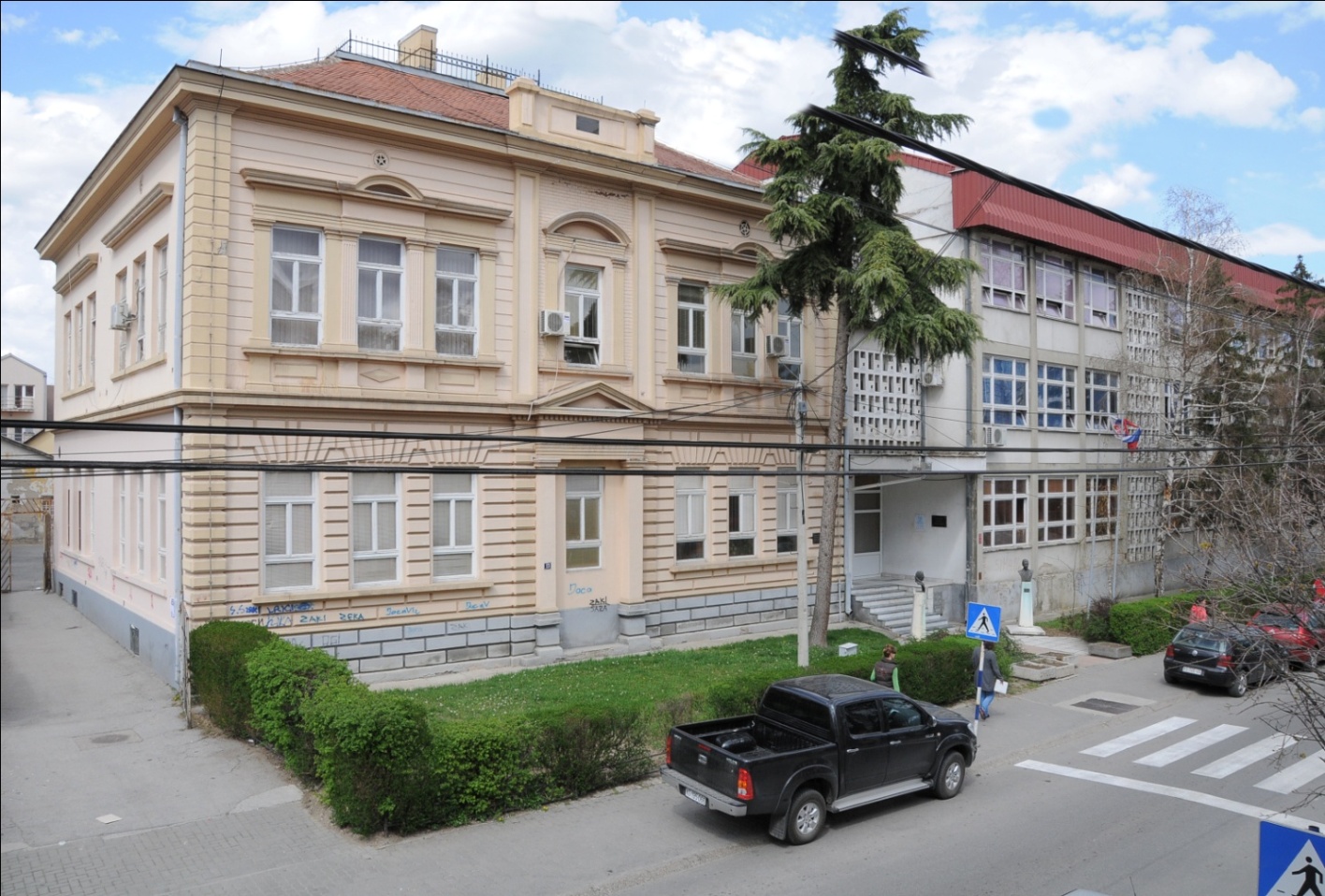 15. СЕПТЕМБАР, 2023. годинеКРАГУЈЕВАЦПРИЛОЗИ      -Табела 40-часовне радне недеље / Прилог 1      - Акциони план за РПШ за 2023/24. /Прилог 2      - Акциони план на основу самовредновања области НАСТАВА И УЧЕЊЕ/Прилог 31.УВОД1.1.Општи подаци о школиТабела 1  - основни подаци о школи1.2. Полазне основе рада	Годишњим планом рада утврђују се време, место, начин и носиоци остваривања програма образовања и васпитања.	Годишњи план рада за школску 2023/24. годину, донет је у сладу са следећим законским, подзаконским актима и протоколима: Закон о основама система образовања и васпитања („Службени гласник РС“ од 2017,2018, 2020. и 2021.) Закон о основном образовању и васпитању („Службени гласник РС“ од 2013, 2017, 2018 . и 2019.)Правилник о календару образовно-васпитног рада основне школе за школску 2023/24.  („Службени гласник-Просветни гласник“ јун/2023.)Развојни план школе 2021. – 2024. годинеШколски програм 2021-2025. године Извештај остваривању Годишњег плана рада за 2022/23.годинуИзвештај о самовредновању области Настава и учење и Извештај о реализацији Акционог плана за РПШ 2022/23.Статут школе 2018.Правилник о сталном стручном усавршавању  и напредовању у звања наставника, васпитача и стручних сарадника („Службени гласник РС“ 81/2017 и 48/2018.)Правилник  о норми часова непосредног рада са ученицима („Сл. Гласник-Просветни гласник РС“ бр.2/92, 2/00)Правилник о протоколу поступања у установи у одговору на насиље, злостављање и занемаривање („Службени гласник“ бр.46/2019,104 / 2020.)Правилник о поступању установе у случају сумње или утврђног дискриминаторног понашања и вређања угледа, части и достојанства личности(„Службени гласник РС“ 65/2018.)Правилник о ближим упутствима за утврђивање права на индивидуални образовни план, његову примену и вредновање (“Службени гласник РС”,  74/2018. )Правилник о стандардима квалитета рада установа (“Службени гласник РС- Просветни гласник”, 14/2018.)Правилник о вредновању квалитета рада образовно-васпитних установа (“Службени гласник РС”, 9/2011.)Правилник о општим стандардима постигнућа за крај првог циклуса образовања и за крај обавезног образовањаПравилник о стандардима компетенција за професију наставника и њиховог професионалног развоја, (“Службени гласник РС” 5/2012.)Правилник о стандардима компетенција директора установа образовања и васпитања (“Службени гласник 38/2013.)Правилник о оцењивању ученика у основном образовању и васпитању („Службени гласник РС”, 34/2019.,59,81/2020)Правилник о програму  свих  облика  рада стручних сарадника („Службени гласник РС”  5/2012.) Правилник о организацији и остваривању наставе у природи и екскурзије у основној школи („Службени гласник РС ”, 25/2019.) Правилник о ближим условима организовања  целодневне наставе и продуженог боравка („Службени гласник РС ”, бр. 77/2014.)Правилници  о наставном плану и програму наставе и учења(„Службени гласник-Просветни гласник“    6/2017, 10/2017,3/2018, 15/2018, 16/2018,18/2018, 3/2019, 5/2019, 10/2019,11/2019, 2/2020)Правилник о обављању друштвено-корисног, односно хуманитарног рада    ("Сл. гласник РС - бр.68/2018.)Смернице за организацију и реализацију образовно-васпитног рада у основној школи у школској 2023/24.години1.3. Приоритети школеНа основу Развојног плана школе 2021-2024, Акционог плана за РПШ за 2023/24, Акционог плана унapeђивања области Наставе и учења на основу  самовредновања и Смерница за организацију и реализацију образовно-васпитног рада у основној школи у школској 2023/24.години приоритети школе  у остваривању образовно-васпитног рада у наредној школској години су:Унапређивање наставе у функцији учења посебно у домену прилагођавања рада на часу образовно-васпитним потребама ученика, стицања знања на часу и  коришћења поступака вредновања у функцији даљег учењаУнапређивање области Подршка ученицима и ЕтосУнапређивање тематске наставе усмерене ка неговању вредности међусобног поштовања, сарадње и солидарностиПолазна основа за израду Акционог плана РПШ јесу приоритетни правци развоја школе на основу Развојног плана 2021-2024. и процеса самовредновања. Акциони план за РПШ за 2023/24. годину полазиште  је планирања свих стручних органа школе, као и индивидуалних планова рада наставника. Тиме се обезбеђује постизање жељене промене и прави корак ка остварењу постављене визије:Учинити доступним свим интересним групама и промовисати мото (идентитет)  школе: ПОНОСНИ НА СВОЈУ ТРАДИЦИЈУ СА ЈАСНОМ ВИЗИЈОМ БУДУЋНОСТИ.2.МАТЕРИЈАЛНО-ТЕХНИЧКИ РЕСУРСИ2.1. Просторни услови рада*Кабинети за: физику и хемију 1, биологију  1, техничко образовање 1, дигитални кабинети 3.2.2.План коришћења простора и техничких средстава3.ЉУДСКИ РЕСУРСИ3.1. Кадровска структура3.2. План стручног усавршавања ван установеСтручно веће разредне наставеСтручно веће математике Стручно веће друштвених наукаСтручно већа за стране језикеСтручно веће техничког и информатичког образовањаСтручно веће наставника српског језикаСтручно веће уметностиСтручно веће природних наукаСтручно веће физичког и здравственог васпитања васпитањаСтручни сарадници психолог и педагогСтручни сарадник библиотекар Директор школе3.3. План стручног усавршавања у установиПлан стручног усавршавања запослених утврђен је на основу личних планова професионалног развоја запослених и планова на нивоу стручних већа. Лични планови професионалног развоја запослених представљају прилог Годишњег плана рада школе и налазе се у педагошкој  документацији школе.4. ОРГАНИЗАЦИЈА  РАДА ШКОЛЕ4.1.1.Број одељења и ученика на почетку школске године4.1.2. Број ученика по групама/изборни програми и слободне наставне активностиПрви циклусДруги циклус образовањаСви ученици од 5-8 као други страни језик изучавају немачки језик.4.2. Школски календар  за 2023/24. годинуШкола има обавезу да поштује школски календар који је објављен у „Просветном гласнику“од 2.6.2023.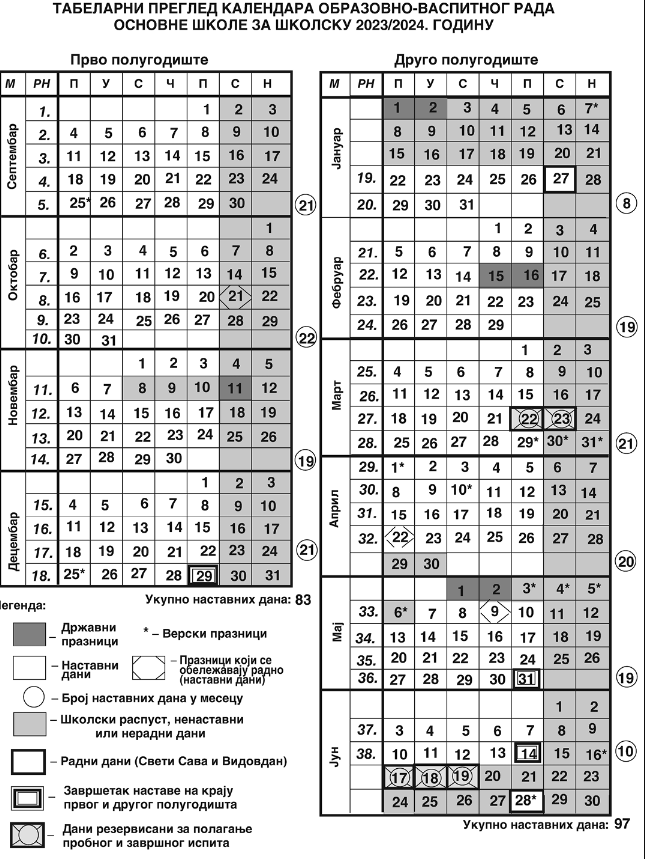 Прво полугодиште почиње у петак, 1. септембра 2023. године, а завршава се у петак, 29. децембра 2023. године. Друго полугодиште почиње у понедељак, 22.јануара 2024. године, а завршава се у петак,31.маја2024. године, за ученике осмог разреда, односно у петак, 14 јуна 2024. године за ученике од првог до седмог разреда. 		Завршетак  1. класификационог периода  4. 11. 2023.	Завршетак  3. класификационог периoда 30. 3.2024.   У току школске године ученици имају: jesewi, зимски, пролећни и летњи распуст. Јесењи распуст почиње у среду 8.новемба 2023, а завршава се у петак 10.новембра 2023.године.Зимски распуст почиње у среду, 3. јануара 2024. године, а завршава се у петак,19. јануара 2024. године. Пролећни распуст почиње у понедељак, 29. априла 2024. године, а завршава се у понедељак 6. маја 2024. године.Летњи распуст за ученике од првог до седмог разреда, почиње у понедељак, 17. јуна 2024. године, а завршава се у петак, 30. августа 2024. године. За ученике осмог разреда летњи распуст почиње по завршетку завршног испита, а завршава се у петак, 30. августа 2023. године.У школи се празнују државни и верски празници, у складу са Законом о државним и другим празницима у Републици Србији („Службени гласник РС”, бр. 43/01, 101/07 и 92/11). У школи се празнује радно Дан сећања на српске жртве у  Другом светском рату, Свети Сава – Дан духовности, Дан сећања на жртве холокауста, геноцида и других жртава фашизма у Другом светском рату, Дан победе и Видовдан – спомен на Косовску битку. Дан сећања на српске жртве у Другом светском рату празнује се 21. октобра 2023. године, Свети Сава 27. јануара 2024. године, Дан сећања на жртве холокауста, геноцида и других жртава фашизма у Другом светском рату 22. априла 2024. године, Дан победе 9. маја 2023. године, Видовдан ‒ спомен на Косовску битку 28. јуна 2024. године.Свети Сава и Видовдан се празнују радно, без одржавања наставе, а Дан сећања на српске жртве у Другом светском рату, Дан сећања на жртве холокауста, геноцида и других жртава фашизма у Другом светском рату и Дан победе су наставни дани, изузев кад падају у недељу. Дан школе се обележава 21.марта 2024.Време саопштавања успеха ученика и подела ђачких књижица на крају првог полугодишта 29.децембра 2023.Свечана подела ђачких књижица и сведочанстава, ученицима 1-8. разреда, на крају другог полугодишта, обавиће се у петак 28. јуна 2024. године.Пробни завршни испит за ученике 8. разреда организоваће се 22. и 23. марта 2024.године.Школа ће организовати  завршни  испит 17,18  и 19. јуна 2024.год.  4.3.Ритам радног данаНастава у школи одвија се по вертикалној подели у две смене са почетком у 8:00 часова пре подне и 14:00 часова после подне.Класична настава одвија се у црвеној и плавој смени. У црвеној смени је 12 одељења у плавој 13 одељења. У школи се поред класичне наставе организује и целодневна настава. Целодневну наставу похађају два одељења првог разреда и два одељења другог разреда, укупно четири одељења. Целодневна настава почиње у 7:00 часова а завршава се у 16:00 часова. Сви ученици су распоређени у 29одељења.Распоред сменаРаспоред звоњења у школи4.4.Подела одељења по сменама и одељењска старешинства4.5.Подела часова на наставнике4.6. Подела задужења у тимовима и активимаЧланови стручних актива4.7. Задужења наставника - слободне  активности  и  секције4.8. План наставе и учења за први и други циклус  образовања и васпитањаПрви циклус основног образовања и васпитањаОблици образовно-васпитног рада којима се остварују обавезни наставни предмети, изборни програми и активностиДруги циклус основног  образовања и васпитањаОБЛИЦИ ОБРАЗОВНО- ВАСПИТНОГ РАДА КОЈИМА СЕ ОСТВАРУЈУ ОБАВЕЗНИ ПРЕДМЕТИ,ИЗБОРНИ ПРОГРАМИ И АКТИВНОСТИ Начин реализације обавезних физичких активности преосталих 1/2 часа ван распореда у 5. и 6.разредуЧасови ОФА који су ван распореда часова реализоваће се по следећем плану:Начин  реализације слободних наставних активности у другом циклусуУченицима од 5 до 8.разреда ученицима  су биле понуђене следеће  слободне активности:5.разред: Цртање, сликање, вајање, Вежбањем до здравља,Медијска писменост                                                 6.разред: Животне вештине Медијска писменоост, Сачувајмо нашу планету, Цртање, сликање, вајање7. разред:Моја животна средина, Домаћинство и Филозофија са децом8.разред:Моја животна средина, Домаћинство и Филозофија са децом, ПредузетништвоУченици ће ове школске године  похађати СНА за коју се определила  већина на нивоу  одељења. Часови ће бити реализовани  у оквиру редовног распореда.4.9. Припремна наставаПрипремна настава организоваће се за ученике који покажу недовољан успех на крају другог полугодишта из једног или два предмета, у августу месецу. Припремна настава организоваће се и за ученике који полажу разредни испит у јунском и августовском року. Број часова припремне наставе из одређеног предмета за ученике који полажу разредни или поправни испит износи 10 часова.За ученике осмог разреда организоваће се припремна настава- по 20 часова, из математике, српског језика и предмета који ће се по избору ученика полагати на трећем тесту (историја, географија, биологија, физика и хемија) током другог полугодишта и јуна месеца / *задатак из Развојног плана школе. 4.10.  Екскурзије,настава у природи, излети, посетеЗа ову школску годину планирају се: екскурзије ученика од 1. до 8. разреда, настава у природи од 1. до 4. разреда, излети и посете у зависности од епидемиолошке ситуације. Одељењска и стручна већа школе предложили су  програм екскурзије и  доставили наставничком већу на разматрање и усвајање.Налазе се у  у педагошко-психолошкој служби и чине саставни део Годишњег плана.Екскурзије ће се реализовати према следећем плану   Стручне вође пута:Настава у природи За ученике од 1. до 4. разреда планира се реализација јесењег и пролећног излета у Шумарице (градски парк) и на Бубањско језеро.Посете ученика научним и културним установама и дешавањима:  Народни музеј, Градски акваријум,ПМФ, Опсерваторија, Амерички и Британски кутак, Дечја библиотека, Дечје позориште 5. ПЛАНОВИ РАДА РУКОВОДЕЋИХ,СТРУЧНИХ,САВЕТОДАВНИХ ОРГАНА ШКОЛЕ, СТРУЧНИХ АКТИВА И ТИМОВА5.1. План рада Школског одбора5.2. План рада директораПедагошко-инструктивни рада директора5.3. План рада Наставничког већа5.4. Оквирни план рада Одељенских већаОквирни план рада одељењских већа је  основ за планирање руководилаца одељењских већа. Свако одељењско веће израђује свој план који је  саставни део  ГПШ.5.5. План рада Педагошког колегијума5.6. Планови стручних већа за области предметаУ школи постоје следећа стручна већа:Стручно веће за разредну наставу – руководилац Мирјана МиливојевићНада Радосављевић Ристић, Марија Поповић, Биљана Никић, Миланка Овесни, Зорица Пауновић,  Зоран Тодоровић/ Јованка Малиш,Драгана Петровић, Наташа Миловановић, Марија Перовић, Наташа Лазовић,  Биљана Ћунковић, Јелена Варагић, Марина Милосављевић,  Јелена Јовановић,  Мирјана Словић, Наташа Јелесијевић,Јелена ЈовановићСтручно веће српског језика – руководилац Наташа МиливојевићВесна Ђурђевић,Снежана Ђорђевић, Марија КокићСтручно веће страних језика – руководилац Ирена АрсенијевићНаташа Штулић, Ана Милетић, Љиљана Милетић, Мирјана Милић,Тијана  Мијатовић Радомировић,Миљан МарковићСтручно веће природних наука – руководилац Мила Борић Славица Јовановић, Јасмина Јовичић, Катарина Димитријевић        5.  Стручно веће наставника технике и информатике  – руководилацЗоран КрсмановићСнежана Ковачевић,  Милош Милосављевић, Милосава Ђурић, Данијела Марковић, Весна Радосављевић6.  Стручно веће наставника уметности – руководилац Зоран ИгњатовићСнежана  Савковић       7.   Стручно веће физичког васпитања – руководилац  Саша РистићВојислав Богићевић, Слободан Вујић       8.   Стручно веће математике – руководилац  Лидија СтојановићМаја Пауновић, Бранка Радивојевић, Јована Милић       9.   Стручно веће друштвених наука–руководилац  Душан МрдаљИван Спасенић, Стефан Радисављевић, Милан Вишковић, Гордана ПетровићПлан Стручног већа за разредну наставуПлан рада Стручног већа за стране језике План стручног већа српског језикаПлан Стручног већа за природне наукеПлан рада стручног већа за математику План стручног већа друштвених  наукаПлан рада Стручног већа наставника физичког васпитања План рада стручног већа за уметностиПлан рада стручног већа наставника техничког и информатичког образовања 5.7.Планови рада стручних сарадникаГодишњи програм рада психолога Оперативни план рада психолога  налази се у прилогу и саставни је део Годишњег плана рада.ПЛАН РАДА ПЕДАГОГА ШКОЛЕ Оперативни план рада педагога налази се у прилогу и саставни је део Годишњег плана рада.ПЛАН РАДА ШКОЛСКОГ БИБЛИОТЕКАРА1.Основни циљеви и задаци2. Васпитно-образовна делатностРАД СА УЧЕНИЦИМА3.САРАДЊА СА НАСТАВНИЦИMA4. РАД СА РОДИТЕЉИМА,ОДНОСНО СТАРАТЕЉИМА5. ПРАЋЕЊЕ И ВРЕДНОВАЊЕ ОБРАЗОВНО-ВАСПИТНОГ  РАДА6. РАД У СТРУЧНИМ ОРГАНИМА ШКОЛЕРАД СА ДИРЕКТОРОМ,СТРУЧНИМ САРАДНИЦИМА8. САРАДЊА СА НАДЛЕЖНИМ УСТАНОВАМА,ОРГАНИЗАЦИЈАМА И УДРУЖЕЊИМА5.8.План рада Стручног актива за развојно планирање5.9.План рада Стручног актива за развој школског програма5.10.План рада Тима за осигурање квалитета и развој установе5.11.План рада Тима за самовредновањеПлан  процеса самовредновања  у шк.2023/24.год5.12.План рада Тима за међупредметне компетенције и предузетништво5.13.План рада Тима за инклузивно образовање5.14.План рада Тима за заштиту од дискриминације, насиља, злостављања и занемаривања 2023/24.годину5.15.План рада тима за подршку новопридошлим ученицима и наставницима5.16.План рада Тима за професионални развојПрофесионални развој је сложен процес који подразумева стално развијање компетенција наставника, васпитача и стручног сарадника ради квалитетнијег обављања посла и унапређивањаразвоја деце и ученика и нивоа постигнућа ученика.Стручно усавршавање представља стални, плански и систематизовани и програмирани процес а којим се обезбеђује: стицање нових и што савременијих педагошких, психолошких методичких и дидактичких знања и усавршавање тих знања до нивоа њихове примене у раду са ученицима и родитељима ученика, стално праћење нових достигнућа у струци, продубљивање и развој стеченог знања из области педагогије, психологије и методике у функцији остваривање наставних садржаја, полазећи од узраста детета и ученика, њихових психолошких карактеристика, могућности и потреба, увођење нових знања у образовни и васпитни рад са ученицима.Задаци Тима за стручно усавршавање:јачање компетенција наставникаунапређивање образовно-васпитног радаостваривање циљева и стандарда постигнућа ученика               Потребе и приоритете стручног усавршавања установа планира на основу исказаних личних планова професионалног развоја наставника, васпитача и стручних сарадника, резултата самовредновања и вредновања квалитета рада установе, извештаја о остварености стандарда постигнућа, задовољства ученика и родитеља, односно старатеља деце и ученика и других показатеља квалитета образовно-васпитног рада.Лични план професионалног развоја наставника и стручних сарадника сачињава се на основу самопроцене нивоа развијености свих компетенција за професију наставника, васпитача и стручног сарадника (у даљем тексту: компетенције). Стално стручно усавршавање остварује се активностима које: Предузима установа у оквиру својих развојних активности, и то: .извођењем угледних часова, односно активности са дискусијом и анализом; излагањем на састанцима стручних органа и тела које се односи на савладан програм стручног усавршавања или други облик стручног усавршавања ван установе, приказ књиге, приручника, дидактичког материјала, стручног чланка, различите врсте истраживања,студијско путовање и стручну посету и др. са обавезном дискусијом и анализом; остваривањем: истраживања пројекта образовно-васпитног карактера у установи; програма од националног значаја у установи; програма огледа, модел центар; облика стручног усавршавања који је припремљен и остварен у установи у складу са потребама запослених; 2.Спроводе се по одобреним програмима обука и стручних скупов5.17.План рада Савета родитеља5.18. Индивидуални плановиРедовна настава Глобални планови наставника саставни су део годишњег плана рада школе и налазе се у педагошкој документацији школе.Допунска наставаДопунска настава изводиће се за све ученике за које се укаже потреба, према плану који ће  наставници достављати  месечно и који су прилог  Годишњег  плана рада. Додатна наставаДодатна настава изводиће се за све заинтересоване ученике према плану и који ће наставници достављати  месечно и који је прилог Годишњег плана рада. Планови рада секцијаРад у секцијама изводиће се за све заинтересоване ученике према плану и програму који ће наставници достављати  месечно и који су прилог Годишњег плана рада. Индивидуални образовни планУ наредној школској години 19 ученика радиће по индивидуалном образовном плану.И ове школске године Развојним планом школе* и Акционим планом за РПШ предвиђено је доношење индивидуалних образовних планова за даровите - ИОП 3. Реализација овог задатка нарочито је важна имајући у виду да је највећа снага наше школе управо изузетан успех наших ученика. Натпросечни ниво предзнања ученика, укљученост у бројне ваншколске активности, велики проценат високообразованих родитаља, висок ниво аспирације, ...све су то фактори који доприносе високим образовним постигнућима ученика.   ИОП 3 као мера додатне подршке препозната је као потреба и приоритет. Индивидуални образовни планови саставни налазе се у документацији педагошко-психолошке службе и саставни су  део Годишњег плана рада школе.Планови  рада одељенских  старешинаПланови рада одељењских старешина представљају прилог Годишњег плана рада иналазе се у педагошкој документацији школе.6.ПОСЕБНИ ПЛАНОВИ  И ПРОГРАМИ ОБРАЗОВНО-ВАСПИТНОГ РАДА6.1.План рада целодневне наставеСлободне активности-Ликовне активностиДрамско-рецитаторкеМузичке активностиСпортске aктивности6.2. План професионалне оријентације6.3. ПРОГРАМ ЗАШТИТЕ ДЕЦЕ ОД НАСИЉА,ЗЛОСТАВЉАЊА, ЗАНЕМАРИВАЊАПрограм заштите деце / ученика од насиља, злостављања и занемаривања сачињен је на основу посебног протокола и правилника о поступању у ситуацијама насиља, злостављања и занемаривања у образовно-васпитним институцијама. Програмом су дефинисане и разрађене превентивне и интервентне активности чији је основни циљ превенција и сузбијање свих видова насиља у школској средини.Циљ:Учинити школску средину што безбеднијим и подстицајнијим местом за сву децу и ученике. Задаци Tима за заштиту деце / ученика од насиља, злостављања и занемаривања-израда, реализација и евалуација програма заштите деце / ученика од насиља, злостављања и занемаривања-идентификовање и информисање о случајевима насиља, уз поштовање личности детета / ученика-спровођење поступака и процедура реаговања у ситуацијама насиља-праћење и евидентирање свих врста насиља-јачање и одржавање сарадње са надлежним службама СЗМ ( Центар за социјални рад, МУП, Здравствени центар …)-тимски рад на превенцији насилног понашања или решавање оних ситуација у којима је насиље регистровано-саветодавни рад са ученицима и родитељима6.4.Програм заштите деце од дискриминације	Програм заштите деце / ученика од дискриминације сачињен је на основу ПРАВИЛНИКАО  ПОСТУПАЊУ УСТАНОВЕ У СЛУЧАЈУ СУМЊЕ ИЛИ УТВРЂЕНОГ ДИСКРИМИНАТОРНОГ ПОНАШАЊА И ВРЕЂАЊА УГЛЕДА, ЧАСТИ ИЛИ ДОСТОЈАНСТВА ЛИЧНОСТИ ("Сл. гласник РС", бр. 65/2018). Програмом су дефинисане и разрађене превентивне и интервентне активности чији је основни циљ превенција и сузбијање свих видова дикриминације у школској средини.    Циљ: Учинити школску средину што безбеднијим и подстицајнијим местом за сву децу и ученике. Задаци Tима за заштиту деце / ученика од насиља, злостављања и занемаривања 1) анализира стање у остваривању равноправности и једнаких могућности;2) припрема програм превенције;3) информише учеснике у образовању, запослене и родитеље о планираним активностима и могућностима пружања подршке и помоћи;4) учествује у пројектима и обукама за развијање потребних знања и вештина за превенцију и поступање у случајевима дискриминаторног понашања;5) предлаже мере за унапређивање превенције и заштите од дискриминације, организује консултације и учествује у доношењу одлука о начину поступања у случајевима сумње на дискриминаторно понашање;6) укључује родитеље у планирање мера и спровођење активности за спречавање и сузбијање дискриминаторног понашања;7) прати и процењује ефекте предузетих мера и активности за спречавање и сузбијање дискриминаторног понашања и даје одговарајуће предлоге директору;8) сарађује са школском управом Министарства и другим надлежним органима, организацијама и службама, ради спречавања и заштите од дискриминације;9) води и чува посебну документацију о случајевима и појавним облицима дискриминације, броју пријава и притужби, броју спроведених неформалних и формалних поступака, њиховом исходу и др.6.5. План културних активности6.6. План друштвено-корисног и хуманитарног рада6.7. План адаптације ученика 4. разреда на предметну наставуНаставници преметне наставе представљаће се ученицима четвртог разреда у договору са учитељима. Наставници ће узимати активно учешће у реализацији одређених садржаја (наставе и учења) и активности.6.8. План заштите животне срединеЦиљеви и задаци тима су:развијање еколошке свести код ученика кроз стицање знања из области екологије као и кроз подстицање ученика на различите облике активности Организовање активности везаних за заштиту животне срединеОрганизовање тематских изложби Обележавање значајних еколошких датумаСарадња са ликовном и еколошком секцијомОзелењавање радног простора и двориштаПосета еколошким манифестацијама у граду ( Ноћ истраживача ...) Акције прикупљања рециклажног материја ( хартије, пластике...)6.9. План школског спорта и спортских активности Програм „Покренимо нашу децу“Активности свакодневног вежбања у школи са циљем промовисања здравља и физичких активности ученика у првом циклусу образовања. Садржаји програма  дати су и детаљно разрађени у Приручнику који су учитељи добили у  оквиру пилот програма.6.10.План заштите здравља  6.11. План сарадње са породицомЦиљ:Организовати облике активности који ће :подићи на виши  ниво партнерство родитељи-школа пружити помоћ и подршку  родитељима при обављању педагошке функције 7. ПЛАНОВИ РАДА УЧЕНИЧКИХ ОРГАНИЗАЦИЈА7.1. Ученички  парламетПредседник Ученичког парламента-  Милица Гуџулић  82Заменик-  Јована Илијевски  82Записничар- Олга Михајловић 73Представници УП у ШО- Милица Гуџулић  82 и Јована Илијевски  82Члан Тима за самовредновање- Василије Момировић 84Члан ТОКРШ – Милена Павловић 837.2. Дечји савезОва дечја организација у оквиру свог деловања највећи и најзначајнији број  културних, забавних, стваралачких активности реализоваће у оквиру Дечје недеље која ће се и ове године обележити 3-9.октобра .  План обележавања  Дечје недеље7.3. Оријентациони план Подружнице  Омладине Црвеног крста ОШ“Радоје Домановић“Септембар:прикупљање годишње чланарине Црвеног крста у износу од 50,00 динара од свих ученика,спровођење активности у вези са акцијом ”Заштитимо децу у саобраћају”,евидентирање социјално-угрожених ученика,предлагање најугроженијих ученика за бесплатну ужину, помоћ у одећи, обући и др. припреме за учешће у хуманитарно - рекреативној акцији ”За срећније детињство”,упознавање актива 3. и 4. разреда са активностима пројекта „Промоција хуманих вредности“  и реализација радионица током школске године; упознавање са активностима пројекта „Превенција трговине људима“ и реализација радионица током школске године; Октобар:укључивање у обележавање  1. октобра – Међународног дана старијих особа,учешће ученика у хуманитарно–рекреативној акцији ”За срећније детињство”, укључивање што већег броја чланова Подмлатка Црвеног крста у акцију „За сунчану јесен живота“ (посете старим суграђанима, припрема културно-уметничких програма, ликовних и литерарних конкурса, израда честитки, обилазак пензионисаних радника школе и сл.),укљичивање у активности у вези са обележавањем ”Дечије недеље”,организовање здравствено-васпитних предавања на тему ”Деформација кичменог стуба и стопала” за ученике трећег разреда,укључивање у обележавање Светског дана очувања менталног здравља,укључивање у обележавање 16. октобра - Светског дана здраве хране и 17.октобра - Светског дана борбе против глади,Новембар :организовање предавања и радионицa поводом Месеца борбе против болести зависности, обележавање 16. новембра - Међународног дана толеранције,обележавање 20. новембра – Светског  дан дечијих права,припрема за реализацију акције „Један пакетић – много љубави“ (израда и продаја новогодишњих честитки);реализација здравствено – превентивних активности о здравим стиловима живота (Пренеси здравље другима, Основи хигијене) Децембар:-    укључивање у обележавање 5. децембра - Међународног  дана  волонтера,укљичивање чланова Подмлатка Црвеног крста у акцију ”Један пакетић много љубави” ;Јануар:промоција полугодишњих  активности Подружнице Подмлатка Црвеног крста обележавање 31. јануара – Националног дана борбе против пушења;Фебруар:-   обележавање 14. фебруара - годишњице смрти др Елизабет Рос,припреме за организовањњ курсева прве помоћи за четврти разред,мотивисање чланова Подмлатка Црвеног крста за учешће на Републичком конкурсу ”КРВ ЖИВОТ ЗНАЧИ”, пријава екипе петог разреда за такмичење ”ШТА ЗНАШ О ЦРВЕНОМ КРСТУ”;Март :обележавање 8. марта (посете старима у Геронтолошком центру, припрема програма, израда честитки, обилазак пензионисаних просветних радника),укључивање у обележавање 22. марта - Светског дана воде,одржавање школског такмичења из прве помоћи за ученике четвртог разреда, Април:обележавање 7. априла – Светског дана здравља на нивоу школе и учешће у  конкурсу „Причајмо о здрављу“, одржавање школског такмичења из прве помоћи за ученике четвртог разреда;Мај:      укључивање у спровођење активности поводом ”Недеље Црвеног крста”,Градско такмичењe из прве помоћи - учешће првопласиране екипе са школског такмичења из прве помоћи,организовање здравствено-васпитних предавања на тему ”Заштитимо зубе од каријеса”, у оквиру „Недеље заштите уста и зуба“, за све ученике првог разреда,обележавање 15. маја  – Међународног дана породице,учешће екипе на полуфиналном такмичењу ”ШТА ЗНАШ О ЦРВЕНОМ КРСТУ, учешће у обележавање 31. маја – Светског дана без дуванског дима;Јуни:         -  спровођење акције солидарности под називом ” Друг – другу”, у којој сеприкупљају: уџбеници, књиге, школски прибор, одећа, обућа, играчке и др.                 - достављање годишњег извештаја о реазултатима Подружнице, Црвеном крсту Крагујевац.7.4.План рада вршњачког тима8. ПЕДАГОШКО-ИНСТРУКТИВНИ РАДПлан педагошко инструктивног рада утврђен је на основу следећих докумената:Развојни план школе 2021-2024. и Акциони план за РПШ за школску 2023/24.План самовредновања области  ПОДРШКА УЧЕНИЦИМА и ЕТОССтандарди квалитета рада установе, област НАСТАВА и УЧЕЊЕРезултати процеса самовредновања и спољашњег вредновањаПлан стручног усавршавања наставника9.САРАДЊА СА ЛОКАЛНОМ ЗАЈЕДНИЦОМ9.1.План сарадње са локалном заједницом9.2. План маркетинга школе11. Евалуација  годишњег  плана  радаНа  крајупрвог и другог полугодишта школске 2022/2023. године извршиће се евалуација Годишњег плана рада. Два пута у току школске године сви носиоци планираних  активности доставиће писане извештаје  који ће  бити интегрални део полугодишњег  извештаја о раду школе. Носилац евалуације Годишњег плана рада је Тим за самовредновање рада школе и Тим за израду годишњег плана школе.Председник Школског одбора___________________________Мирјана МиливојевићНазив школеОШ „Радоје Домановић“Адреса Светозара Марковића 13Контакт подаци школе:Телефон/факс 332-824Званични мејл школеosrdomanovic@mts.rsСајт www.radojedomanovickg.edu.rsПИБ101041608Име и презиме директора школеМилан ВукашиновићДатум оснивања школе06.02.1963.Класичне учионице21Канцеларија за директора1Кабинети*5Канцеларија за секретара1Фискултурна сала1Канцеларија за ПП службу 1Свлачионице2Просторија за рачунополагача1Просторија за благајника1Библиотека 1Радионица 1Трпезарија са кухињом1Просторија за архивску  грађу1Просторија за помоћне  раднике1Наставничка канцеларија1Подрумске просторије2Просторија за индивидуални рад и рад у малим групама 1Просторија за пријем родитеља1АктивностиМестоВремеНачинНосиоциКоришћење интерактивних  табли у настави страних језика и информатике и рачунарства и3Д штапача у настави информатике и рачунарства и технике и технологијеДигитални кабинет 1страни језици 2 Дигитални кабинет 2континуираноКоришћење ресурса интернета, интерактивна наставаНаставници ИР и страних језикаКоришћење дигиталне опреме у настави предмета Дигитални свет (1-4.разреда)Дигитални кабинет 3 (у Гушићевом павиљону)континуираноРачунари, ресурси интернетаНаставници разредне наставеКоришћење 20 рачунарских места у дигиталном кабинету  1 и 20 рачунарских места у дигиталном кабинету 2  за наставу ИиРДигитални кабинет  1 и 2континуиранореализација наставе предмета Информатика и рачунарствоНаставници ИРКоришћење ресурса два дигитална кавинета и кабинета за ТиТ као и свих осталих кабинета; коришћење електронских уџбеника  и ресурса интернетаКабинети  за биологију,хемију и физику, ТиТ, специјализоване учионице за предметну наставу  континуираноПрезентације, филмови, електронски уџбеници...Наставници преметне наставе Коришћење рачунара и пројектора у наставничкој канцеларији за презентације спољних сарадника и запослене у школинаставничка канцеларијатоком школске годинеПрезентације, коришћење интернета, Наставници, спољни сарадници,ПП директор, ПП службаКоришћење дигиталне технологије  и интернета у настави . Све учионице имају  рачунар са прикључаком на интернет учионицеконтинуираноКоришћење дигиталних ресурса Наставници разредне наставеКоришћење електричног клавира у настави музичке културе и хора као ваннаставне активностиСпец.учионица за музичко током школске годинеДемонстрација, практична примена и свирањеПредметни наставник		ПословиС т р у ч н а    с п р е м аС т р у ч н а    с п р е м аС т р у ч н а    с п р е м аС т р у ч н а    с п р е м аС т р у ч н а    с п р е м аС т р у ч н а    с п р е м аС т р у ч н а    с п р е м аС т р у ч н а    с п р е м аС т р у ч н а    с п р е м а		ПословиVIIIVIIVIVIVIIIIIIСвегаДиректор 11Педагог 11Психолог11Библиотекар 11Секретар 11Предметна настава137139Разр. настава14317Рачунополагач 22Благајник 11Куварица22Домар 11Помоћ. радник1010Свега 1596211077"Рад са тешким родитељима“-Друштво психолога Србије,центар за примењену психологију8"Активан на часу, функционалан у животу“-кат.бр.464 ,К2П38"Кроз практичан рад до функционалног знања“-кат.бр.5888,К2П8.,,Професионална заједница учења као механизам креирања мреже међу запосленима у школи“-кат.бр.143К243 К4П28ГеоГебра, геометрија и алгебра у 2Д и 3 Д16Стручни скуп-Израда анимација и квиза у Скречу, кат.бр. 359, 16 бодоваСтручни скуп-Креирање математичких задатака по узору на PISA и TIMMS тестирање, кат.бр. 417, 16 бодоваМапе ума као иновативно средство за усвајање представа, појмова и законитости приликом изучавања географских садржаја К2, П3,8 Примена савремених научних сазнања у настави географије, СГД  Бр. 9358Тематски  приступ у настави историје бр.2998Die Sprache lebt und verändert sich. Актуелне тенденције у савременом немачком језику и њихова имплементација у наставу бр. 948	К1   Филолошко-уметнички факултетDie Stimme macht’s! Развијање компетенције усменог изражавања уз примену перформативних приступа у настави и учењу немачког језика, бр.949 К2 Електронски Филолошко-уметнички факултет(No) More Drama Online! E-Настава страног језика уз употребу драмских техника и ИКТ, бр.9	Филолошко-уметнички факултетДа нам школа буде сигурна бр.40.К38Блог као основни дигитални алат запосленог у  образовно-васпитним установама,бр.474 .К1-К4 16Дигитално оцењивање Бр. 510.К2-К3 8Комуникацијом до успешне сарадње у школи  број 84 К-4  8Програм позитивног понашања у школи,бр.140 К-3  8 бодова8Образовне технологије: дигитални уџбеници и веб алати у наставибр.638 К-2  8Употребом ИКТ до успешнијег наставника и ученика, бр.759 К-2  8Рад у виртуалном предузећу као основни елемент виртуелне привреде бр.993 К-1  8 бодова8Републички зимски семинар, Друштво за српски језик Србије24Развој тестова знања и примена у диференцирању учења и наставе16Савремени изазови наставе срп.језика и књижевности у школском и онлајн окружењу,Клетт8Писмени задатак у настави српског језика –(не)решив задатак,Друштво за српски језик Србије8Анализа значења у музици- 1011- К 1 П316Израда дигиталне музичке матрице за дечје музицирање Програм ће се реализовати у оквиру пројекта Erasmus + KA2, „ДЕМУСИС"-1023-К1К2 П620Музика и ритам у функцији развоја и учења-1033- К3,К5,К13,К23, П18Школа керамике1009,  - К2, К11 24 Да ли мој говор тела помаже или одмаже?- невербална комуникација у функцији васпитно-образовног процеса и сарадње , Центар за психолошку едукацију, бр 39, К4,П48Шумови у комуникацији са родитељима- препознавање и превазилажење8Алтернатива насиљу-Друштво учитеља8Летња  школу педагога физичке културе -Савремене тенденције у настави физичког васпитања - у сусрет новој школској годиниФизичка активност за превенцију вршњачког насиља8Превенција вршњачког насиља филмом и филмском анимацијом, Регионални центар 8Утицај школе на подизање васпитне функције породице8Унапређивање менталног здравља деце и младихНездрави стилови живота (зависност од нездраве хране,интернета...) Да ли мој говор тела помаже или одмаже?- невербална комуникација у функцији васпитно-образовног процеса и сарадње , Центар за психолошку едукацију, бр 39, К4,П48Јачање професионалне улоге психолога у школи8Обука за платформу “Чувам те”Радни састанци библиотекара Семинар бр.4048Не постављај питање да ли волим читање, број  529 ЗУОВ Дшбс,К2,К5,К238Е библиотека- једноставно и лако до успешног вођења школске библиотеке, број 529,ЗУОВ,К1.К12.К23Актуелности у образовном систему  Републике Србије 78Унапређивање наставне праксе на основу самовредновања наставе и учења, бр.7528Професионална подршка руководиоцима установа у образовању - актуелности у образовном систему Републике СрбијеОбука за платформу “Чувам те”Стручно веће разредне наставеСтручно веће разредне наставеугледни часови 2 на нивоу разредаанализа и дискусија након одржаног угледног часа током годинеизлагање и презентација са стручних усавршавања током годинемеђусобно посећивање часова током годинеусавршавање за коришћење Гугл учионицетоком годинепримена и размена реализованих активности током годинеприсуство презентацијама уџбеника током годинеобука за  завршни испитЈунСтручно веће уметностиСтручно веће уметностиСеминари у школиу току школске годинеАуторске приредбеу току школске годинеКонцерти и изложбеу току школске године Извођење завршног испита.друго полугодиштеОрганизоване посете ученика у току школске годинеСтручно веће математикеСтручно веће математикеМеђусобно посећивање часов; вредновање часова у складу са показатељима стандарда Наставе и учења током годинеПрипрема и приказ појединих облика стручног усавршавања (који је похађан) и презентовање на стручном активу (слушалац)После семинараПрезентација дидактичког материјала на стручном активу.Презентација нових програма на стручном активу.октобарПрезентација пропозиција такмичења на састанку стручног већановембарАнализа часова на Стручним већима након одржаног часа Подношење извештаја у писменој форми месечно Посета изложбама, музејима, галеријаматоком годинеПрисуство презентацијама  уџбеникафебруар, мартУчешће на такмичењимадруго полугодиштеСтручно веће страних језикаСтручно веће страних језикаУгледни  частоком годинеАнализа и дискусија након изведеног угледног часатоком годинеПрисуствовање угледном часутоком годинеИзлагање  са стручног  семинара, трибина, радионица, конференцијатоком годинеПриказ сајта, блога и осталих мултимедијалних садржајатоком годинеПомоћ у припреми радионице за предшколцетоком годинеОрганизовање посете ученика позоришту,биоскопу, галерији,спортским и културним манифестацијаматоком годинеИзлагање ученичких радоватоком годинеУчествовање у реализацији такмичења и смотритоком годинеСтручно веће техничког и информатичког образовањаСтручно веће техничког и информатичког образовањаВредновање часова у складу са показатељима стандарда квалитета/стручна размена/Током годинеМеђусобно посећивање часова; Децембар, до краја шк. годПрипрема и приказ појединих облика стручног усавршавања (који је похађан) и презентовање на стручном активу (слушалац)после семинараПрезентација дидактичког материјала на стручном активу.октобарПрипрема часова на нивоу Стручних већа од фебруара1 час месечноАнализа часова на Стручним већиманакон одржаног часаПодношење извештаја у писаној формимесечноПосета изложбама, музејима, галеријама, градилиштуТоком годинеПрисуство презентацијама  уџбеникаФебруар, мартУчешће на такмичењуМарт,априлРад у стручном  активу на нивоу града и округапо позивуСтручно веће друштвених наукаСтручно веће друштвених наукаУгледни частоком годинеПрисуство угледним часовиматоком годинеПомоћ у припреми часа; асистенција током извођења; попуњавање  евалуационог упитника; учешће у анализи и дискусијитоком годинеИзлагач са стручног усавршавањатоком годинеУчешће у организацији такмичења свих нивоаФебруар-мајАутор или коаутор стручног радатоком годинеПриказ организованих посета  ученикатоком годинеРад са приправницима, волонтерима, менторствотоком годинеУчешће у активностима стручних актива, удружења, подружница уградутоком годинеОбука за завршни испит; прегледач на завршном испитујунСтручно веће српског  језикаСтручно веће српског  језикаУгледни часПрво и друго полугодиштеПрипрема књижевне академијеПрво и друго полугодиштеПрисуство угледним часовима колегаПрво и друго полугодиштеАнализа и дискусија након изведеног часаПрво и друго полугодиштеЧлан тимаТоком целе годинеПосете културним установамаТоком целе годинеПрипрема ученика за такмичењаТоком целе годинеСтручно веће природних наукаСтручно веће природних наукаЛетњи експерименти-практични спој науке и забаве“- онлајн обукатоком године“Предузетништво кроз систем: Учим бити предузетник”-Вебинартоком годинеУчешће на семинарима, радионицама, конференцијама и вебинарима које нека од фондација организује током године.током годинеСтручно веће физичког и здравственог васпитањаВредновање часа у складу са стандардима квалитета (стручна размена )током годинеМеђусобно посећивање часова током годинеПрипрема и приказ појединих облика стручног усавршавања (који је похађан) и презентовање на стручном активу (слушалац)После семинараПрипрема часова на нивоу Стручних већа током годинеПодношење извештаја у писаној формимесечноПосета спортским манифестацијама,базену. током годинеУчешће на такмичењуПо календару такмичењаРад у стручном  активу на нивоу града и округаПо позивуПсихолог и педагогПсихолог и педагогПружање помоћи у ажурирању школског сајтатоком годинеПрисуство угледним часовима, стручним разменама, предавањима и радионицама у оквиру школе и на нивоу градатоком годинеВредновање  редовних и угледних часоватоком годинеПосета манифестацијама: Недеља и ноћ истраживача, сајмови, фестивали Последња нед. септембраУчешће у раду органа, тимова на нивоу школе и градатоком годинеУчешће у истраживачким пројектимадецембар, јануарПраћење нових прописа и рад на стручној литературитоком годинеБиблиотекар Библиотекар Посете културним установаматоком годинеУчешће у  у реализацији културних активности школе, активностима у овиру  Дечије недељетоком годинеУчешће на литерарним конкурсиматоком годинеПрисуство презентацијама уџбеникатоком годинеПосете угледним часовиматоком годинеДиректорПрисуство угледним часовима, стручним разменама, предавањима и радионицама у школи и градутоком годинеУчешће у раду органа, тимова на нивоу школе и градатоком годинеПружање помоћи у ажурирању школског сајтатоком годинеУчешће у раду Актива директора,праћење нових прописатоком годинеРазредБрој одељења  Број ученика  Број ученика  Број ученика  Број ученикаБрој ученика по разредуРазредБрој одељењаи одељењимаи одељењимамжБрој ученика по разреду1.311231112621.312231013621.31316115621.3укупно623230622.32123158742.32223158742.323281117742.3укупно744133743.33122139683.332221111683.333241410683.3укупно683830684.44120911904.44223914904.44322913904.444251015904.4укупно90375390Укупно132941481462945.451291811955.452281414955.45318810955.45420614955.4954649956.461231310976.462241311976.46324168976.464261511976.4укупно975740977.4712712151027.4722512131027.473239141027.4742713141027.4укупно10246561028.48123914928.48222715928.48319118928.484281711928.4укупно924448921638619319338629680341339680∑Грађанско васпитањеГрађанско васпитањеГрађанско васпитањеВерска наставаВерска наставаВерска настава∑умжумж11Д.Петровић и Јелена Ј.231248117412Наташа М.и Наташа Ј.238531551013Марија Перовић1642212936224111338211721Нада Р.Р.и Миланка О. 23981147722Биљана Н.и Наташа Л. 234221912723Зорица П.28137615411742617948232531Mарина М.221073126632Марија П.221156116533Мирјана Миливојевић24137611746834191534191541Јованка М.20954114742Биљана Ћ. 231055134943Мирјана С.22844145944Јелена В.2515781037904221214816321-4.разред29412668581687989∑Грађанско васпитањеГрађанско васпитањеГрађанско васпитањеВерска наставаВерска наставаВерска наставаЦртање, сликање, вајањеВежбањем до здрављаМедијска писменост∑умжумжЦртање, сликање, вајањеВежбањем до здрављаМедијска писменост51Снежа Ђ.29149515962952Милан В.28125716972853ЛидијаС.1831215781854Снежа С.207/7136720953615215931283847Медијска писменостЖивотне вештинеСачувајмо нашу планету61Јасмина Ј.2354118992362Марија К.2495415872463Зоран К.24108214862464Весна Ђ.26761199102697312386634322463Уметност Домаћинство Филозофија са децом71Мила Б.273212410142772Славица Ј.25115614772573Бранка Р.23734166102374Наташа М.271911882627102402119622537102Моја животна срединаДомаћинство Филозофија са децом81Ирена А.23176116332382Иван С.22124810372283Маја П.1913946241984Миљан М.282013784428926232303012181923505-8.3861692171-8.295385СменаОдељењеУкупно Целодневна настава11   12  21     22   4Црвена смена233142445254 616472 74   81  83  12Плава смена1332 33  4143 5153626371 73 828413Наставни часПре поднеПосле подне1.8:00 – 8:4514:00 – 14:452.8:50 – 9:3514:50 – 15:353. 9:55 – 10:4015:55 – 16:404.10:45 – 11:3016:45 – 17:305.11:35 – 12:2017:35 – 18:206.12:25 – 13:1018:25 – 19:107.13:15 – 14:0019:15 – 20:00  Целодневна наставаЦелодневна наставаЦелодневна наставаЦелодневна наставаЦелодневна наставаЦелодневна наставаДрагана Петровић, одељ.старешинаЈелена ЈовановићДрагана Петровић, одељ.старешинаЈелена Јовановић11Наташа Миловановић, одељ.старешинаНаташа ЈелесијевићНаташа Миловановић, одељ.старешинаНаташа Јелесијевић12Нада Радосављевић Ристић,одељ.старешинаМиланка ОвесниНада Радосављевић Ристић,одељ.старешинаМиланка Овесни21 Биљана Никић, одељ. старешинаНаташа Лазовић Биљана Никић, одељ. старешинаНаташа Лазовић22Класична наставаКласична наставаКласична наставаКласична наставаКласична наставаКласична наставаЦрвена сменаЦрвена сменаЦрвена сменаплава сменаплава сменаплава сменаОДЕЉЕЊСКЕ СТАРЕШИНЕОДЕЉЕЊАОДЕЉЕЊАОДЕЉЕЊСКЕ СТАРЕШИНЕОДЕЉЕЊАОДЕЉЕЊАЗорица Пауновић2323Марија Перовић1313Марина Милосављевић3131Марија Поповић3232Мирјана Миливојевић3333Биљана Ћунковић4242Зоран Тодоровић/Јованка Малиш4141Јелена Варагић4444Мирјана Словић4343Милан Вишковић 5252Снежана Ђорђевић5151Снежана савковић 5454Лидија Стојановић5353Јасмина Јовичић6161Марија Кокић6262Весна Ђурђевић6464Зоран Крсмановић6363Славица Јовановић7272Мила Борић7171Наташа Миливојевић7474Бранка Радивојевић7373Ирена Арсенијевић8181Иван Спасенић8282Маја Пауновић8383Миљан Марковић8484ПредметНаставник Црвена сменаПлава сменаПлава сменаСрпски језикВесна Ђурђевић52  54   64  83Српски језикСнежана Ђорђевић51  53  82  8151  53  82  81Српски језикМаријa Кокић62  63  71  7362  63  71  73Српски језикНаташа Миливојевић 51  72 7481Енглески језикНаташа Штулић 11  12  21  22   2372 74 81 83Енглески језикМирјана Милић 3242  44    52  546164 41  43 5341  43 53Енглески језикЉиљана Милетић13  32 3351  62 63  71 73  82   84 13  32 3351  62 63  71 73  82   84 Енглески језикАна МилетићНемачки језикИрена Арсенијевић52  54  61 64   72 74 81  836363Немачки језикТијана М.Радомировић5353Немачки језикМиљан Марковић  51    62    71 73 82 84  51    62    71 73 82 84Ликовна култураЗоран Игњатовић52  54616472   74 81 8352  54616472   74 81 83  51 53  62  63  71  73  82  84Музичка култураСнежана Савковић52 54 61 64   72 74  81  83  51 53  62  63  71  73  82  84  51 53  62  63  71  73  82  84Историја Милан Вишковић  52 54 61 64   72 74  81  8362  718462  7184Историја Душан Мрдаљ51  53  63 73  8251  53  63 73  82Географија Иван Спасенић52 54  61  6451 536263   71 73  82 8451 536263   71 73  82 84Географија Гордана Петровић72  7481  83Физика Јасмина Јовичић6164 72 74  81 8362  63  71  73  82  8462  63  71  73  82  84Математика Лидија Стојановић53  82 8453  82 84Математика Маја Пауновић61   64   81  83  Математика Јована Милић52 54727472  7472  74Математика Бранка Радивојевић51  6263 71 7351  6263 71 73Хемија Катарина Димитријевић7274 81  837274 81  837173  8284Биологија Славица Јовановић52 54 61 64   72 74  81  83 84 84Биологија Мила Борић51 53  62 63 71 738251 53  62 63 71 7382Техника и технологијаСнежана Ковачевић54 52-1 6164-1 81-1 83  Техника и технологијаЗоран Крсмановић 72-2 74 -251-153   62-163   71-173-1 82  84-151-153   62-163   71-173-1 82  84-1Техника и технологијаВесна Радосављевић52-2  64-2  72-1 74 -1  81-251-2  62-2  71-2  73-2  84-251-2  62-2  71-2  73-2  84-2Физичко и здравствено вспитањеСлободан Вујић5153   6263  717382  845153   6263  717382  84Физичко и здравствено вспитањеВојислав Богићевић52 5461  64 727481  8361Физичко и здравствено вспитањеСаша Ристић525464626351 53626351 53Информатика  и рачунарствоМилош Милосављевић52-и1  54 –и1 61-и1 64-и1   72-и1 74-и1 81-и1 83-и1  51-и1 53-и1 62-и1 63-и1 71-и1 73-и182-и1 84-и151-и1 53-и1 62-и1 63-и1 71-и1 73-и182-и1 84-и1Информатика  и рачунарствоМилосава Ђурић52-и2  54 –и2 61-и2 64-и2   72-и2 74-и2 81-и2 843-и2  62-и2 63-и2 71-и2 63-и262-и2 63-и2 71-и2 63-и2Информатика  и рачунарствоДанијела Марковић51-и2 53-и282-и2 84-и251-и2 53-и282-и2 84-и2ДомаћинствоКатарина Димитријевић74  81  83 7373ДомаћинствоМила Борић 71 71ДомаћинствоСлавица Јовановић72Грађанско васпитањеАна Милетић52,461,472,4   81,351,362-3  71,3 8 28451,362-3  71,3 8 284Верска настава Стефан Радисављевић11,2233152-4 61  64   72-481-313212232  33  41,3    51  53  62-3 717382,413212232  33  41,3    51  53  62-3 717382,4Цртање, сликање и вајањеЗоран Игњатовић54 5353ХорСнежана СавковићХор разреда првог циклуса  - 1 час недељноХор разреда другог циклуса  - 2 часа недељноХор разреда првог циклуса  - 1 час недељноХор разреда другог циклуса  - 2 часа недељноХор разреда првог циклуса  - 1 час недељноХор разреда другог циклуса  - 2 часа недељноМедијска ПисменостМарија Кокић63 6363 63Филозофија са децомСнежана Ђорђевић82  8482  84Животне вештинеНаташа Миливојевић61 6461 64Вежбањем до здрављаСлободан Вујић5151Вежбањем до здрављаСаша Ристић52Назив тимаЧланови тимаЗадужења Тим за заштиту од  дискриминације , насиља, злостављања и занемаривања Верица ВасићМилан ВукашиновићЈелена ЂорићМирјана МиливојевићНаташа МиливојевићЗоран КрсмановићСтефан РадисављевићМарија Поповићкоординатордиректорсекретарчлан/ ВТЧлан/ ВТчланчлан чланТим за инклузивно образовањеМилијада Живић ИлићЗорица ПауновићЈелена ЈовановићМиланка ОвесниЛидија СтојановићВесна Ђурђевићкоординаторчланчланчлан ЧланЧланТим за заштиту животне средине и естетско уређење школеСлавица ЈовановићМила Борић-превентивне активности на заштити здравља ученикаЗоран ИгњатовићМарија ПеровићЗоран КрсмановићкоординаторчланчланчланчланчланТим за обезбеђивање квалитета и развој установе Милан Вукашиновић,директорВерица ВасићМилијада Живић Илић Јасмина ЈовичићНаташа ЛазовићMилена Павловић-УПЈасмина Врачар- СРМарија Миљковић -ЛСРуководилац чланчлан чланчланчланчланчланТим за самовредновање Јасмина Јовичић Данијела Станковић-ШОВасилије Момировић-УПМилица Круљ Младеновић-СРВерица ВасићНаташа МиловановићМарина МилосављевићСнежана Ковачевићкоординаторчланчланчлан чланчланчланчланТим за развој међупредметних компетенција и предузетништваНаташа ШтулићГордана ПетровићВесна Радосављевић Јована МилићЈованка Малиш,превентивне активности на заштити здравља ученикаНаташа ЈелесијевићМилијада Живић ИлићкоординаторчланчланчланчланчланчланТим за школски маркетингВесна ЂурђевићМиљан МарковићИрена АрсенијевићКатарина Димитријевић Иван СпасенићМилош МилосављевићМаја ПауновићНаташа ШтулићМилан ВишковићБиљана НикићКоординаторИнстаграмФејсбукчланЧланАдминистратор сајтаАдминистратор сајтачланчланчланТим за школски спорт и спортске активностиСлободан Вујић Војкан БогићевићСаша РистићДрагана ПетровићКоординаторчланчланчланТим за културне активности школеСнежана Савковић Марија ПоповићСнежана ЂорђевићМарија КокићМарија ПеровићМирјана СловићБиљана ЋунковићКоординаторлетопис  чланчлан чланчланчланТим за професионални развој запослених Верица ВасићМарија ЕрићМилосава ЂурићКоординаторчланчланТим за професионалну оријентацију ученикаМаја ПауновићИрена АрсенијевићМилосава ЂурићЈованка МалишМилијада Живић ИлићКоординаторчланчланчлан чланТим за подршку новопридошлим ученицима и запосленима Марија ЕрићМилијада Живић ИлићБранка РадивојевићЈелена ВарагићКоординаторчланчланчланРад Ученичког парламентаМирјана МилићКатарина ДимитријевићСтефан РадисављевићДрагана ПетровићМилијада Живић ИлићКоординаторменторментор менторКоординација рада подмлатка Црвеног крстаНада Радосављевић РистићМарија Ерић  КоординаторКоординација рада Дечјег савезаМарија ПоповићМирјана СловићАна МилетићМирјана МилићЗоран Тодоровић/Јованка МалишНаташа ЈелесијевићЈелена ЈовановићКоординаторТим за завршни испитМилан ВукашиновићВерица Васић и Милијада Живић ИлићМилош Милосављевић Бранка Радивојевић ПредседникКоординаториТим за израду Годишњег плана рада школеМилан Вукашиновић Милијада Живић ИлићВерица ВасићМарија ЕрићДиректорЕлектронски систем дневникaБранка РадивојевићЈелена ВарагићКоординатор старијих разредаКоординатор  млађих разредаНазив стручног активаЧланови Задужења Стручни актив  за развој школског програмаМилијада Живић ИлићВерица ВасићВесна РадосављевићЈована МилићМарија ПеровићКоординаторчланчланчланчланСтручни актив за развојно планирањеНаташа ЛазовићМилијада Живић ИлићБиљана ЋунковићСлавица Јовановић Наташа МиловановићМаја ПауновићMaрија Миљковић– ЛСЈанићијевић Лазовић Јелена- СРЉубица Малиш 84 - УПкоординатор чланчланчлан чланчланчланчланчланСлободне активности и секцијеВрста активностиНосиоци активностиСекције – 4. разредЈелена ВарагићЛитерарнаСекције – 4. разредБиљана ЋунковићДрамскаСекције – 4. разредМирјана СловићФолклорнаСекције – 4. разредЈованка МалишЛиковнаЕколошка секцијaЕкологија Славица ЈовановићСрпски језик - секцијеДрамско-рецитаторска секција Весна ЂурђевићСнежана Ђорђевић Српски језик - секцијеЛитерарна секцијаМарија КокићСрпски језик - секцијеНовинарска секцијаНаташа МиливојевићИсторијаМлади историчариМилан ВишковићДушан МрдаљСпортско – рекреативне секцијеОдбојкашка  секцијаСтони тенисВојислав Богићевић Слободан ВујићТехничко и технологија Саобраћајна секција Снежана КовачевићЗоран КрсмановићВаннаставна активностХор Снежана СавковићА. ОБАВЕЗНИ ПРЕДМЕТИПРВИ РАЗРЕДПРВИ РАЗРЕДДРУГИ  РАЗРЕДДРУГИ  РАЗРЕДТРЕЋИ РАЗРЕДТРЕЋИ РАЗРЕДЧЕТВРТИ  РАЗРЕДЧЕТВРТИ  РАЗРЕДА. ОБАВЕЗНИ ПРЕДМЕТИнед.год.нед.год.нед.год.нед.год.1.Српски језик  језик51805180518051803.Страни језик2722722722724.Математика51805180518051805.Свет око нас272272––––6.Природа и друштво––––2722727.Ликовна култура1362722722728.Музичка култура1361361361369.Физичко и здравствено васпитање310831083108310810.Дигитални свет136136136У К У П Н О: АУ К У П Н О: А20720217562175620720Б. ИЗБОРНИ ПРОГРАМИ1.Верска настава/ Грађанско васпитање136136136136У К У П Н О: БУ К У П Н О: Б136136136136У К У П Н О: А + БУ К У П Н О: А + Б21756227922279221756ОБЛИК ОБРАЗОВНО- ВАСПИТНОГ РАДАПРВИ РАЗРЕДПРВИ РАЗРЕДДРУГИ  РАЗРЕДДРУГИ  РАЗРЕДТРЕЋИ РАЗРЕДТРЕЋИ РАЗРЕДЧЕТВРТИ РАЗРЕДЧЕТВРТИ РАЗРЕДОБЛИК ОБРАЗОВНО- ВАСПИТНОГ РАДАнед.год.нед.год.нед.год.нед.год.1.Редовна настава217202275622756217562.Пројектна настава------1363.Допунска настава1361361361364.Додатна настава------1365.Настава у природи7–10 дана годишње7–10 дана годишње7–10 дана годишње7–10 дана годишње7–10 дана годишње7–10 дана годишње7–10 дана годишње7–10 дана годишњеОСТАЛИ ОБЛИЦИ ОБРАЗОВНО-ВАСПИТНОГ РАДАПРВИ РАЗРЕДПРВИ РАЗРЕДДРУГИ  РАЗРЕДДРУГИ  РАЗРЕДТРЕЋИ РАЗРЕДТРЕЋИ РАЗРЕДЧЕТВРТИ РАЗРЕДЧЕТВРТИ РАЗРЕДОСТАЛИ ОБЛИЦИ ОБРАЗОВНО-ВАСПИТНОГ РАДАнед.год.нед.год.нед.год.нед.год.1.Час одељењског старешине1361361361362.Ваннаставне активности 1–236–721–236–721–236–721–236–723.Екскурзија1–3 дана годишње1–3 дана годишње1–3 дана             годишње1–3 дана             годишње1–3 дана годишње1–3 дана годишње1–3 дана годишње1–3 дана годишњеА. ОБАВЕЗНИ НАСТАВНИ ПРЕДМЕТИПЕТИ РАЗРЕДПЕТИ РАЗРЕДШЕСТИ РАЗРЕДШЕСТИ РАЗРЕДСЕДМИ РАЗРЕДСЕДМИ РАЗРЕДСЕДМИ РАЗРЕДОСМИ РАЗРЕДОСМИ РАЗРЕДА. ОБАВЕЗНИ НАСТАВНИ ПРЕДМЕТИнед.год.нед.год.нед.год.год.нед.год.Српски језик и књижевност5180414441441444136Страни језик27227227272268Ликовна култура27227213636134Музичка култура27227213636134Историја13613627272268Географија13613627272268Физика--27227272268Математика4144414441441444136Биологија27227227272268Хемија----27272268Техника и технологија27227227272268Информатика и рачунарство13613613636134Физичко и здравствено васпитање2+1,572+542+1,572+5431081083                                                                                                                                                                                                                                                                                                                                                                                                                                                                                                                                                                                                                                                                                                                                                                                                                                                                                                                                                                                                                                                                                                                                                                                                                                                                                                                                                                                                                                                                                                                                                                                                                                                                                                                                                                                                                                                                                                                                                                                                                                                                                                                                                                                                                                                                                                                                                                                                                                                                                                                                                                                                                                                                                                                                                                                                                                                                                                                                                                                                                                                                                                                                                                                                                                                                                                                                                                                                                                                                       102У К У П Н О:АУ К У П Н О:А24+1,5864+5425+1,5900+54281008100828952Б. ИЗБОРНИ ПРОГРАМИ1.Верска настава/ Грађанско васпитање13613611361342.Други страни језик2722722272268У К У П Н О:БУ К У П Н О:Б31083108331083102У К У П Н О: А + БУ К У П Н О: А + Б27972+54281008+5431311116311054ОБЛИК ОБРАЗОВНО- ВАСПИТНОГ РАДАПЕТИ РАЗРЕДПЕТИ РАЗРЕДШЕСТИ РАЗРЕДШЕСТИ РАЗРЕДСЕДМИ РАЗРЕДСЕДМИ РАЗРЕДОСМИ РАЗРЕДОСМИ РАЗРЕДОБЛИК ОБРАЗОВНО- ВАСПИТНОГ РАДАнед.год.нед.год.нед.год.нед.год.Редовна настава271026281062311116311054Слободне  наставне активности136136136134Допунска настава136136136134Додатни настава136136136134  ОСТАЛИ ОБЛИЦИОБРАЗОВНО-ВАСПИТНОГ РАДАПЕТИ РАЗРЕДПЕТИ РАЗРЕДШЕСТИ РАЗРЕДШЕСТИ РАЗРЕДСЕДМИ РАЗРЕДСЕДМИ РАЗРЕДОСМИ РАЗРЕДОСМИ РАЗРЕД  ОСТАЛИ ОБЛИЦИОБРАЗОВНО-ВАСПИТНОГ РАДАнед.год.нед.год.нед.год.нед.год.Час одељењског старешине136136136134   Ваннаставне  активности136136136134Екскурзијадо 2 дана годишњедо 2 дана годишњедо 2 дана годишњедо 2 дана годишњедо 2 дана годишњедо 2 дана годишњедо 2 дана годишњедо 2 дана годишњеВремеАктивностМестоНачинНосиоциБрој часова25.новембар 2023.Излет са пешачењем и посета коњичкој ергелиХиподромГрупни радПредметни наставници и ученици6 часова16.март 2023.Спортски дан (атлетска такмичења)Стадион  Чика ДачаГрупни радПредметни наставници и ученици6 часова8.јун 2023.Оријентиринг (сналажење у природи)ШумарицеГрупни радПредметни наставници и ученици6 часоваРазредРелацијаВреме извођењаПрви Крагујевац- Свилајнац (природњачки музеј)-манастир Манасија-Крагујевац Мај/ЈунДруги Крагујевац-Велика Плана-Моравски конаци-Копорин- Крагујевац Мај/ЈунТрећи Крагујевац –Манастир Жича--Врњачка Бања - Крушевац-Крагујевац Мај/ЈунЧетврти Крагујевац-Београд ( Ботаничка башта, Зоолошки врт)- Авалски торањКрагујевац Мај/ЈунПети Крагујевац-Пожаревац-Љубичево-Смедерево (тврђава)-Сребрно језеро- Крагујевац Мај/ЈунШести Крагујевац –Стопића пећина-Златибор-Шарган-Дрвенград Крагујевац Мај/ЈунСедми Крагујевац– Раваница-Медијана-Ниш (Нишка тврђава, Народни музеј)- Крагујевац Мај/ЈунОсми Крагујевац - Сремски Карловци - Петроварадинска тврђава - Нови Сад-Идвор–Бело Блато - Крагујевац  /два  данаОктобар1.разредНаташа Јелесијевић5.разредСнежана Ђорђевић2.разредБиљана Никић6.разредМарија Кокић3.разредМарија Поповић7.разредБранка Радивојевић4.разредМирјана Словић8.разредМаја ПауновићРазредМестоВреме1.разредГочМарт,април,мајМартФебруар,мартФебруар,март2.разредТараМарт,април,мајМартФебруар,мартФебруар,март3.разредЗлатарМарт,април,мајМартФебруар,мартФебруар,март4.разредДивчибареМарт,април,мајМартФебруар,мартФебруар,мартАктивност /садржај рада Место ВремеНачин Носиоци - разматрање и усвајање Извештаја о реализацији ГПШ- разматрање и усвајање Извештаја директора- разматрање и усвајање Извештаја о стручном усавршавању  запослених-разматрање и усвајање Извештаја о реализацији Акционог плана за РПШ за претходну школску годину- разматрање и усвајање Годишњег плана рада -разматрање и усвајање Плана стручног усвршавања запосленихШколаСептембарРазматрање ОдлучивањеПрезентацијаПредседник Чланови школ.одбораДиректор ПП служба-разматрање успеха и владања ученика на крају 1.класификационог периода-Разматрање и доношење одлуке о предлозима  Савета родитеља-разматрање и усвајање извештаја о реализацији екскурзија ученика од  8.раз.ШколаНовембарРазматрање ОдлучивањеПредседник Чланови ШО,Директор, педагог -разматрање и усвајање Извештаја о попису имовине за претходну годину-Разматрање и усвајање завршног рачуна- Разматрање и усвајање финансијског плана ШколаЈануарРазматрање ОдлучивањеПредседник ШОДиректор,шеф рачуновод.- Извештавање о реализованим активностима Тима за заштиту деце од ДНЗЗ - разматрање успеха и владања ученика на крају првог полугодишта - разматрање и усвајање Извештаја о раду директора - разматрање извештаја о самовредновању области Подршка ученицима и Етос-Разматрање и усвајање извештаја о реализацији Акционог плана РПШ на полуг.-разматрање и усвајање Извештаја о реализацији ГПШ на полугодиштуШколаЈануарРазматрање ОдлучивањеПредседник Чланови ШО,Директор,Педагог- разматрање успеха и владања ученика на крају 3. класификационог периодаШколаАприлРазматрање ОдлучивањеПредседник Педагог, координатор ТзС-разматрање и усвајање извештаја о реализацији екскурзија ученика од  1. до 7.раз.-разматрање успеха и владања ученика 8. разреда, припреме за завршни испитШколајунРазматрање ОдлучивањеПредседник Чланови школ.одбораДиректор - разматрање успеха и владања ученика 8.разреда и ученика од  1. до 7. разреда-разматрање резултата ученика на ЗИ-Извештавање о реализованим активностима Тима за заштиту деце од ДНЗЗ-Усвајање Извештаја о РПШ 2021-2024 и Развојног плана 2024-2027.ШколаЈун,јулРазматрање ОдлучивањеПредседник Чланови ШО,Директор,педагог ОБЛАСТИ САДРЖАЈ АКТИВНОСТИВРЕМЕРЕАЛИЗАЦИЈЕ САРАДНИЦИОЧЕКИВАНИЕФЕКТИСТАНДАРД1. РУКОВОЂЕЊЕ ВАСПИТНО-ОБРАЗОВНИМ ПРОЦЕСОМ-Организује активности у циљупромовисања вредности учењаТоком школске годинеПедагошко-психолошкаслужба,наставнициКвалитетнанастава ифункционалназнања1.2.1.-Организује превентивне активностикоје омогућавају безбедно окружење (дежурствонаставника,поштовањеправила понашања, вршњачка едукација)Током школске годинеПедагошко-психолошкаслужба,наставници, Родитељи и ученициШкола је безбедна и здрава средина1.2.2.Медијски промовише резултате рада школеТоком школске годинеТим за маркетинг Значајне активности школе медијски пропраћене (интернет презентација)1.2.2.Присуствује угледним часовима,припрема презентације и промовише иновације у образовно-васпитном процесутоком годинеТим запрофесионалниразвој,Педагошко-психолошка службаНаставни процессе реализујеквалитетно1.2.3.-Организује активности које подстичу креативност ученика, стицање функционалних и трајних знања, развој социјалних вештина и здравих стиловаживотатоком годинеТимови,наставници,стручнисараднициНаставне иваннаставнеактивности уфункцији развојаученика1.2.3.-Ствара услове и подстиче процесквалитетног образовања и васпитања за све ученике (таленте, ученике који имају потребу за додатном подршком)-Учествује у процесу  израдеИОПатоком годинеТим заинклузивно образовање,стручнисараднициОбразовно-васпитни процес уфункцији свихученика1.2.4.-Анализира постигнућа ученика на класификационим периодима,такмичењима, завршном испиту-Процењује ученичка постигнућа и награђује најбољетоком годинеСтручнисараднициНаставнициОбразовно-васпитни процес уфункцији свихученика1.2.5.2. ПЛАНИРАЊЕ,ОРГАНИЗОВАЊЕИ КОНТРОЛА РАДА УСТАНОВЕОрганизује и оперативно спроводи процес планирања и програмирања рада школеАвгуст,септембарПедагошко-психолошкаслужба,Наставно особљеБлаговременоурађени плановирада2.1.- Израђује Општи акт о организацији исистематизацији послова- образује стручна тела, већа, обавезне тимове и друге тимове, стручне активе и комисијеАвгуст-септембарСекретар,Педагошко-психолошкаслужба,Успостављенакоординација радастручних органа,већа и тимоваДобра и квалитетна организациона структура запослених2.2. и2.5.2.2.- Учествује у изради Годишњег плана рада и Школског програмадо 15. септембраТимови,наставноособље,Педагошко-психолошка службаКвалитетно урађенгодишњи планрада и школскипрограм2.2.Учествује у изради планова рада које Школски одбор усваја до 15. септембра СекретарШколе, стручни срадникУсвојени свипланови на нивоуустанове2.1.Организује процес праћења, вредновањаи самовредновања, извештавања ианализу резултата рада школе ипредузима корективне мереТоком годинеТимови,наставноособље,Педагошко-психолошкаслужбаКвалитетнаанализа успеха иизрада акционихпланова у циљуунапређења радашколе,полугодишње игодишњеизвештавање освим сегментимарада школе2.3.-Упознаје Школски одбор, Саветродитеља, Наставничко веће,Педагошки колегијум са извештајима и анализама резултатима рада ипредузетим корективним мерама-Упознаје Наставничко веће, Савет родитеља и Школски одбор са Правилником о измени правилника о програму наставе и учењаПравилником о оцењивању ученика у основном образовању и васпитању,Правилником о организацији иостваривању наставе у природи и екскурзије у основној школи,Правилником о протоколу поступања у установи у одговору на насиље, злостављање и занемаривањеТоком годинеТимови,наставно особље,Педагошко-психолошкаслужбаШколски одбор,Савет родитеља,Наставничко веће,Педагошкиколегијумупознати са свимизвештајима,анализама ипредузетимкорективниммерама2.3.Информише све запослене о важним питањима живота и рада школеТоком годинеПедагошко-психолошкаслужбаВажнеинформациједоступне свимзапосленима прекоогласне табле, сајта школе, фејсбук и инстаграм странице и вајбер група2.4.Прати реализацију екскурзија и наставе у природи, информише Наставничко веће, Савет родитеља и Школски одборТоком годинеПедагошко-психолошкаслужба,наставнициВажне информацједоступнечлановимаШколског одбора,Савета родитеља,запосленима иродитељима ученика2.4.-Организује обуку запослених запримену савремених информационо-комуникационих технологија за применуу наставиТоком годинеНаставнници,Тим за професионални развојНаставницикористеинформационо-комуникационетехнологије, водеелектронскиевиденцију2.4.Учествује у процесу самовредновањарада школе и сопственомсамовредновањуТоком годинеТим засамовредновање,Педагошко-психолошкаслужбаРезултатисамовредновањасу у функцијиунапређењаквалитета рада школе2.5.-Анализира постигнућа ученика на пробном завршном испиту и завршномиспитуАприлјунНаставници,Педагошко-психолошкаслужбаУрађене анализезавршног испита ипрезентоване наНаставничком већу, Педагошкомколегијуму,Савету родитеља иШколском одбору2.5.3.ПРАЋЕЊЕ И УНАПРЕЋИВАЊЕРАДА ЗАПОСЛЕНИХОбезбеђује стручан наставни кадардо првогсептембраСекретарПоштујућизаконскерегулативеобезбеђенквалитетаннаставни кадар3.1.- Прати рад ментора и приправника - током годинементориПриправницистручнооспособљени запосао и прилагођенирадној средини3.1.Организује стручно усавршавање и професионални развој запослених Током годинеНаставници,Тим за професионални развојПланиране активностиСУ ипрофесионалногразвоја остварене3.2.-Комуницира са свим запосленима у циљу стварања позитивне и радне атмосфереТоком годинеСви запослениПрофесионалнасарадња, тимскирад, позитивнаатмосфера3.3.-Остварује педагошко-инструктивни увид и надзор образовно-васпитног радау складу са Годишњим планом рада школе и Планом педагошко инструктивног радаТоком годинеПедагошко-психолошкаслужбаПобољшанквалитет наставе3.4.4.РАЗВОЈ САРАДЊЕ САРОДИТЕЉИМА/СТАРАТЕЉИМА,ОРГАНОМ УПРАВЉАЊА,РЕПРЕЗЕНТАТИВНИМСИНДИКАТОМ И ШИРОМЗАЈЕДНИЦОМОрганизује рад Савета родитеља Током годинеПедагошко-психолошкаслужба секретар,координаториТимова, одељењске старешинеРодитељиефикасноучествују уживоту и радушколе4.1.Сарађује са Полицијском управом на основу споразума Министарства просвете, науке и технолошког развоја иМинистарства унутрашњих послова (реализација часова ОЗ за ученике 1., 4. и 6. разреда)-Сарађује са Институтом за јавно здравље, Црвеним крстом, музејом, установама културе-Организује дан отворених врата за родитељеТоком годинеПедагошко-психолошкаслужба,секретар,одељењске старешинеШкола јеукључена уактивности којеорганизује град4.1.-Конструктивно решава конфликте ученика у сукобу Током годинеТим за заштитуученика однасиља, зостављања изанемаривања,Педагошко-психолошка служба-Конфликтнеситуације успешнорешене4.1.-Правовремено обавештава Школски одбор о свом раду (два пута годишње), ореализацији васпитно-образовног програма, Школског програма, Годишњег плана рада установе, финансијском пословању, постигнућимаученика и другим питањима за које је надлежан Школски одборТоком годинеПедагошкаслужба, секретар, шеф рачуноводстваТимовиПравовремено идетаљнообавештен ШО освим сегментимарада школе који супредвиђенизаконскомрегулативом4.2.-Сарађује са репрезентативнимсиндикатомТоком годинеПредставницирепрезентативног синдиката-поштовањеколективногуговора и закона4.2.5.ФИНАНСИЈСКО ИАДМИНИСТРАТИВНОУПРАВЉАЊЕ РАДОМ УСТАНОВЕ-Учествује у изради финансијског плана,благовремено планира финансијске токове у циљу позитивног финансијскогпословањаТоком годинеШефРачуноводства,секретарЕфикасноуправљањефинансијскимресурсима5.1.Распоређује материјалне ресурсе у циљуоптималног извођења образовноваспитног процеса, прати спровођењејавних набавкиТоком годинеШефрачуноводства,секретарЕфикасноуправљањематеријалнимресурсима, јавненабавкеспроведене ускладу са законскомрегулативом5.2.Учествује у изради потребнедокументације предвиђене законском регулативом- редовно прати процес ажурирања података о свим запосленима уелектронском програму ЈИСПпрати уношење података уелектронски дневникТоком годинеСекретар,Овлашћена лица за рад у ЈИСПУ,педагогшколеШкола поседујезакономпрописанудокументацију5.3.6. ОБЕЗБЕЂЕЊЕ ЗАКОНИТОСТИРАДА УСТАНОВЕ-Континуирано прати законскурегулативу у области образовања, радниходноса, финансија и управног поступка иновине примењује у праксиТоком годинеСекретар,административно особље,Педагошко-психолошкаслужбаШколафункционише ипоседуједокументацијуурађену у складуса законскомрегулативом-Организује, координира и омогућујеизраду и доступност општих аката и документације у складу са законом и другим прописимаТоком годинеСекретар,административно особље,Педагошко-психолошкаслужбаШколафункционише ипоседуједокументацијуурађену у складуса законскомрегулативомИзрађује планове за унапређење рада установе на основу стручно-педагошког и инспекцијског надзораТоком годинеПедагошко-психолошкаслужбаУрађенадокументација,општи акти ипрописи у складуса закономУКУПАН БРОЈ ПЛАНИРАНИХ ЧАСОВА ПЕДАГОШКО ИНСТРУКТИВНОГ НАДЗОРА:40РЕДОВНЕ НАСТАВЕ-15 наставника по стандардима квалитета области Настава и учење15Часова адаптације у 1.и 5 разреду;  ИО у одељењима у којима се реализују ИОП1,2,310ДОПУНСКЕ, ДОДАТНЕ ,  ПРИПРЕМНЕ НАСТАВЕ5ВАННАСТАВНИХ АКТИВНОСТИ /СНА, ЧОС.../10Садржај радаВремеМестоНачин НосиоциРуковођење и организација образовно – васпитног радаРуковођење и организација образовно – васпитног радаРуковођење и организација образовно – васпитног радаРуковођење и организација образовно – васпитног радаРуковођење и организација образовно – васпитног радаИнформације о организацији почетка  рада школе: утврђивање распореда часова, ритам радног дана, подела одељењских старешинстава и предмета на наставнике, дежурствосептембарШколаРазматрање, Презентација,ДоговарањеДиректор,              ПП служба, зад.наставнициДечја недељаСептембар,октобарШколаДоговарањекоординаториОктобарске свечаностиоктобарШколаДоговарањеТим за културну делатностПрослава школске славе Светог Саве Јануар ШколаДоговарање,координацијаДиректор, Тим за културну делатност, ОСОбележавање Дана школеМартШколаДоговарање,координацијаДиректор, Тим за културну делатност, ОСОрганизовање такмичења ученикафебруар-мајШколаДоговарањеЗадужени наставнициОрганизовање матурске свечаности за ученике 8.разредаМај,јунШколаДоговарањеДиректор, УП, одељ.старешине 8.разредаОрганизовање завршног испита и уписа ученика у средње школеЈун, јулШколаИнформисањепланирање, координацијаДиректор, координатор,              ОС  8.разредаОрганизовање припремне наставе и полагање поправног испитајун,августШколаПланирање, договарањеДиректор, ПП службаАналитички пословиАналитички пословиАналитички пословиАналитички пословиАналитички пословиРазматрање Извештаја о реализацији Годишњег плана  рада и рада директораРазматрање предлога Годишњег плана рада  и акционих планова РПШ и самов.-разматрање Смерница за организацију и реализацију о-в радаСептембарШколаПрезентација, Евалуација, планирање, дискусијаДиректор,ПП службаРазматрање извештаја о успеху и дисциплини ученика на крају кл.периодаШколаПрезентација, АнализаДиректор, ПП службаАнализа реализације пројеката и посебних програмапериодичноШколаПрезентација, Евалуација,Директор, координатори Анализа рада стручних органа, актива и тимована крају кл.периодаШколаПраћење,Разматрање,евалуацијаДиректор, ПП служба, ПКПроцес инклузивног образовања у нашој школи – анализа Јануар, јунШколаПраћење,евалуацијаКоординатор СТИОАнализа безбедности ученика и заштите од ДНЗЗЈануар, августШколаПраћење,Разматрање,евалуацијаКоординатор Тима за заштиту деце Анализа резултата завршног испита и уписа  наших ученика у средње школејун, августШколаПраћење,Разматрање,евалуацијаДиректор, ПП служба Разматрање остваривања  Школског програма 2021-2025.јунШколаПрезентација, Евалуација, планирање, дискусијаДиректор,координатор-Разматрање  Извештаја о РПШ 2021-2024 и Развојног плана 2024-2027.јунШколаПрезентација, Евалуација, дискусијаДиректор,Координатор САРПУнапређење образовно – васпитног радаУнапређење образовно – васпитног радаУнапређење образовно – васпитног радаУнапређење образовно – васпитног радаУнапређење образовно – васпитног радаПраћење стручног усавршавањаТоком годинеШколаРазматрањеДиректор, ПП службакоординатор Тима,ПКИзвештаја о педагошко – инструктивном раду  Током годинеШколаРазматрање, анализаДиректор, ПП службаРезултати критеријумских тестова и пробних завршних испитаНакон реализац.ШколаПрезентација, анализаПП служба, стручна већа Извештај о коришћењу наставних средстава и литературедецембар,мајШколаИзвештавањебиблиотекарРеализација Акционог плана РПШ  за 2023/24.фебруар, јунШколаИзвештавање, анализаСАРПИнформисање о приоритетима за унапређивање из Акционог плана  области Настава и учењемајШколаИзвештавање, анализаТим за самовредновање Сарадња са друштвеном средином:ЦСР, Црвеним крстом , МУП-ом,  Дечјом библиотеком, Школским  диспанзеромсептембар јунШколаИзвештавање, анализа, предавањеДиректор, зад. НаставнициПраћење реализације планова, програма, пројекатаПраћење реализације планова, програма, пројекатаПраћење реализације планова, програма, пројекатаПраћење реализације планова, програма, пројекатаПраћење реализације планова, програма, пројекатаРазматрање остваривања пројекта Развој тестова знања и примена у диференцирању учења и наставе Новембар, децембарШколаРазматрање, анализаДиректор и координаторУтврђивање Акционог плана на основу самовредновања области  Подршка ученицима и ЕтосДецембар, јануарШколаРазматрање, анализаДиректор, координатор, педагогПраћење реализације и евалуација Годишњег плана рада школе 2023/24фебруар, јунШколаРазматрање, анализаДиректор и ПП службаРеализација Школског програма јунШколаРазматрање, анализаДиректор и ПП службаСадржај радаВремеМестоНачинНосиоци  Упознавање наставника са структуром одељењаавгуст, септембарШколаИнформисање, презентације, увид, разменаПП служба, одељ. старешине, директорУсвајање плана   одељењског већасептембарШколаПланирање, усаглашавањесви чланови ОВУтврђивање распореда допунске, додатне, секцијасептембарШколаПланирање, усаглашавањесви чланови ОВУтврђивање распореда писмених проверасептембарШколаПланирање, усаглашавањеПредметни наставнициУтврђивање распореда пријема родитеља/Дани отворених вратасептембарШколаПланирање, усаглашавањеПредметни наставнициУтврђивање плана и програма екскурзија септембарШколаПланирање, осмишљавањеСтручне вође путаИдентификација ученика за допунски и додатни радсептембар, октобарШколаРазмена,сви чланови већа,                      ПП служба,Оптерећеност ученика септембар-јунШколаУвид, размена, разговорПП служба, сви члановиУкључивање родитеља у иницијативе и пројекте школесептембар-новембарШколаРазмена, примери добре плаксеОдељенске стар.       сви чланови већаУтврђивање успеха  и владања ученика Реализација планова и програма редовне наставе, допунске, додатне, сл. активностина крају класификационих периодаШколаРазмена, анализа, увидСви члановиСагледавање индивидуалних могућности ученика за савладавање предвиђених програмских захтевановембарШколаПриказ, презентација, разменаПП служба и сви члановиРеализација посебних програма и пројекатасептембар-јунШколаПраћење, размена Сви члановиАнализа рада ОЗ, секцијана крају 1. и 2. полугодиштаШколаАнализа, увидСви члановиАнализа сарадње са родитељимана крају 1.и2. полугодиштаШколаЕвалуацијаСви члановиУнапређивање процеса оцењивањасептембар-јунШколаАнализа, увидСви чланови и ПП службаРеализација посета, излета, екскурзија и њихова евалуацијааприл, мај,јунЗависно од разредаПрипрема, извођење, евалуациајаСви члановиСадржај радаВреме МестоНачин радаНосиоциКонституисање Педагошког колегијумаДоношење плана рада Педагошког колегијумаРазматрање Акционог плана РПШ за школску 2023/24.Утврђивање предлога плана стручног усавршавања запослених  за школску 2023/24.Разматрање предлога плана самовредновања за школску 2023/24.годину област Подршка ученицима и ЕтосРеализација Смерница о организацији  и реализацији о-в рада у 2023/24./тематска наставаУпознавање и примена нових прописа, упутставаСептембарШколаРазмена, анализирање, планирање, одлучивањеДиректор Психолог Координатор САРПКоординатор Тима за ПРКоординатор Тима за самовредновањеКоординатор Тима за ПОПланирање мера унаприђивања међупредметних компетенција и предузетништваАнализа процеса Инклузивног образовања у нашој школи; усвајање ИОП-а за ученике  са израженим сметњама у развојуАнализа резултата завршног испита на основу Заводове анализеПраћење стручног усавршавања запослених; Активности стручних већа у реализовању тематске наставеновембарШколаСтручна размена, извештавање, анализирање, предлагањеДиректорПсихологКоординатор Тима за ПРОстваривање Школског програмаПедагошко-инструктивни рад;                унапређивање квалитета образовно-васпитног рада Разматрање извештаја о самовредновању области  Подршка ученицима и ЕтосДецембарШколаПрезентација, информисање, анализа, саветовањеПедагогПсихологРуководиоци стр.већаПраћење реализације плана стручног усавршавања наставникаУнапређење сарадње школе са социјалним партнеримаВредновање  ИОП-а; праћење мера додатне подршке деци са сметњама у развоју и тешкоћа у учењуФебруарШколаПраћење, извештавањемапирање, анализа, информисање презентацијаКоординатор Тима за ПРДиректорПсихологАнализа рада стручних већаПраћење стручног усавршавања запослених Април/мајШколаИзвештавањепрезентација планирањеДиректор,Координатор Тима за ПРПедагогРазматрање реализације Акционог плана на основу самовредновања области  Подршка ученицима и ЕтосАнализа реализације плана стручног усавршавања запосленихАнализа реализације  Акционог плана за РПШ 2023/2024.годинеАнализа педагошко-инструктивног рада за школску 2023/2024.Извештај о реализацији пројекта и посебних програма ЈунШколаИзвештавањеинформисањепрезентацијаКоординатор Тима за ПРКоординатор САРППедагогДиректорР.бр.АктивностНачинМестоВреме реализације Носилац активности1Разматрање Акционог плана РПШ за школску 2023/ 2024. Састанак,ДоговоранализашколаавгустЧланови Стручног већаДиректор ПП   2.Разматрање Акционог плана Тима за самовредновање област „ЕТОС“  и ,,ПОДРШКА УЧЕНИЦИМА,,за школску 2023/2024.Састанак,ДоговорпланирањешколаавгустЧланови Стручног већаДиректорПедагогПсихолог3.Израда плана рада Стручног већа и избор руководиоцаСастанак,договоршколаавгустЧланови Стручног већа4.Израда Глобалних и Оперативних планова у складу са РП и смерницама за организацију и реализацију образовно-васпитног рада у основној школи у школској 2023-24 годиниПисање глобалних планова и дневних припремаТематско планирањешколаСептембар У току године Чланови Стручног већа5.Планирање и реализација  слободних наставних активностиВрлине и вредности као животни компасПо упутству МПНТР-поштовање смерница школаУ току школске годинеЧланови Стручног већа6.Унапређивање компетенција наставника у функцији квалитета рада – избор понуђених акредитованих семинара и вебинара; стручно усавршавање у установиОбука наставника   у организацији  ЗВКОВ,ЦСУКГ,ЗУОВизвештавањешколаУ току школске годинеЧланови Стручног већа7.Израда тестова и анализа иницијалног процењивањаИницијалне тестове ускладити са исходима, размена искуства, договоранализашколаСептембарДруга недељаЧланови Стручног већа8.Идентификација ученика којима је потребна додатна подршка (ИОП 1 и 2) Доношење, и рад по ИОПу/ИОП1 и ИОП2школаСептембар Чланови Стручног већа ИОП тим9.Анализа наставних планова и одабраних уџбеника,договор о раду на почетку школске године према смерницама министарстваПланирање контролних вежби,тестова,писмених задатака,такмичења,сарадње са родитељимашколасептембарЧланови Стручног већа 10.Планирање екскурзије ученика ,наставе у природи,излета,посета,хуманитарних акција и сарадње са локалном заједницомПериодично планирање и припремањешколаСептембар Чланови Стручног већа11.Посета часовима и одржавање угледних часоваМеђусобна посета часовима и реализација угледних часовашколаУ току школске године.Чланови овог и осталих Стручних већа12.Примењивати истраживачке методе учења - посета и учешће на фестивалима науке, манифестацији Ноћ истраживача, Научном клубу (ЦСУ, акваријуму...)Организовање и реализација посете, праћење актуелних догађајаИзложбени простор, места догађањаУ току школске годинеЧланови Стручног већа13.Избор уџбеника за наредну школску годинуанализашколафебруарЧланови Стручног већа14.Анализа постигнутих резултата на такмичењу из математике-школско ,општинско окружноанализашколаТоком годинеЧланови Стручног већа15.Извештавање и анализа после посећених семинараанализашколаУ току школске годинеЧланови Стручног већа16.Анализа успеха на првом и трећем класификационом периоду, крају првог и другог полугодишта ученика и предузимање активности у оквиру подршке развоју и унапређивању учења код ученикасастанак, договор,размена искустава, пружање подршке ученицима путем допунске, додатне и индивидуализоване наставе,неговање вршњачког учења уз коришћење савремене технологијешколаНовембар децембар Април /Мај и јуни Чланови Стручног већа17.Припрема и реализација  часова адаптације ученика4.разреда на предметну наставуПрипрема за час, размена припремашколаДецембар/априлЧланови Стручног већаНаставници18.Анализа постигнутих резултата на ликовним и литерарним лонкурсима, спортским и другим манифестацијама Анализа извештајшколаОктобар-јунЧланови Стручног већаНаставници физичког васпитањаЧланови ВТ19.Примена образовних игара у наставиОрганизовање такмичења и квизоваОрганизовање активности у којима заједно учествују наставници,ученици и родитељиПримена програма физичких вежбиОдрживост пројекта ,,Одговоран однос према здрављу,,Осмислити игре које развијају концентрацију, меморију, истрајност, машту (различите врсте квизова, игре асоцијација, укрштенице, слагалице, преметаљке... )школаПовремено у складу са оперативним плановимаУ току годинеЧланови Стручног већаНаставници физичког васпитањаРодитељи20.Коришћење различитих начина и поступака праћења и вредновања постигнућа ученика Израда портфолиа ученика Усаглашавање критеријума оцењивањаФормативно и сумативно оцењивање; самооцењивање оцењивање од стране вршњака,Коришћењесавременетехнологије - ИКТРазличити облиципраћења:евиденција, блог,портфолио и сл.Портфолио ученици израђују самостално и уз помоћ натавникаУсаглашавање критеријума оцењивaња иупућивање ученика на критеријуме школаОктобар, Током године	 Чланови Стручног већа21.Кроз тематско и међупредметно повезивање обезбедити развој компетенција ученика и међупредметних компетенција2.октобар-,,Шта могу да учиним за тебе“1.новембар-,,Богатство различитости“5.децембар-,,Кад се многе руке сложе“1.фебруар-,,Позитивне вредности путокази за живот“1.март-,,Моја школа је мој други дом“1.април-,,Одговоран однос према себи,другима и природи“9.мај-,,Магична моћ речи“5.јун-,,Упознајмо свет кроз игре и културу“Повезивање различитих предмета у логичне целине (интердисциплинарни приступ) – тематско планирање , израда припреме/сценарија за одабрану тему школаУ току школске годинеСваког месеца према датим темама на нивоу школеЧланови Стручног већа22.Примена савремених наставних средстава и ИКТ у наставиОрганизовање пројектног учењаПланирање активности којима се подстиче самосталност ученикаРеализација пројекта ,,Уређење зелене оазе на склоништу,,Коришћење образовних софтвера, дигиталних записа, интерактивних садржаја коришћењем рачунара, пројектора, Интернета...школаУ току школске годинеЧланови Стручног већаРодитељиЧланови ВТ23.Људски ресурси у функцији повећања продуктивности и конкурентности школеСарадња са предшколским установама и представницима локалне самоуправе,са ђачким родитељима-Рад клуба родитељапромовисање примера добре праксеразмена материјала у оквиру стручних већашколаУ току школске годинеЧланови Стручног већаРодитељи24.Вредновање остварености плана рада Стручног већаза 2023/2024.годАнализа рада школаЈун 2024Чланови Стручног већаАктивностМестоВремеНачин              НосиоциТимска израда планова, сценарија и спровођење активности према СМЕРНИЦАМА ЗА ОРГАНИЗАЦИЈУ И РЕАЛИЗАЦИЈУОБРАЗОВНО-ВАСПИТНОГ РАДА У ОСНОВНОЈШКОЛИ У ШКОЛСКОЈ 2023/2024. ГОДИНИШколаТоком школске године по следећем распореду: 2. октобар-,, Шта могу да учиним за тебе''1. новембар-,, Богатство различитости''5.децембар-,, Кад се многе руке сложе'' ; Јануар: Подељена срећа је два пута већа''1.фебруар-,, Позитивне вредности путокази за живот''1. март- ,, Моја школа је мој други дом ''- Дан школе1. април-,, Одговоран однос према себи, другима и природи''9. мај- ,, Магична моћ речи''5. јун- ,, Упознајмо свет кроз игре и културу''Израда оперативних планова, осмишљавање активности, реализацијаСви чланови Стручног већаТимска израда глобалних и појединачних оперативних планова рада за све видове наставеШколаАнализа и вредновање прошлогодишњих Планова, размена сугестија и предлогаСви чланови Стручног већаПланирање стручног усавршавања ШколаСептембарКонтинуираноИзражавање потреба за стручним семинарима, Пријављивање  акредитованих семинара на основу КаталогаСви чланови Стручног већаХоризонтално стручно усавршавањеШколаТоком школске годинеПосећивање угледних часова, размена идеја и материјала, дискусија, анализа, сарадњаСви чланови Стручног већаПримена Правилника о оцењивању, оцењивање у функцији напредовања ученикаШколаОктобарДискусија, анализа начина оцењивања,примена усаглашених тестова, усаглашавање критеријумаСви чланови Стручног већаУједначавање критеријума за евалуацијуШколаОктобар,ДецембарАприлАнализа постигнућа ученика,примена усаглашених тестова, формирање базе тестова, дефинисање кључних циљеваСви чланови Стручног већаПланирање наставе у оквиру Стручног већаШколаТоком школске годинеЕвалуација прошлогодишњих Планова,консултацијеразмена материјалa и идејаСви чланови Стручног већаОдржавање седнице Стручног већаШколаСептембар, децембар, март, мај, јунАнализа спроведених активности, припрема извештајаМирјана МилићАнализа ИОП-а и предлози мера, метода, техника за бољи рад са ученицима који раде по ИОП-у, са посебним освртом на надарене уч.ШколаТоком школске годинеРазговор на састанцима СВ, излагање, писање извештаја, сугестије, размена мишљења, предлози и идејеСви чланови Стручног већаОрганизовање школског такмичењаШколаФебруарПрипрема и тестирање ученика Љ.Милетић,  Н.Штулић,           М. Милић,            И.АрсенијевићМ.МарковићУчешће у организацији радионице за предшколцеШколаМарт-мајРазмена идеја, израда заједничког сценарија,учешће у организацији приредбеСви чланови Стручног већаИзбор уџбеника за наредну щколску годинуШколаАприлДискусија, анализа постојећих уџбеника, договорСви чланови Стручног већаПрезентација ученичких радоваШколаТоком школске годинеИзрада пројеката од стране ученика, излагање и промовисање ученичких радоваСви чланови Стручног већаИзвештаји о посећеним семинарима, анализа одржаних и посећених угледних часоваШколаТоком школске годинеРазговор на састанцима СВ, излагање, писање извештаја, сугестијеСви чланови Стручног већаРеализацијаИнтегрисаних часова којима се развијајумеђупредметнекомпетенцијеШколаТоком школске годинеПланирање, размена идеја, договор, израда припреме, одржавање интегрисаних часоваСви чланови Стручног већаПримењивањеистраживачкеметоде учењаШколаТоком школске годинеПрипремање и примена истраживачких задатакаСви чланови Стручног већаПодстицањемотивацијеученика за учењеи напредовањеШколаТоком школске годинеПримена разноврсних мотивационих техника, примена разноврсних техника учења, дефинисање потешкоћа код ученикаСви чланови Стручног већаПрименаобразовних игарау наставиШколаТоком школске годинеКоришћење различитих врста елементарних,компјутерских и традиционалних игара, игре улога, драмске игре, музичке игре, игре којепомажу развоју говора, различите врсте квизова, игре асоцијација,укрштенице, слагалице, преметаљке... Сви чланови Стручног већаУправљањеучењем ииндивидуалнимнапредовањемученикаШколаТоком школске годинеУпознавање ученика сапостављеним исходима, договарање са ученицима циљева које желе да постигну, договарање о активностима ученикана краћи и дужи период, праћење постигнућа и напредовања ученикаСви чланови Стручног већаДавање потпуне иученику разумљивеповратнеинформације оњеговом раду и резултатима идавање препоруке онаредним корацимаШколаТоком школске годинеУпућивање ученика у критеријуме вредновања, праћење и бележење постигнућа ученика, увремењено давање повратне информације ученикуСви чланови Стручног већаРазвијање ефикаснеформе праћењанапредовањаученика ШколаТоком школске годинеРазмена материјала у оквиру Стручних већа и градских актива, формирање ученичких портфолија, промовисање примера добре праксеСви чланови Стручног већаАктивностМестоВремеНачинНосиоциИзбор руководиоца Стручног већаШкола25. aвгустПредлог и гласањеВесна ЂурђевићС. ЂорђевићМарија КокићН.Миливојевић Приступање изради плановаШколаСептембарДискусија, планирање, усаглашавањеВ.Ђурђевић,Марија Кокић,Н.Миливојевић,С. ЂорђевићТимско планирање наставних јединицаСпецијализована учионицаСептембарПериодично планирање, стручна размена искустава, корелирање са предметима, евалуација планова из претходне годинеНаташа МиливојевићВесна ЂурђевићМарија КокићСнежана ЂорђевићУсвајање плана радаСпеција-лизована  учионицаСептембарГласање, консултовањеН.МиливојевићВеснаЂурђевићМаријаКокићС..ЂорђевићУвођење истраживачких задатака и методаУчионицаСептембар - јунПланирање, саветовање, размена искустава, задавање истраживачких задатака, мини истраживачки пројекти.Наташа Миливојевић Весна Ђурђевић Марија КокићСнежана ЂорђевићАнализа резултата иницијалног тестирања ученика примена образовних стандарда и исхода учењаШколаСептембарПланирање, припремање и реализација наставе у складу са резултатима иницијалног тестирања и образовним стандардимаНаташа Миливојевић Весна Ђурђевић Марија КокићСнежана Ђорђевић Планирати и реализо-вати образовне интер-венције које ће попунити празнине и недостатке у знањима и вештинама ученика због скраћења школске године и онлајн наставеУчионицаСептембар Израда тестоваСпровођење тестирањаАнализа добијених резултатаИзрада плана додатног вежбања  у областима у којима постоје недостациНаташа Миливојевић Весна Ђурђевић Марија КокићСнежана ЂорђевићРеализација тематске наставе са темом „Шта могу да учиним за тебе“Школа, установе2. октобарПланирање, припремање и реализација наставе у складу са принципима тематске наставеНаташа Миливојевић Весна Ђурђевић Марија КокићСнежана ЂорђевићУнапређивање и коришћење простора и наставних средставаШкола, Сајам књигаСептембар, октобарРазмена материјала, промена кабинета, иновирање, двд, пројектор, телевизор, рачунар, интерпретације, стручна литератураНаташа Миливојевић В.Ђурђевић Марија КокићС.ЂорђевићУсаглашавање ставова о оцењивању ученика и вредновању писмених задатакаШколаОктобарПрипрема задатака и усаглашавање, уједначавање критеријума, стручна размена, размена припрема, анализа резултата, консултације, вредновањеНаташа Миливојевић Весна Ђурђевић Марија КокићС.ЂорђевићРеализација образовних стандарда (ОС) и планирање у складу са исходима учењаШколаОктобар, новембарИзрада планова у складу са састандардима и исходима учења, припрема часова на основу ОС, остваривање ОС по нивоима на основу наставникових захтева, анализа тестирања, упућивање приправника у реализ. ОС, изношење искустава и недоумицаНаташа Миливојевић Весна Ђурђевић Марија КокићСнежана ЂорђевићСећање на 21. октобарШкола, Шумари-цеОктобарИзлагање, презентација, припрема, посета Великом школском часу у ШумарицамаНаташа Миливојевић Весна Ђурђевић Марија КокићС.ЂорђевићРеализација тематске наставе са темом „Богатство различитости“Школа, установе1. новембарПланирање, припремање и реализација наставе у складу са принципима тематске наставеНаташа Миливојевић Весна Ђурђевић Марија КокићС.ЂорђевићУпућивање родитеља у процес учењаШколаНовембар, децембар, фебруар,  март, априлУпућивање родитеља у литературу, родитељски састанци, Савет родитеља, сарадња са одељењским старешинама, посете у заказано времеНаташа Миливојевић Весна Ђурђевић Марија КокићС. ЂорђевићВертикално стручно усавршавањеФакултет, УстановеПрво и друго полугоди-штеСеминари  968. пријавни број 916; 960. пр. број 490, 966. пр. број 899.Марија КокићВесна ЂурђевићНаташа МиливојевићС.Ђорђевић Хоризонтално стручно усавршавањеШколаПрво и друго полугоди-штеУгледни часПрезентација материјала са семинара; одржавање часа у одељењу у коме предаје колега; размена припрема;повезивање књижевних дела са њиховим екранизованим  облицимаМарија КокићВесна ЂурђевићСнежана ЂорђевићНаташа МиливојевићИзбор програма за обележавање Светог СавеШколаОктобар, новембарИшчитавање, дискусија, саветовање, литератураВесна Ђурђеић  и Снежана ЂорђевићДрамско-рецитаторска секција,  Марија Кокић -Литерарна секцијаНаташа Миливојевић-Новинарска секцијаУлоге говорних вежбиШколаНовембар, децембар, април, мајПланирање тема за вежбе у неговању културе говора Наташа Миливојевић Весна Ђурђевић Марија КокићС.ЂорђевићЧитање као средство за развијање писмености и обележавање Европског дана језика Библио-тека26. септембар, децембар, јануар, април, мајОдабир стручне литературе и лектиреМарија Кокић -Литерарна секцијаНаташа Миливојевић-Новинарска секцијаАктивности поводом СавинданаШколаНовембар, децембар, ЈануарУвежбавање, планирање, осмишљавање представаКонкурс, тема Св. СаваПраћење рада драмске секције и приредбеВесна Ђурђеић  и Снежана ЂорђевићДрамско-рецитаторска секција Марија Кокић – Литерарна секцијаНаташа МиливојевићНовинарска секција Реализација тематске наставе са темом „Кад се многе руке сложе“, „Подељена срећа два пута је већа“Школа, установе5. децембарПланирање, припремање и реализација наставе у складу са принципима тематске наставеНаташа Миливојевић Весна Ђурђевић Марија КокићСнежана ЂорђевићАктивности поводом Дана школеШколаЈануар, фебруармартКонкурс, тема „Радоје Домановић“Праћење рада на представиМарија Кокић -Литерарна секцијаНаташа Миливојевић-Новинарска секцијаЗавршни испитШколаОктобар, фебруар, март, април, мај, јунТестирање, анкетирање, увежбавање, припрема задатака, тестова, анилизирање тестоваНаташа Миливојевић Весна Ђурђевић Марија КокићСнежана ЂорђевићРеализација тематске наставе са темом „Позитивне вредности путокази за живот“Школа, установе1. фебруарПланирање, припремање и реализација наставе у складу са принципима тематске наставеНаташа Миливојевић Весна Ђурђевић Марија КокићСнежана ЂорђевићРеализација тематске наставе са темом „Моја школа је мој други дом“Школа, установе1. мартПланирање, припремање и реализација наставе у складу са принципима тематске наставеНаташа Миливојевић Весна Ђурђевић Марија КокићСнежана ЂорђевићРеализација тематске наставе са темом „Одговоран однос према себи, другима и природи“Школа, установе1. априлПланирање, припремање и реализација наставе у складу са принципима тематске наставеНаташа Миливојевић Весна Ђурђевић Марија КокићСнежана ЂорђевићВече посвећено књижевникуБиблиотекаАприлПрезентацијаНаташа Миливојевић Весна Ђурђевић Марија КокићСнежана ЂорђевићУнапређивање одговорности ученика и упућивање у начине учењаШколаАприл, мајРазговор, дискусија, стручна размена искустава, разговор на ЧОС-у, истраживачки задаци, родитељски састанциНаташа Миливојевић Весна Ђурђевић Марија КокићСнежана ЂорђевићРеализација тематске наставе са темом „Магична моћ речи“Школа, установе9. мајПланирање, припремање и реализација наставе у складу са принципима тематске наставеНаташа Миливојевић Весна Ђурђевић Марија КокићС.ЂорђевићПодршка ученицима којима српски није матерњи језик, ученицима са сметњама у развоју и тешкоћама у учењуШколаСептембар - јунСарадња са родитељима и ПП службом, подршка вршњака, израда педагошког профила ученика, изношење искустава, индивидуализацијаНаташа Миливојевић Весна Ђурђевић Марија КокићС.ЂорђевићПодстицање развоја социјалних вештинаШколаСептембар - јунКооперативне активности на часовимаАктивности пројектног учењаВршњачка едукацијаНаташа Миливојевић Весна Ђурђевић Марија КокићС.ЂорђевићПосета установама културеПозори-ште, музеј, ТВ кућа, новинар-ска кућа, биоскопДецембар, мајПосећивање, сарадња са културним и јавним сектором, размена искуставаНаташа Миливојевић Весна Ђурђевић Марија КокићСнежана ЂорђевићУпознавање ученика четвртог разреда са предметном наставом и професорима српског језикаШколаПрво и друго полугоди-штеИзрада плана, предлагањеНаташа Миливојевић Весна Ђурђевић Марија КокићСнежана ЂорђевићРазматрање и анализа резултата тестова (тромесечних, иници-јалних, годишњих, завршних, пробних)ШколаПрво и друго полугоди-штеУсаглашавање критеријума и анализирање резултата постигнућаНаташа Миливојевић Весна Ђурђевић Марија КокићСнежана ЂорђевићРеализација индивидуалне и диференцијалне наставе, примена ОСШколаТоком годинеПрилагођавање захтева могућностима ученика, прилагођеност темпа рада, наставног материјала, примена задатака на основу ИОП-аНаташа Миливојевић Весна Ђурђевић Марија КокићСнежана ЂорђевићПраћење и вредновање индивидуализоване и диференциране наставеШколаТоком годинеПедагошко-инструктивни рад, разговориНаташа Миливојевић Весна Ђурђевић Марија КокићСнежана ЂорђевићАмбијентална наставаУстановеТоком године Планирање, посете културним установамаНаташа Миливојевић Весна Ђурђевић Марија КокићСнежана ЂорђевићПодстицање асоцијативног, појмовног, логичког мишљењаШколаТоком годинеТематска настава, корелација, проблемска настава, хеуристичка наставаНаташа Миливојевић Весна Ђурђевић Марија КокићСнежана ЂорђевићКооперативно учењеШколаТоком годинеРазмена техника кооперативног учењаН.Миливојевић В.Ђурђевић Марија КокићС.ЂорђевићПројектна настава, интердисциплинарни пројектиШколаУстановеТоком годинеУкључити што већи број ученика  у пројекте, консултације, праћење, презентацијаНаташа Миливојевић Весна Ђурђевић Марија КокићСнежана ЂорђевићПримена образовних игара у наставиШкола,УстановеТоком годинеСтилско-семантичке игре,језичко-литерарне игреПримена Форум театра у настави Различите врсте елемента-рних, компјутерских и традиционалних игараИгре улога, драмске игре, музичке игре, математичке и логичке игре, игре које помажу развоју говора: језичко-литерарне игре, игре које ослобађају у покрету, игре које развијају концентрацију, меморију, истрајност, машту (разли-чите врсте квизова, игре асо-цијација, укрштенице, слага-лице, преметаљке... )Наташа Миливојевић Весна Ђурђевић Марија КокићСнежана ЂорђевићПримена савремених средставаШколаТоком годинеРачунари, пројектори, телевизори, 3Д штампач, ласерски штампач, интернетНаташа Миливојевић Весна Ђурђевић Марија КокићСнежана ЂорђевићПовратна информација ученику о његовом раду и резултатимаШколаТоком годинеПланирање и припремање, евалуацијаНаташа Миливојевић Весна Ђурђевић Марија КокићСнежана ЂорђевићУчење ученика да процене напредакШколаТоком годинеПланирање, евалуацијаНаташа Миливојевић Весна Ђурђевић Марија КокићСнежана ЂорђевићРазвијати ефикасну форму праћења напредовања ученика у зависности од специфичности предметаСпеција-лизована учионицаНа једном састанку Стручног већаРазмена материјала у оквиру стручних већа и градских активаФормирање ученичких портфолијаПромовисање примера добре праксеНаташа Миливојевић Весна Ђурђевић Марија КокићСнежана ЂорђевићИдентификација даровитих ученика, мере подршке, сарадња са институцијама у циљу подршкеШколаПочетком годинеРад са даровитим ученицима и провера постигнућа, прављење посебних планова радаНаташа Миливојевић Весна Ђурђевић Марија КокићСнежана ЂорђевићФормирати збирке помоћне литературе ради смањења оптерећења ученикаШколаТоком годинеКоришћење збирке на часовимаНаташа Миливојевић Весна Ђурђевић Марија КокићСнежана ЂорђевићРеализација тематске наставе са темом „Упознајмо свет кроз игре и културу“Школа, установе5. јунПланирање, припремање и реализација наставе у складу са принципима тематске наставеНаташа Миливојевић Весна Ђурђевић Марија КокићС.ЂорђевићЕвалуација, успешност рада ВећаШколајунРазговор, дискусијаНаташа Миливојевић Весна Ђурђевић Марија КокићС. ЂорђевићПлан за наредну школску годинуШколаЈун,августПланирање, договарање предлагање, израда планаНаташа Миливојевић Весна Ђурђевић Марија КокићС.ЂорђевићОдрживост  пројекта ,,Одговоран однос према здрављу“ШколаБар једном током   годинеПрезентација пројекта, планирање пројектних активности, вршњачка едукацијаНаташа Миливојевић Весна Ђурђевић Марија КокићС. ЂорђевићПромоција успешно-сти, стварања пози-тивне слике о школиШколаКрајем школске годинеОрганизовање наградне екскурзије за ученике са запаженим наградама и њихове ментореНаташа Миливојевић Весна Ђурђевић Марија КокићС. ЂорђевићРеализацијаинтегрисанихчасова којима серазвијајумеђупредметнекомпетенцијеШколаПрво и друго полугодиштеУчешће ученика у квизовимаРеализација интегрисаних часоваПримена задатака којима се подстиче развој међупре-дметних компетенција на редовној настави, ваннаставнимактивностимаНаташа Миливојевић Весна Ђурђевић Марија КокићСнежана ЂорђевићПодстицати мотива-цију ученика за учење и напредовањеШколаТоком целе  годинеДефинисање циљева и критеријумаПримена разноврсних мотивационих техникаПримена разноврсних техника учењаЗадавање тестова на нивоу разреда који се не оцењују бројчано ради подстицања саморефлективног учењаНаташа Миливојевић Весна Ђурђевић Марија КокићСнежана ЂорђевићИспитивањебазичних знањаученика из областикоје су реализоване током онлајн наставеШколаДруго полугодиштеИзрада тестоваСпровођење тестирањаАнализа добијених резултатаИзрада плана додатног вежбања у областима у којима постоје недостациНаташа Миливојевић В.Ђурђевић Марија КокићС.ЂорђевићПодстицањеразвоја вредностии врлина кодученикаШколаЦеле годинеПредузимање хуманитарних акција(концерти, продајне изложбе...)Избор „најплеменитијег дела“,ликовног и литера-рног рада о доброти.Наташа Миливојевић Весна Ђурђевић Марија КокићС.ЂорђевићЕдукацијаученика у доменузначаја уметности(општа култура илични развој)ШколаТоком целе годинеНа часовима књижевности  и на родитељским састанцима наставници истичу значај уметности у смислу утицаја на укус (лични и своје породице).Упућивање ученика и родитеља на значај хармо-ничног развоја детета (знање, уметност, култура, животне вредности)Наташа Миливојевић Весна Ђурђевић Марија КокићСнежана ЂорђевићРед.бр.АктивностНачинМестоВреме реализације Носилац активности1Разматрање Акционог плана РПШ за школску 2023./ 2024. и ШП за период 2021.-2025.Састанак,договоршколаЈунЧланови Стручног већа   2.Разматрање Акционог плана Тима за самовредновање област „Настава и учење“ за школску 2023./2024.Састанак,договоршколаЈунЧланови Стручног већа3.Израда плана рада Стручног већаСастанак,договоршколаЈунЧланови Стручног већа4.Израда Глобалних и Оперативних планова у складу са РП и ШПУсклађивање глобалних планова и дневних припрема са Правилником о општим стандардима постигнућа за крај основног образовања школаСептембар Чланови Стручног већа5.Планирање и реализација  образовно-васпитног рада у складу са смерницама за организацију и реализацију образовно-васпитног рада у основној школи у школској 2023/2024.По упутству МПНТРшколаУ току школске годинеЧланови Стручног већа6.Унапређивање компетенција наставника у функцији квалитета рада – избор понуђених акредитованих семинара и вебинара; стручно усавршавање у установиОбука наставника   у организацији  ЗВКОВ,ЦСУКГ,ЗУОВшколаУ току школске годинеЧланови Стручног већа7.Израда и анализа иницијалних тестоваИницијалне тестове ускладити са исходима, размена искуства, договоршколаСептембар Чланови Стручног већа8.Идентификација ученика којима је потребан структуиран, индивидуализован приступ у раду (ИОП 1 и 2) Доношење, и рад по ИОПу/ИОП1 и ИОП2школаСептембар Чланови Стручног већа ИОП тим9.Идентификација ученика којима је потребан  индивидуализован приступ у раду (ИОП 3)Организовање менторског радаИндивидуализована додатна наставаУтврђивање права и рад по ИОПу3школаДецембар Чланови Стручног већа ИОП тим10.Планирање  контролних вежби,тестоваПериодично планирање и припремањешколаСептембар Чланови Стручног већа11.Посета часовима и одржавање угледних часоваМеђусобна посета часовима и реализација угледних часовашколаУ току школске године.Чланови овог и осталих Стручних већа12.Примењивати истраживачке методе учења - посета и учешће на фестивалима науке, манифестацији Ноћ истраживача, Научном клубу (ЦСУ), акваријумуОрганизовање и реализација посете, праћење актуелних догађајаИзложбени простор, места догађањаУ току школске годинеЧланови Стручног већа13.Договор око додатне наставе, њеног распореда као и мотивација деце за такмичење као и одржавање допунске наставе за оне којима је потребна помоћУкључивање ученика   у рад додатне и допунске наставе Кроз   планиране активности  развијати љубав према природним наукамашколаУ току школске годинеЧланови Стручног већа14.Израда плана за припремање ученика за трећи предмет (по избору ученика) и постизање добрих резултата на завршном испитуОдржавање часова припремне наставе (договор око распореда и реализација),Анализа резултата предходне године и рад на превазилажењу недостатакашколаТоком године,Интензивно друго полугодиштеЧланови Стручног већа15.Учешће у раду стручних актива на нивоу градаСастанакдоговоршколаУ току школске годинеЧланови Стручног већа16.Анализа успеха на првом и трећем класификационом периоду, крају првог и другог полугодишта ученика и предузимање активности у оквиру подршке развоју и унапређивању учења код ученикасастанак, договор,размена искустава, пружање подршке ученицима путем допунске, додатне и индивидуализоване наставе,неговање вршњачког учења уз коришћење савремене технологијешколаНовембар децембар Април /Мај и јуни Чланови Стручног већа17.Припрема и реализација  часова адаптације ученика4.разреда на предметну  наставуПрипрема за час, размена припремашколаДецембар/априлНаставници биологије18.Припрема ученика за Школско такмичење; договор око распореда и учешће на  такмичењима вишег рангаСпровођење школског такмичења и учешће на вишим нивоима такмичења. Припрема ученика за такмичењешколаЈануар-мајНаставници и ученици19.Примена образовних игара у наставиОсмислити игре које развијају концентрацију, меморију, истрајност, машту (различите врсте квизова, игре асоцијација, укрштенице, слагалице, преметаљке... )школаПовремено у складу са оперативним плановимаЧланови Стручног већа20.Подстицатимотивацијуученика за учењеи напредовањеПримена разноврсних мотивационихтехника Примена разноврсних техника учењаДавање ученицима могућност избора увези са начином обраде теме, обликом рада или материјала.школаПовремено у складу са оперативним плановимаЧланови Стручног већа21.Коришћење различитих начина и поступака праћења и вредновања постигнућа ученика Израда портфолиа ученика Усаглашавање критеријума оцењивањаФормативно и сумативно оцењивање; самооцењивање оцењивање од стране вршњака,Коришћењесавременетехнологије - ИКТРазличити облиципраћења:евиденција, блог,портфолио и сл.Портфолио ученици израђују самостално и уз помоћ натавникаУсаглашавање критеријума оцењивaња иупућивање ученика на критеријуме школаОктобар, Током године	 Чланови Стручног већа22.Учење ученикакако да процењујесвој напредак,оспосообљавањеученика засамооцењивањеПримена у раду са ученицимашколаУ току школске годинеЧланови Стручног већа23.Кроз тематско и међупредметно повезивање обезбедити развој компетенција ученика и међупредметних компетенција:„Шта могу да учиним за тебе“„Богатство различитости“„Кад се многе руке сложе“; Подељена срећа је два пута већа„Позитивне вредности путокази за живот“„Моја школа је мој други дом“- Дан школе„Одговоран однос према себи,другима и природи“„Магична моћ речи“„ Упознајмо свет кроз игре и културу“Повезивање различитих предмета у логичне целине (интердисциплинарни приступ) – тематско планирање , израда припреме/сценарија за одабрану тему школаУ току школске године:2.октобар1. новембар5. децембар1. фебруар1. март1. април9. мај5. јунЧланови Стручног већа24.Примена савремених наставних средстава и ИКТ у наставиКоришћење образовних софтвера, дигиталних записа, интерактивних садржаја коришћењем рачунара, пројектора, Интернетапримена симулације, мултимедија и рачунарске лабораторије у настави физике и хемијепримена мобилних телефона /таблета у настави  како би се користили е-уџбеници, анимације, графиконишколаУ току школске годинеЧланови Стручног већа25.Људски ресурси у функцији повећања продуктивности и конкурентности школепромовисање примера добре праксеразмена материјала у оквиру стручних већашколаУ току школске годинеЧланови Стручног већа26.Вредновање остварености плана рада за 2023/2024.годАнализа рада Давање препорукашколаЈун 2024Чланови Стручног већаРед.бр.АктивностНачинМестоВреме реализације Носилац активности1.-Усвајање извештаја о раду стручног већа упредходној школској години-Организација тематске наставе у току прве 2 недеље-Избор новог руководиоца стручног већа-Израда програма личног стручног усавршавања -Израда годишњег програма рада стручног већа-.Израда  глобалних и оперативних планова -Сарадња на састављању писмених задатакасастанак стручног већа, подела задужењашколасептембарчланови стручног већа2.Реализација тематске наставе са темом „Шта могу да учиним за тебе“планирање, припремање и реализација наставе у складу са принципима тематске наставекабинет математике2. октобарчланови стручног већа3.Међупредметна компетенција-одговоран однос према здрављуприпрема материјала, реализација и презентација.кабинет математикеоктобарчланови већа,  ученици  8. разреда4.  -Предлог набавке стручне литературе на Сајму књига, ради побојшања квалитета часова редовне али и додатне и допунске наставе-Индентификација ученика на нивоу стручног већа за  ИОП-Уједначавање критеријума оцењивања-.Допунска настава, додатна настава -Рад са обдареним ученицима- додатна наставаподела задужења у оквиру стручног већа-размена материјала, консултације-сајам књига-школаоктобарчланови већа5.Планирање  одржавања огледнoг часова, Питагорина дрво, корелација са информатикомпланирање часа Питагорина чашау 7.разредуучионицаоктобарЈована Милић6.ГеоГебра, геометрија и алгебра у 2Д и 3 Д, каталошки број 489, бодова 16, компетенције К1-К4онлинеоктобар7.-припрема ученика за такмичења-организовање  такмичењаорганизовање такмичења, дежурство, прегледање тестова на такмичењима свих нивоашколе у којима се одржава такмичењеоктобар, новембар, децембар. фебруар, мартчланови већа8.Реализација тематске наставе са темом „Богатство различитости“планирање, припремање и реализација наставе у складу са принципима тематске наставешкола, установе1.новембарчланови већа9.Пружање подршке даровитим ученицима-организова-ње менторског рада-Индивидуа-лизована додатна настава-Утврђивање права и рад по ИОП-у3школаконтинуирано, током школске године, од октобраЛидија Стојановић, ИОП тим,родитељи изабраног ученика10.Обнављање градива које су деца пропустила због скраћене школске годинепланирање, стручна размена, консултације, дискусијепрезентовање, стручна литература, коришћење интернеташколаконтинуиранопредметни наставници11.Реализација тематске наставе са темом „Кад се многе руке сложе“, „Подељена срећа два пута је већа“планирање, припремање и реализација наставе у складу са принципима тематске наставешкола, установе5. децембарчланови већа12.Пројекат „Математичка јелка“израда геометријских тела, призма, пирамида, ваљак од украсног картона који могу послужити као кутијице у које ђаци стављају слаткише, поруке  и каче на јелку.кабинет матема-тике, холдецембар, фебруарнаставници математике, ученици 8. разреда,       одељењске старешине                       13.- Анализа успеха на крају I полугодишта- Праћење напредовање ученика-Припрема ученика за такмичење-Анализа ИОП-а на нивоу стручног већа-Избор модела припреме ученика за завршни испитсастанцивредновањепраћењешколајануарчланови стручног већа14.Реализација тематске наставе са темом „Позитивне вредности путокази за живот“планирање, припремање и реализација наставе у складу са принципима тематске наставешкола, установе1.фебруарчланови стручног већа15.- Извештај са семинара, презентовање стеченогзнања-Анализа остварених облика усавршавања идоговор о примени у настави и презентовању другим колегама- Реализовање презентација са темама посебнихсеминара-Анализа одржаних и посећених огледних часова-размена искуствашколафебруарчланови стручног већа16.Реализација тематске наставе са темом „Моја школа је мој други дом“планирање, припремање и реализација наставе у складу са принципима тематске наставешкола, установе1.мартчланови већа17.Пројекат „Математика је уметност“ (геометрија,углови) израда цртежа и прављење изложбехол школемартнаставници математике, технике и ликовне културе, ученици 5. и 6. р.18.-Пројекат „Статистика свуда око нас“- Извештај о реализованим такмичењима-Одабир уџбеника за наредну школску годинуученици прикупљају податке, а затим их обрађују користећи ЕXEL табеле, дијаграме, графиконе,-договор око избора уџбеникакабинет информа-тикемартнаставници математике и информатике, ученици 8. разреда19.Дани математикенаставници и ученици припремају и презентују занимљиве задатке и историјске чињеницеучионицамартнаставници математике са ученицима20.Реализација тематске наставе са темом „Одговоран однос према себи, другима и природи“планирање, припремање и реализација наставе у складу са принципима тематске наставешкола, установе1.априлчланови већа21.-Организовање и извођење пробног завршног испита-Анализа  пробног завршног испита-Анлиза постигнућа ученика који су радили по ИОП3дискусије, презентовање, консултацијашколамарт, априлпредметни наставници22.-Рад са студентимадискусије, презентовање, консултацијакабинет математикемарт, априлМаја ПауновићЛидија Стојановић23.Реализација тематске наставе са темом „Магична моћ речи“планирање, припремање и реализација наставе у складу са принципима тематске наставешкола, установе9.мајчланови стручног већа24.-Упознавање ученикачетвртог разреда сапредметном наставом ипрофесорима математикеодржавање по 1 часа у првом и другом полугодиштукабинет математикепрво и друго полугоди-ште, по изборуБ. Радивојевић, Маја Пауновић, Л.Стојановић, Јована Милић25.Реализација тематске наставе са темом „Упознајмо свет кроз игре и културу“планирање, припремање и реализација наставе у складу са принципима тематске наставешкола, установе5.јунчланови стручног већа26.-Анализа успеха ученика осмог разреда на крају школске годинеизлагање, извештавање, дискусија, школајунпредметни наставници27.-Анализа резултата и успеха остварених на такмичењима-Анализа успеха ученика петог, шестог и седмог разреда на крају школске године-Предлог поделе одељења на наставнике и задужења за наредну школску годину-Предлог за набавку наставних средставасаветовање, консултације,школајун,августчланови већаАКТИВНОСТИВРЕМЕ РЕАЛИЗАЦИЈЕНАЧИН РЕАЛИЗАЦИЈЕНОСИОЦИ АКТИВНОСТИНАЧИН ПРАЋЕЊАИзбор председника стручног већа  и израда  Програма рада Стручног већасептембарДоговор о планираним активностима, достављање у              е формиЧланови Стручног већа увид у документацију Израда глобалних и оперативних планова глобални -септембароперативни -на месечном нивоу  договор, достављање у електронској формичланови Стручног већакоординатор тима за ИОП ученициувид у документацијуТематска недељасептембарДоговор колега о наставним садржајимаЧланови Стручног већаУвид у документацијуИзрада планова додатне и допунске наставе септембардоговор и писање плановаСтручна већаувид у документацијуПедагошка документацијаконтинуираноизрада свеске праћења напредовања ученикаизрада личних планова напредовања ученика и ученичког портфолијачланови Стручног већаученициувид у документацијуИзрада планова стручног усавршавања у установи и ван њена основу препорука Тима за професионални развој( семинари који се содносе на превенцију насиља(електронско), дискриминације, развоја коминикацијских вештина) септембар посете часовима вебинаритрибинеугледни часовипројектиинтегративна наставаСтручно већеувид у документацијуИницијално процењивање, тестирање (иницијално, тематско, полугодишње и годишње)континуирано у току шкоске годинеувид у распоред тестирања колега и оглашавање на ес дневнику и давање (индивидуалних) препорука по извршеној анализи теста чланови Стручног већаувид у документацијуУтврђивање елемената и усклађивање критеријума за вредновање процеса учења на нивоу разреда и упознавање ученика са нивоима постигнућа и очекиваним исходимаконтинуиранотоком школске годинена сваком часу објаснити ниво,стандард, циљ и исход постигнућачланови Стручног већаувид у документацијуПрезентовање критеријума ученицима и израда инструмента за процењивање и самопроцењивање постигнућа и процеса учењатоком школске годинена сваком часу објаснити ниво постигнућа уз давање јасних смерница за превазилажење препрека у примени усвојених кључних појмовачланови Стручног већаувид у документацијуАнализа успеха на крају1. полугодиштана крају сваког полугодиштаСастанак Стручног већачланови Стручних већаувид у документацијуМеђупредметно повезивање кроз интегративне часове и развој компетенција с нагласком на Одговоран однос према здрављутоком школске годинедоговор између чланова Стручних већаанализа успешности релизованих часовачланови Стручних већаувид у документацијуУкључивање садржаја програма професионалне оријентације на часовима редовне наставе, ваннаставних активностиконтинуиранореализација наставних јединица на часовима појединих предметаСтручно већеувид у документацијуИдентификовање ученика којима је потребна додатна образовна подршкасептембарновембарфебруараприлпраћење на часовима редовне наставепредметни наставнициувид у документацијуИзрада педагошких профила, планова мера индивидуализације и ИОП-а 1,ИОП-а 2 и писање извештаја о реализацији ИОП-асептембароктобарна крају сваког полугодишта израда профила, планова мераиндивидуализације  и ИОП-а и израда извештајаСтручно већеТим за инклузивно образовањеувид у документацијуЕвиденција ученика са изузетним способностима континуирано праћење на часовимаСтручно већеувид у документацијуПосета културно историјским установамау току школске годинеприкупљање сагласности родитељаорганизовање посета (контакт са директорима институција)предметни наставницидиректорувид у документацијуОбележавање значајних датумаконтинуиранопрезентације, постери,ученичке акције Стручно већеученициувид у документацијуАнализа напредовања ученика на крају сваког класификационог периодана крају сваког класификационог периодаанализа /поређење успеха ученика након сваког класификационог периодатабеларно праћење давање јасних препорука за даље напредовањеразмена искуства - одабир метода, техника, врсте подршке у даљем напредовању ученикачланови Стручног већаувид у документацију(Само)оцењивање ученикаконтинуирано у току школске годинеупознавање ученика са са Правилникомо оцењивању (сумативно и формативно) уз давање препоруке за даље напредовање усаглашавање критеријума оцењивањачланови Стручних већаувид у документацијуИзрада Програма и плана припремне наставе септембардруго полугодиштеИзрада Програма и Плана рада припремне наставе за завршни испитдоговор о темпу организовања припремне наставенаставници историје и  географије и ученициувид у документацијуУвођење ученика у научно-истраживачки радтоком школске годинеупознавање са техником израде семинарских радоваодабир наставних јединица за истраживачки рад -израда паноаизрада ПП презентацијапредметни наставнициученициувид у документацијуПрезентација успешно реализованих часоватоком школске годинеПрављење збирке сценарија Руководилац Стручног већаувид у документацијуИзрада плана извођења часова предметне наставе у 4.разредуконтинуирано током школске годинедоговор око израде и евидентиран у записницима           Стручног већачланови Стручног већа и     учитељиувид у документацијуРеализација часова у 4.разреду континуиранопосета свим одељењима 4.разреда и представљање предмета од стране наставникапредметни наставници увид у документацијуИзрада плана транзиције при преласку из првог у други циклус образовања до краја школске   годинедоговор предметних наставника са учитељима 4.разредаСтручна ваћаувид у документацијуРеализација часова грађанског васпитања у 2.образовном циклусу складу са Школским програмом а који третирају теме као што су превенција насиља, дискриминације, трговина људима,дечја права и комуникацијске вештинеконтинуиранодржање часоваСтрулна већаувид у документацијуПолугодишње тестирање ученикадецембарувид у распоред тестирања колега и оглашавање на ес дневнику и давање (индивидуалних) препорука по извршеној анализи теста чланови Стручног већаувид у документацијуОрганизовање активности за развијање социјалних и комуникацијских вештинаконтинуиранореализација наставних садржаја на ову темупредметни наставнициувид у документацијуФормирање базе евиденције реализованих ваннаставних активности у 2.циклусуконтинуиранодопуњавање евиденције реализованих активностиСтручно већеувид у документацијуПрипрема ученика за такмичење и реализација такмичењановембар - мајреализација часова додатне наставе (планирање, организовање и праћење ефеката додатне наставе)предметни наставници географије историјеверске наставеДруштва – организатори такмичења,школе домаћиниувид у документацију Давање предлога за избор уџбеникамартдоговор око давања предлога а на основуодлуке        Министарства просвете да су уџбеници одобреничланови Стручног већа   ученициувид у документацијуИзрада Извештаја о реализацији Програма рада већа који се доставља Тиму за обезбеђивање квалитетана крају првог и другог полугодиштадоговор и подела задужења око прикупљања података за ИзвештајеСтручно већеувид у документацијуСамоевалуација рада наставника и ученикатоком школске годинеизрада инструмената за праћење, разговор са ученицима кроз континуирану бележницуСтручно веће ученициувид у документацијуАнализа постојећег стања расположивих наставних средстава и набавка потребних на почетку и у току школске годинеувид у расположива наставна средства и потребе за набавку нових у сврху побољшања квалитета радаСтручно веће идиректор школеувид у документацијуАнализа пробног завршног испитааприлна основу постигнућа на пробном завршном наставници историје и географијеувид у документацију Анализа завршног испитајунна основу постигнућа ученика на завршном испитунаставници историје и географијеувид у документацијуГодишње тестирање
Мај-јунувид у распоред тестирања колега и оглашавање на ес дневнику и давање (индивидуалних) препорука по извршеној анализи теста наставници историје и географијеувид у документацијуВремереализацијеАктивност/ садржајНосиоци    активностиНачинрадаАвгуст2023.Договор око израде плана рада наставника,Договор око реализације плана Стручног већаПодела секција,Летњу школу педагога физичке културе -Савремене тенденције у настави физичког васпитања - у сусрет новој школској години (VIII)Усвајање програма школских такмичења у оквиру програма Олимпијских спортских игара ученика Републике СрбијеАнализа опремљености наставним средствима и предлог допунеСви чланови већаСаша Ристић, Војкан Богићевић, Слободан ВујићсастанакСептембар 2023.Анализа о стању здравља ученикаОбележавање Европске недеље спорта акцијом ОШ “Радоје Домановић“ за ученике од 5-8 разреда: „Септембарски сајам спорта“ иЕвропског спортско школски Дан спортаСви чланови већаСаша Ристић,Војкан Богићевоћ, Слободан ВујићсастанакОктобар 2023.Тематски дан2.октобар -Шта могу да учиним за тебеДоговор око такмичења (организација спортских такмичења)Слободне активности –рад и организација- Градско такмичење у оквиру школског спорта кроз ОФАСви чланови већасастанак извођење спортских такмичења на спортским теренима иу градуНовембар 2023.  -Тематски дан 1.новембар - Богатство различитостиАнализа о стању здравља ученикаОгледни часовиСпортска такмичења по програму школског спортаСви чланови већаизвођење спортских такмичења наспортским теренимаДецембар 2023.Тематски дан 5.децембар - Кад се многе руке сложеАнализа досадашњег рада активаСпортска такмичења по програму школског спортаСтручно усавршавање наставникаСви чланови већа Лекар сарадниксастанак часови спортска такмичењаЈануар Фебруар 2024.Тематски дан 1.фебруар -Позитивне вредности путокази за животПливање – општинско такмичењеАнализа реализације програма рада стручног већа наставника физичкогваспитањаСви чланови већаспортски базени састанакМарт 2024.Семинар (онлајн)Спортска такмичења по програму школског спортаТематски дан 1.март - Моја школа је мој други дом - Дан школеСви чланови већасастанак турнир у салиАприл 2024.Тематски дан 1.април - Одговоран однос према себи,другима и природи-Договор око реализације пролећног кроса и других активностиСпортска такмичења по програмушколског спортаСви чланови већасастанактурнир у салиМај 2024.Тематски дан 9.мај - Магична моћ речиПрочећни крос РТС-аАнализа реализације пролетњег кросаФормирање предлога за најбоље ученице и ученике, спортисте школа као и специјалних диплома и похвала за ученикеСви чланови већатакмичења на    атлетским спортским теренимаЈун 2024.Анализа реализације програма радастручног већа наставника физичког васпитањаАнализа остварених резултата уреализацији програма ОСИУРС-Тематски дан 5.јун - Упознајте свет кроз игре и културуСви чланови већасастанакАвгуст 2024.Предлог програма актива за 2024/25.Избор председника стручног већа за шк. 2024/25. год.Сви чланови већасастанакАктивностиМестоВремеНачинНосиоциИзрада плана радаШколаАвгустДоговор о активностима.Зоран ИгњатовићСнежана СавковићИзрада плана стручног усавршавањаШколаАвгустОдабир семинара о стручном усавршавању ван установе.Зоран ИгњатовићСнежана СавковићТематско планирање у складу са СмерницамаШколаАвгустУграђивање у оперативне планове чланова СВЗоран ИгњатовићСнежана СавковићРазматрање Акционог плана РПШ и ТС.ШколаСептембарУграђивање у оперативне планове чланова СВЗоран ИгњатовићСнежана СавковићНаставна средстваШколаСептембарДоговор о набавци наставних средстава Зоран ИгњатовићСнежана СавковићПодршка ученицимаШколаСептембарПрипрема материјала за ученике који раде по ИОП-у.Зоран ИгњатовићСнежана СавковићОбележавање дечије недељеШколаОктобарИзложбе,радионице, концертЗоран ИгњатовићСнежана СавковићВелики школски часШумарицеОктобарДоговор о начину обележавања Великог школског Зоран ИгњатовићСнежана СавковићАнализа рада-прво тромесечјеШколаНовембар-како унапредити рад -како помоћи ученицима да боље напредују Зоран ИгњатовићСнежана СавковићПројектна наставаШколаНовембарНаправити план рада по епохама, усмерити ђаке по групама, координирати пројектом до финалног производа (плакат, електронска презентација)Зоран ИгњатовићСнежана СавковићДржање часова у нижим разредимаШколаДецембарДоговор са учитељимаЗоран ИгњатовићСнежана СавковићУгледни часШколаДецембарИзрада припреме, анализаЗоран ИгњатовићСнежана СавковићСвети СаваШколаДецембарПредлози о начину обележавања школске славе Зоран ИгњатовићСнежана СавковићИзложба ученичких радоваШколаЈануарДоговор о теми (Свети Сава)Зоран ИгњатовићСнежана СавковићКрај првог полугодиштаШколаЈануарАнализа постигнућа, предлози за унапређивање.Зоран ИгњатовићСнежана СавковићТимско припремање наставеШколаФебруарРазмена дидактике и стручне литературеЗоран ИгњатовићСнежана СавковићДан школеШколаМартПредлози за обележавање дана школе, подршка учитељима.Зоран ИгњатовићСнежана СавковићТреће тромесечјеШколаАприлАнализа постигнућаЗоран ИгњатовићСнежана СавковићУгледни часШколаАприлИзрада припреме, анализаЗоран ИгњатовићСнежана СавковићКрај школске годинеШколаЈунАнализа реализације рада стручног већа, евалуација часова, планова, постигнућа.Зоран ИгњатовићСнежана СавковићРед.бр.АктивностНачинМестоВреме реализације Носилац активности1.Разматрање Акционог плана Развојног плана школе за школску 2023/2024. и Школског програма  за период 2021.-2025.Састанак,договор консултацијешкола кабинет ТиТЈунПредметни наставницичланови Стручног већа2.Разматрање Акционог плана Тима за самовредновање област„Настава и учење“ за школску 2023/2024.Састанак,договор консултацијешкола кабинет ТиТЈунПредметни наставницичланови Стручног већа3.Израда плана рада Стручног већаСастанак,договор консултацијешкола кабинет ТиТЈунПредметни наставницичланови Стручног већа4.Избор руководиоца стручног технике и технологије и информатике и рачунарства.Утврђивање методологије планирања (оперативни ,глобални планови рада)Планирање, стручна размена, консултације, дискусијепрезентовање, стручна литературашкола кабинет ТиТСептембарПредметни наставницичланови Стручног већа5. Предлог стручног усавршавања према Каталогу Министарства просвете- Унапређење компетенција наставника у функцији квалитета радаПланирање, стручна размена, консултације, дискусијепрезентовање, стручна литература,школа кабинет ТиТСептембарПредметни наставницичланови Стручног већа6.Идентификација деце којима је потребна додатна подршка(ИОП 1 и 2)Планирање, стручна размена, консултације, дискусијепрезентовање, стручна литература,школа кабинет ТиТСептембарПредметни наставницичланови Стручног већа ИОП тим7.Усклађивање критеријума оцењивања Договор консултације уједначавање критеријума оцењивања на нивоу Стручног већашкола кабинет ТиТСептембарПредметни наставнициЧланови Стручног већа8. Идентификација талентованих ученика.Избор ученика за ваннаставне активности -Планирање и организовање  додатне наставе,секције.Планирање, стручна размена, консултације, дискусијепрезентовање, стручна литература,школа кабинет ТиТОктобарЧланови Стручног већа 9.Анализа успеха ученика на крају првог и трећег  класификационог периода као и полугодишта и краја школске годинесастанак, договор,размена искустава, пружање подршке ученицима путем додатне и индивидуализоване наставе,неговање вршњачког учења уз коришћење савремене технологијешколаНовембар ,децембар,април,јунЧланови Стручногвећа10.Учешће у раду стручних актива на нивоу града Размена материјала у оквиру стручних већа и градских активаСастанакдоговоршколаУ току школске годинеЧланови Стручногвећа11.Примењивати истраживачке методе учења (посета и учешће на фестивалима науке, манифестацији Ноћ истраживача, Научном клубу )Организовање и реализација посете, праћење актуелних догађајаИзложбени простор, места догађањаУ току школске годинеЧланови Стручногвећа12.Примена савремених наставних средстава и ИКТ у настави(Држање часова у дигиталним кабинетима у складу са планом коришћења,реализација часова употребом микробит уређаја,коришћење 3Д штампача за наставу ТиТ и информатике и рачунарства).СастанакдоговорШкола Кабинет ТиТКабинет информатикеУ току школске годинеЧланови Стручногвећа13.Посета фестивалу науке-БеоградОрганизација путовањаДискусије, презентовање, консултација извештавање,Амбијентална наставаУ току школске годинеПредметни наставници14.Одржавање угледних часова и посета часовима колегаМеђусобна посета часовима и реализација угледних часовашколаУ току школске године.Чланови свих Стручних већа15.Припрема и реализација  часова у четвртом разреду-адаптација ученика на предметну наставу.Припрема за час, размена припремашколаДецембар/априлПредметни наставници16.Припрема ученика за такмичење; договор око распореда и учешће на  такмичењима вишег рангаСпровођење школског такмичења и учешће на вишим нивоима такмичења. Припрема ученика за такмичењешколаЈануар-мајПредметни наставници и ученици17.Развијање ефикасније  форме праћења напредовања ученика Формативно и сумативно оцењивање; школаОктобар, Током године	Предметни наставници18.Примена образовних игара у настави (различите врсте едукативних  компјутерских  игара, игре које развијају концентрацију, меморију, истрајност, машту различите врсте квизова, игре асоцијација, укрштенице, слагалице, СастанакдоговорШкола Кабинет ТиТКабинет информатикеУ току школске годинеЧланови Стручног већа19.Презентација дидактичког материјала,нових уџбеника на нивоу Стручног већаДискусије, презентовање, консултацијаШкола Кабинет ТиТКабинет информатикеУ току школске годинеЧланови Стручног већа20.Кроз међупредметно повезивање обезбедити развој компетенција ученика и међупредметних компетенцијаПовезивање различитих предмета у логичне целине (интердисциплинарни приступ) – тематско планирање,израда припреме/сценарија за одабрану тему школаУ току школске годинеЧланови Стручног већа21.Предлог поделе одељења на наставнике и задужења за наредну школску годинуКонсултације,школаМај,јунПредметни наставницидиректор22.Предлог за набавку наставних средставаКонсултације,школаМај,јунПредметни наставницидиректор23.Анализа остварености плана рада за 2023/2024.годАнализа рада Давање препорукашколаЈун 2024. Чланови Стручног већаОБЛАСТ РАДАНЕПОСРЕДАН/ ПОСРЕДАН РАДВРЕМЕМЕСТОНАЧИН НОСИОЦИ/ САРАДНИЦИПЛАНИРАЊЕ И ПРОГРАМИРАЊЕ ОБРАЗОВНО-ВАСПИТНОГ РАДА са посебним нагласком на СмерницеПосредан IX-VIIIШколаПсихолошко истраживање и евалуација, самоевалуација, стратешко, акционо, годишње и месечно планирање Координатори и чланови стручних органа,директор, спољни сараднициПРАЋЕЊЕ И ВРЕДНОВАЊЕ ОБРАЗОВНО – ВАСПИТНОГ РАДА            са посебнм нагласком на СмерницеПосредан /непосреданIX-VIIIШколаПсихолошка процена и примена стандардизованих психолошких мерних инструмената,психолошка превенција и едукација,                          давање препорука, предлагање мера, израда инструмената, анализичко-истраживачке активности,      систематско посматрање извештавање, анализа,стварање подстицајне средине за учењеНаставници, други стручни сарадници школе, директор, чланови Тима за самовредновање,САРП, ПК, ТОКРУРАД СА НАСТАВНИЦИМАПИР 40 часова                                    (15 редовне наставе, 10 адаптације на 1.и 5.разред и праћење ИОПа, 10 ваннаставних активности и 5 додате, допунске и припремне наставеНепосредан IX-VIIIШколаПраћење свих облика ОВ рада, евалуација,истраживање и консултације, размена, подршка, оснаживање, информисање, усмеравање, ПИР,саветовање, едукација,подршка за јачање компетенција и проф. развој наставникаДруги стручни сарадници, директор, руководиоци стручних већаРАД СА ДЕЦОМ, ОДНОСНО УЧЕНИЦИМАМентор Ученичког парламентаНепосредан IX-VIVIIIШколаПсихолошка процена и примена стандардизованих психолошких мерних инструмената, психолошка превенција и едукација,психолошко саветовање, пружање подршке укупном развоју детета, предлагање мера у интересу добробити детета,стварање безбедне срединеКоординатор и председник УП, представник УП у САРП,      чланови ВТ,наставници, ОСРАД СА РОДИТЕЉИМА, ОДНОСНО СТАРАТЕЉИМАНепосредан IX-VIIIШколаПсихолошка превенција и едукација родитеља,психолошко саветовање, координација сарадње и обезб.примене одлука и иницијатива родитељаПредседник СР и ОСР, представници СР у школским органима, други стручни сарадници, ОСРАД СА ДИРЕКТОРОМ,  СТРУЧНИМ САРАДНИЦИМА, ПЕДАГОШКИМ АСИСТЕНТОМ И ПРАТИОЦЕМ ДЕТЕТА, ОДНОСНО УЧЕНИКАНепосредан IX-VIIIШколаКонсултације, сарадња, планирање, анализа, размена, усаглашавање, развој инклузивности установеДруги стручни сарадници, чланови Тима за ИОРАД У СТРУЧНИМ ОРГАНИМА И ТИМОВИМА-Координатор ТИО                     -Координатор завршним испитом                                    -Координатор Актива за развој школског програмаЧлан:                                      -САРП                                     -свих ИОП тимова и Тимова за додатну подршку деци са сметњама у развоју                   - Тима за ПО                                -Тима за израду ГПШ              - ТОКРШ, ТМКП                   -Тима за подршку новопридошлим члановима        Посредан/ непосреданIX-VIIIШколаПсихолошко истраживање и евалуација, консултације, сарадња, планирање, анализа, разменакоординацијаРуководиоци стручних органа, тимова, комисијаСАРАДЊА СА НАДЛЕЖНИМ УСТАНОВАМА, ОРГАНИЗАЦИЈАМА, УДРУЖЕЊИМА И ЈЕДИНИЦОМ ЛОКАЛНЕ САМОУПРАВЕПосредан/ непосредан IX-VIIIЦСУ, ШУ,ЦСР,ИРК,НСЗ, факултет Дечји и Школски дисп.Психолошко истраживање и евалуација, информисање, консултације; спровођење стратешких одлука Министарства у установи у складу са описом послаСтручни тимови за ИО ПУ и школа, стручни сарадници, просветни саветници, ЛС ВОЂЕЊЕ ДОКУМЕНТАЦИЈЕ, ПРИПРЕМА ЗА РАД И СТРУЧНО УСАВРШАВАЊЕПосредан IX-VIIIШкола, кућа,ЦПР запосл. у образов, друге школепсихолошко истраживање и евалуација,едукација на семинарима, рад на стручној литературиЧланови ДПС, актива стручних сарадника основних и средњих школа, водитељи  на семинаримаАКТИВНОСТИВРЕМЕ МЕСТО НАЧИННОСИОЦИПланирање и програмирање обарзовно-васпитног рада, односно васпитно-образовног радаПланирање и програмирање обарзовно-васпитног рада, односно васпитно-образовног радаПланирање и програмирање обарзовно-васпитног рада, односно васпитно-образовног радаПланирање и програмирање обарзовно-васпитног рада, односно васпитно-образовног радаПланирање и програмирање обарзовно-васпитног рада, односно васпитно-образовног радаУчешће у изради Годишњег плана рада школе 2023/24.VIII-IXШколаизрада  појединих делова –прилога ГПРШ/у складу са смерницама МПНТРППслужба, тим ГПШИзрада годишњег и месечног плана рада педагогаVIII-IXШколаПрипремање,планирање израдаПедагогУчешће у планирању и организ. појединих облика сарадње са др. институцијаТоком школске годинеШкола и др. установДоговор , службени допис организацијаПП служба , ДиректорПружање помоћи у изради планова : додатне , допунске  додатног рада ,писмених провера,слободних активности / секција и ЧОСVIII-IX школаОсмишљавање активности , израда структуре плана ПедагогПружање помоћи око индивидуалног планирања наставника , тимова VIII-IX школаСаветовање, инструкције , размена , упућивање Педагог, психологУвид у глобалне и оперативне планове наставника Током годинешколаСаветовање , инструкције, праћење ажурирања на Гугл диску, размена, упућивањепедагогПраћење и вредновање образовно-васпитног рада, односно васпитно-образовног радаПраћење и вредновање образовно-васпитног рада, односно васпитно-образовног радаПраћење и вредновање образовно-васпитног рада, односно васпитно-образовног радаПраћење и вредновање образовно-васпитног рада, односно васпитно-образовног радаПраћење и вредновање образовно-васпитног рада, односно васпитно-образовног радаПраћење и вредновање васпитно -образовног рада Током школ.годинеШколаПредлагање мера за повећање квалитета о –в рада ПП служба, ТОКРУПраћење ефекта иновативних активности Током школске годинеШкола Консултације, праћење,  размена, увид у документацијуПП службаРад на развијању и примени инструмената за самовред.XI ,ХIIШколаИзрада инструменататим за самовр.Израда Годишњег извештаја о раду установе 2022/23.VI,VIII, IX ШколаПрикупљање извештаја , паковање документаПП служ.комис.Учествовање у праћењу реализације остварености општих и посебних стандарда и исхода учењаXI,I,III,VШколаПраћење , консултације, размене, извештаји ,  увид у документацију ПедагогПраћење, подстицање и пружање подршке укупном развоју детета /потешкоће у учењу Током школске годинеШкола Предлагање мера, израда инструмената, систематско посматрање извештавање, анализа,стварање подстицајне средине за учењепедагогПраћење анализе успеха и дисциплине ученика на  КПНа сваком КПШкола, НКИзрада инструмената за анализу успеха и извештаји на КП ПедагогПраћење успеха ученика у ваннаставним активностима , такмичењима , завршном испиту за упис у СШII-VIШколаПрикупљање извештаја учешће  у спровођењу завршног испита Педагог, психологПраћење поступка и ефекта оцењивањаНа класиф. периодимашколаУвид у педагошку документацију наставника и Дневнике о.в.р, анализа , извештајиПП службаРад са васпитачима,односно  наставницима Рад са васпитачима,односно  наставницима Рад са васпитачима,односно  наставницима Рад са васпитачима,односно  наставницима Рад са васпитачима,односно  наставницима Пружање помоћи наставницима у проналажењу начина за имплем. општих и посебних стандарда Током школске године , месечноШколаУвид у педагошку документацију (планове, припреме...), ПИРПП службаРазвој компетенција за остваривање циљева и општих исхода образовања и васпитања Током школске године Школа Стручно усавршавање , планирање , праћење , ПИРПП службаМотивисање наставника на континуирано стручно усавршавање Током школске годинеШкола ЦСУ, јачање компетенција и професионални развој наставника и стручних сарадника ,сарадања са ЦСУПедагог, тим за професионални развој запослених Анализирање реализације праћених часова (ПИР)Током школске годинеканц.ПП службеПрисуство и анализа на 15 часова редовне наставен (7 прво и 8 друго пол.), писање извештаја ПП служба, ДиректорПраћење реализације часова додатне, допунске наставе и припремене наставе  и СНАТоком годинеканц.ПП службеУкупно 10 часова СНА , Додатна и допунска 5 часова, анализа и дискусијаПП служба, ДиректорПраћење адаптације ученика1. и 5. разреда Септембар, октобар Школа Укупно 7 часова, анализа и дискусија ( у 5.раз. часове предметне наставе одељ.старешина и ЧОС); спровођење анкете ПП служба, ДиректорПраћење начина вођења пе. документације наставника  и ЕС дневника-предметна наставаX/ XII ,IV, VIшколаУвид у педагошку документацију и ЕС дневник , писање запажањаПедагогПружање помоћи у реализацији угледних и огледних часова Током године, када су планираниШкола, посета др. уст.Присуство часовима , анализа часа,извештај ПедагогПружање стручне помоћи у пословима заштите од дискриминације , НЗЗТоком школске године школаКоординација  Тимом за заштиту од ДНЗЗ; реализација превентивних и интервентних активности Програма заштите од НЗЗ и Програма од дискриминације/ усклађивање програма са смерницама МПНТРПедагог/Координатор ТимаРад са децом , односно ученицима Рад са децом , односно ученицима Рад са децом , односно ученицима Рад са децом , односно ученицима Рад са децом , односно ученицима Испитивање детета уписаног у ОШIV, V, VI Канц.ПП службеПримена теста ТИП 1 , разговор са родитељемПП службаСаветодавни разговори са ученицимаПо потребиКанц.ПП службеСаветовање, подршка ученицима у свим сегментима где је помоћ неоопходнапедагогАнкета за ученике 5.разредаТоком годинеАдаптација ученика на предметну наставу; на основу резултата анкете пружити подршку ученицима где је помоћ неопходна/саветодавноПедагог, психолог Анкетирање ученика за СНАаприлшколаПонуда СНА на навоу разреда и одељењаПедагог, психологРад са ВТТоком школске годинешколаПружање подршке ученицима у заштити од дискриминације , насиља и социјалног искључивања из групе , стварање безбедне средине за развој ученикаПедагог , чл.Тима за заштиту од ДНЗЗ, ментори ВТ(Наташа M, Мирјана М.)Рад са родитељима , односно старатељима Рад са родитељима , односно старатељима Рад са родитељима , односно старатељима Рад са родитељима , односно старатељима Рад са родитељима , односно старатељима Укључивање родитеља , старатеља у поједине облике рада установеПо потребиШколаНа састанцима СР, обезбеђивање примене одлука СР ; тематски родитељски састанци , укључивање родитеља у  рад тима за ПО ПП служба , Савет родит., ОСПружање подршке родитељима за проблеме у понашању  деце, проблеми у превазилажењу потешкоћа у учењу Током школске год.ШколаИндивидуални разговори ПП служба, тимовиРад са Директором,стручним сарданицима ,педагошким асистентом и пратиоцем детета ,ученикаРад са Директором,стручним сарданицима ,педагошким асистентом и пратиоцем детета ,ученикаРад са Директором,стручним сарданицима ,педагошким асистентом и пратиоцем детета ,ученикаРад са Директором,стручним сарданицима ,педагошким асистентом и пратиоцем детета ,ученикаРад са Директором,стручним сарданицима ,педагошким асистентом и пратиоцем детета ,ученикаСарадња са Директором и стр. сарадником у оквиру рада стр. тимова и комисија  и стручних  органа школе  На састанцима ШколаРазмена информација, извештавање , стварање подстицајне средине за учење ПедагогСарадња са Директором и стр.сарадником на заједничком планир.активн. VIII, IX VI, VIIШколаизрада стратешких докумената установе , анализа о раду, праћење и вредновање о.в.рада и предлагање мера за повећање квалитета о.в.радаПедагог, директорРад у стручним органима и тимовима Рад у стручним органима и тимовима Рад у стручним органима и тимовима Рад у стручним органима и тимовима Рад у стручним органима и тимовима Учествовање у раду свих стручних органа школе (НВ, ПК,СВ,СР,ШО)На заказаним састанцима ШколаАнализа ,извештавање, информисање, презен.Координација сарадње и обезбеђивање примене одлука СР  установе Педагог,псих.чл.НВ, ДиректорУчествовање у раду тимова, актива , комисија :  -координација Тимом за заштиту деце од дискриминације, насиља злостављања и занемаривања- Члан Тима за самовредновање-члан Тима за обезбеђивање квалитета и развоја установе-координатор Тима за професионални развој заспослених -члан Тима за израду Годишњег плана рада школе и израду Извештаја ГПРШ-Члан Актива за развој Школског програма-координатор Тима за ЗИ-члан Тима за пружање прве помоћиНа заказаним састанцимашколаАнализа,извештаји, остваривања одређених задатака Педагог, чл.тимова, комис., руков.Сарадња са надлежним установама , организацијама , удружењима и јединицом локалне самоуправеСарадња са надлежним установама , организацијама , удружењима и јединицом локалне самоуправеСарадња са надлежним установама , организацијама , удружењима и јединицом локалне самоуправеСарадња са надлежним установама , организацијама , удружењима и јединицом локалне самоуправеСарадња са надлежним установама , организацијама , удружењима и јединицом локалне самоуправеСарадња са образовним, здравственим, социјалним, културним и др. установама Током школ.годинеШкола , др. УстановеПозивање,организација едукативних предавања , посете ПедагогВођење документације , припрема за рад и стручно усавршавање Вођење документације , припрема за рад и стручно усавршавање Вођење документације , припрема за рад и стручно усавршавање Вођење документације , припрема за рад и стручно усавршавање Вођење документације , припрема за рад и стручно усавршавање Вођење евиденције о сопственом раду на дневном месечном и год. нивоу Током школ.годинеШкола, канц. ПП службеУвид у документацију редовно уписивање реализов. АктивностиПедагогВођење и чување документације о свим ситуацијама насиља и документације Тима за заштиту од ДНЗЗТоком шклске годинеКанцел. ПП службеИзрада , чување , писање извештајаПедагогИзрада припрема и чување посеб. протокола , чек листе за праћење наставе ПИРТоком школ.годинеКанцел. ПП службеИзрада, примена , чување , писање извештајаПП службаПрипрема за послове предвиђене ГП и ОПНепосредно дан пре реализ. акт.Канц. ПП службе Израда концепта ПедагогСтручно усавршавање Током школ. Год.ЦСУ, школа, др. установПосета семинара, предав, угледних часова Педагог, ЦСУброј  Основни задаци     Основни  циљ     времеИзвршилац1.2.3.4.5.6.7.8.9.10.  -Развијање потреба,навика и интересовања за коришћење библиотекачке грађе-Разбијање и правилна употреба свих облика информација-Упознавање са библиотекаром и послом који обавља-Мотивисање за самостално учење и образовање током целог живота-Праћење и подстицање развоја ученика у индивидуалним способностима и њиховим склоностима ка интелектуалном и другом професионалном развоју-Пружање помоћи обдареним ученицима у проналажењу литературе,а посебно ученицима са тешкоћама у учењу и раду-Стварање услова за што непосреднији и једноставкнији приступ библиотечком фонду,и развијање индивидуалне стваралачке способности и креативности код ученика-Сарадња са наставницима,ученицима и њиховим родитељима-Пропремања и реализовања библиотечког програма намењеног ученицима са посебним потребаама-Вођење библиотечког пословања (инвентарисање и сигнирање, класификација библиотечке грађе)Развијање културе читања код ученика и њихово оспособљавање за самосталнокоришћење и проналажењепотребне књижне грађеОстваривање заједничких активности наставника,библиотекара                Реализација активности током целе школске 2023 /2024.годинеБиблиотекар,одељенске старешинеПРВИ РАЗРЕД-Давње основних обавештења о библиотеци-Указивање на значај и вредност књиге-Развијање потреба за културним односом према књигама (правила о коришћењу књиге,позајмљивање и враћање књига,хигијенски захтеви при читању-Упознавање са смештајем грађе за овај узраст-Упознавање са послом библиотекараУпис првака у периоду од 15.-30.октобра; у сарадњи са одељенским старешином одржати час у библиотециДРУГИ РАЗРЕД - Даљи рад на указивању вредности књиге и читања - Изграђивање навика за културним односима према књизи -  Упознавање распореда у библиотеци - Упознавање са штампом за децу овог узраста  -Указивање на основне принципе при читању Активности које се спроводе током целе школске године у сарадњи са одељенским старешиномТРЕЋИ РАЗРЕД-Упознавање са књижним фондом за овај узраст-Упознавање са енциклопедијама за децу и упутство како се користе-Упознавање са пословима занимања  попут илистратор,издавач ауторАктивности које се спроводе током целе школске године у сарадњи са одељенским старешиноЧЕТВРТИ РАЗРЕД-Даљи рад на формирању позитивних ставова према  књизи и читању-Утврђивање изграђених навика коришћења школске библиотеке-Упућивање ученика на коришћење енциклопедија,лексикона,речника-Утврђивање броја ученика уписаних у библиотеку и анализа њихових активностиУ сарадњи са ученицима и учитељима неговати навике читања и крајња анализа посете на крају првог циклуса образовањаПЕТИ РАЗРЕД       -Упознавање ученика са појмовима стручна књига,         приручник,издање,година издања       - даљи рад на развијању читалачке културе       -подстицање потребе за коришћењем разних извора   информацијаСа предматним наставницима неговати читалачку културу ученика токо целе школске годинеШЕСТИ РАЗРЕД -Објашњење појмова предговор,поговор     -даљи рад на изграђивању навика за коришћење приручника и   приручне литературе     - оспособљавање ученика за самостално тражење књижне грађеСа предматним наставницима неговати читалачку културу ученика токо целе школске годинеСЕДМИ РАЗРЕД -Упознавање са књижним фондом за овај узраст  - давање потпуних информација везаних за занимање библиотекара   -упућивање ученика на истраживачки радСа предматним наставницима неговати читалачку културу ученика токо целе школске године     ОСМИ     РАЗРЕД -Упућивање ученика на израду библиографија     -набављање материјала који се односе на упис ученика у средње школеСа предматним наставницима неговати читалачку културу ученика токо целе школске године- припремање годишњег плана за обраду лектире   -упућивање на коришћење књижне грађе за наставнике и стручне сараднике    -планирање набавке књижне грађе   -непосредно ангажовање свих наставника,стручних сарадника,директора да допринесу попуњавању књижног фонда библиотеке-Организовање наставних часова из појединих предмета у школској библиотеци -наставник српског језика   -наставници и стручни сарадници   -директор   наставници,стручни сарадници,директор -библиотекар-библиотекар  -библотекарбиблиотекарОстваривање сарадње са родитељима у вези са развијањем читалачких навика код деце.   Свакодневни разговори са родитељимаРеализација током читаве школске  годинеУчешће на родитељским састанцима ради давања инфорнација о читалачким потребама и интересовањима ученика У сарадњи са одељенским старешинама присуствовати родитељским састанцима  На крају првог и трећег класификационог периода Задаци активностиизвршилацУчешће у изради годишњег плана и програмаИзрада перспективног и годишњег плана програма рада библиотекара и извештајаБиблиотекарУ сарадњи са Педагогом и психологомОдабирање и припремање литературе и друге грађе за разне образовно-васпитне активности(додатни,допунски рад,практичан рад ученика...)Одабир енциклопедија,уређење паноа за разне школске активностиБиблиотекар,предметни наставници Коришћење сазнања и достигнућа савремене науке,метода и резултата сопственог истраживачког радаКоришћење одобрних сајтова за одређене истраживачке радове ученика и наставникаБиблиотекар,информатичар,ученициАнкетирање и вредновање рада школске библиотекеАнкетирање ученика;Анкетирање и вредновање рада библиотекара и извештавање о радуБиблиотекар,ученици у сарадњи са Градском библиотеком „Вук Караџић“ Рад у школским тимовима на изради годишњег и развојног плана школе и школског програмаБиблиотекар у сарадњи са вођама стручних тимова Рад у стручним тимовима у складу са решењем директора школеБиблиотекар у сарадњи са вођама стручних тимоваРад у стручним тимовима у циљу промовисања школе и прикупљање средстава за обнову књижног фондаУ сарадњи са стручним саветницима и директором школе  Сарадња са стручним већима наставника,педагогом,психологом и директором школе у вези са набавком и коришћењем књижне грађе,и организацијом рада школске библиотекеБиблиотекар,стручни сарадници,наставнициИнформисање стручног већа и директора о набавци нове стручне литературе,педагошко-психолошке литературе,стручне литературе за предметебиблиотекарПррипрема заинтересованих за реализацију изложби,креативних радионица,књижевних сусрета,еколошких пројекатаБиблиотекар у сарадњи са предметним наставницима и школским тимовимаСарадња око обезбеђивања књижне грађе које користе ученици,наставници и стручни сараднициБиблиотекар,стручни сарадници,наставници језикаПрипремање културних активности школее(акције прикупљања књига,изложбе,обележавање јубилеја везаних за школу:“Дан књиге“,“Дечија Недеља“...)Библиотекар у сарадњи са наставницима,учитељимаСарадња са другим школама,школском,народном и другим библиотекама на терирорији локалне самоуправеБиблиотекар у сарадњи са другим библиотекарима Учешће у раду Друштва школских библиотекара Србије и других стручних друштава у локалној самоуправиБиблиотекар у сарадњи са другим библиотекарима  Сарадња са локалном самоуправом по питању промоције рада библиотеке и школеБиблиотекарАктивностиВремеМестоНачинНосиоциДоговор о раду Стручног актива за развојно планирањеавгустШколаДискусијачланови САРП, директорУтврђивање предлога Акционог плана за РПШ 2023/24.август, септембарШколаУвид, дискусија, размена, планирањеКоординатор ичланови САРП, директорУпознавање са новим упутствима, изменама, Смерницама и њихово уграђивање у активности развојног планирањаавгуст, септембарШколаУвид, дискусија, размена, планирањеКоординатор ичланови САРП, директорСастанак са Тимом за самовредновање  усклађивање активностикварталноШколаРазмена, усаглашавањечланови САРП, Тим за самовредновање, директорПрикупљање извештаја и других  видова документације континуираноШколаДокументовањечланови САРПИзвештавање на стручним и саветодавним органима школепериодичноШколаПрезентацијакоординатор САРПСарадња са Тимом за самовредновање у процесу самовредновања области Подршка ученицима и  ЕтосIX,IIШколаРазмена, договарањекоординатори оба тима Анализа извештаја о самовредновању  области Подршка ученицима и ЕтосXIIШколаУвид, разматрањедиректор и координатор ТСЕвалуација реализованих пројеката периодичноШколаРазматрање, анализаРеализатори и ПП службаАнализа  стања  и утврђивање приоритета развоја школеМај,јунШколаРазговори о развоју школе, истраживање потребаСАРПАнализа реализације  и израда извештаја о реализацији Акционог плана РПШ за 2023/24.и Развојног план 2021-24VIШколаДоговор, разменачланови САРП, директор, координаторПрипрема  и предлагање  Развојног плана од 2024, до  2027.VI,VIIШколаРазматрање, извештавањеКоординатор САРП, ДиректорАнализа рада и Стручног актива за развојно планирањеVIШколаРазматрање, извештавањеКоординатор САРП, ПП службаСадржај активностиВремеНачинМестоНосиоциКонституисање активаСептембарДоговарањеШколакоординаторИзрада плана Стручног активасептембарРазмена, планирањешколаКоординаторПраћење остваривања Школског програмакварталноПрезентација на ПКШколакоординатор, руководиоци стручних већаПедагошко-инструктивни рад са новим члановима колектива у вези  ШПконтинуирано, по потребиИнформисањ,е инструктажаШколакоординатор и ППУчешће представника Стручног актива у раду Педагошког колегијумаУ складу са динамиком рада ПКСастанци ПК, информисање, договоршколаКоординаторПраћење потреба ученика, родитеља и локалне заједнице; анализа ресурса школеконтинуираноМониторинг, анкетирање, разменаШколаКоординатор и чланови Актива, тим за самовредновањеПраћење реализације Школског програма (2021-2025)и разматрање потребе за израдом анекса ШПмај,јунАнализа анкета, разменаШколаКоординаторЧланови АктиваАнализа школског програма и годишњих планова.                Примери добре праксејунРазмена искуствашколаЧланови активаСамоевалуација рада Стручног актива и израда извештаја о раду САРШПавгустАнализа, ИзвештавањеШколаКоординаторАктивностиВремеМестоНачинНосиоциДоговор о раду Тима, анализа нових законских одредби и упутстава МПНТРАвгуст, септембарШколаДискусија,разменаДиректор,  чланови ТОКРУ Упознавање са упутствима Министарства,одређеним  изменама и њихово уграђивање у активности из делокруга рада Тима, Смерницамаавгуст, септембарШколаУвид, дискусија, размена, планирањеДиректор,  чланови ТОКРУКонсултације са просветним саветницимаСептембар, по потребиШкола, ШУРазмена, анализа, координацијаДиректорУтврђивање плана рада ТимаАвгуст, септембарШколаДискусија,анализа, планирањеДиректор,  ПП,чланови ТОКРУ Састанак са координаторима свих школских тимова и активакварталноШколаРазмена, усаглашавањеДиректор, координаториКоординација свих активности и мера које предузимају стручни органи, тимови, ПКконтинуираноШколаРазмена, усаглашавањеДиректор, помоћник дир.Утврђивање мерила праћења резултата рада ученика и запосленихоктобарШколаАнализа, разменаДиректор,  ППИзвештавање на стручним и саветодавним органима школеУ складу са динамиком рада органаШколаПрезентацијаПредставник ТОКРУПраћење развоја компетенција запосленихпериодичноШколаАнализа извештаја,ПИРПедагог,Координатор ТПОПраћење напредовања ученика у односу на очекиване резултате; праћење остваривања циљева и стандарда постигнућапериодичноШколаАнализа утврђених показатељаПП, координатори стручних већаУтврђивање и развијање методологије самовредновања у односу на стандарде квалитета рада установаОктобар, новембар,периодичноШколаАнализа, истраживање, планирањеКоординатори САРП и ТСАнализа резултата спољашњег вредновања и самовредновањаСептембар, јануарШколаАнализа, разматрањеДиректор,           ТОКРУ,ПКПредлагање мера унапређивања квалитета рада установеконтинуираноШколаАнализа, планирањеДиректор, координаториСагледавање потребе за одређеним аналитичко-истраживачким активностима и коришћење добијених података за унапређивање о-в рада периодичноШколаАнализа, планирањеПП,координатори САРП и ТС Давање стручног мишљења у поступцима за стицање звања наставника и стручних сарадникаПо потребиШколаВредновање, процена по деф. критериј.Директор,ППАнализа реализације Акционог плана за унапређивање Подршке ученицима и Етоса  на основу  самовредновањаДруго полугодиштеШколаУвид, разматрањедиректор и координатор ТСАнализа реализације Акционог плана РПШ за 2023/24.ЈунШколаДоговор, разменакоординатор САРП, психолог Активности у процесу израде Развојног плана 2024-2027.Самовредновање рада ТОКРУавгустШколаРазматрање, извештавањеКоординатор  ТОКРУИзрада извештаја о раду ТОКРУ за претходну школску годину           августШколаРазматрање, извештавањеКоординатор ТОКРУАктивностНачинМестоВреме реализације Носилац активностиКонституисање тима, договор о раду, подела задужењаКонсултације, разменашколасептембарЧланови тима, директорИзрада плана самовредновања за школску 2023/2024.Договарање, планирањешколасептембарЧланови тимаОбласти за самовредновање у школској 2023/24.годиниПредлог на ПК и НВ На основу Смерница за организацију и реализацију о.в. рада у школи (МПНТР, август 2023)- Етос и Подршка ученицимашколасептембарЧланови тимаПрипрема инструмената за самовредновање у областима Етос и Подршка ученицимаАнализирање постављених  задатака Тима и постојећих инструмената, осмишљавањешколаоктобарЧланови тима, педагогСпровођење процеса самовредновања у областима Етос и Подршка ученицимаОбезбеђивање извора информација, анкетирање, прикупљање података анализирање стањашколановембарЧлановиТимаОбрада добијених података Статистичка обрадашколаНовембарС.КовачевићЈ.ЈовичићАнализа добијених податакаАнализа и интерпретација и приказ резултаташколаДецембар Координатор тима, педагогИзвештавање о добијеним резултатимаПрезентација на органима школешколадецембарКоординатор ТимаИзрада акционих планова у областима Етос и Подршка ученицима Усклађивање са резултатима самовредновања и потребом за унапређивање васпитног рада у школи , као и са заједнички дефинисаним идентитетомшколаДецембарЧланови тима и Тим за осигурање квалитета рада школеЗаједнички састанак са САРПРевидирање Развојног плана школе и приоритетни циљевишколаДецембар/ЈануарДиректор,координаториЕвалуација плана ...Анализа извештајашколаавгустЧланови тимаАКТИВНОСТИЗАДАЦИИСХОДВРЕМЕНОСИОЦИОдабир кључних области квалитетаЕтос и Подршка ученицима-информисање о самовреднованим областима током протекле године-одабир нових области квалитета за самовредновање на основу предлога МПНТР/Смерница за организацију и реализацију ов рада школе -Информисање чланова Тима о досадашњем раду и мотивисање чланова за активно приступање свим задацима;-Предлог нових области самовредновања-Информација о одабраној области самовредновања на седници ПК и НВ Први састанак Тима Септембар 2023ПК, НВТим за самовредновање2. Припрема материјала-израда Упитника за све интресне групе (наставнике, ученике и родитеље- чек листа за унос прикупљених  релевантних доказа-израђени упитници-прикупљањеРелевантнихподатакаОктобар 2023.координаторТима,  педагог и чланови3. Сакупљање информација и укључивање осталих запослених у процес самовредновања, као и других интересних група (ученика и родитеља)- Подела упитника ; спровођење упитника;-Прикупљање попуњених упитника;- увид у Школски програм, Развојни план, Акционе развојне  планове- увид у планове стручних тела и већа, извештавање и вођење записника-прикупљене релевантне чињенице и докази о предмету самовредновањаНовембар 2023.Чланови тима за самовредновање и Тима за ШРПДиректор школе4. Статистичка обрада податакаи извештај о самовредновању- Унос података у матрице- Статистичка обрада-  Писање извештаја-  достављање Извештаја директору школе-Препознатипоказатељи на којима треба радити како би се они побољшали-описана и процењена оствареност самовреднованих стандарда и показатељаНовембар 2023.Чланови тима за самовредновање (Јасмина Ј, Снежана К., Верица В.) Припрема приоритета за унапређење /Листа мера за унапређењеАкциони планОсмишљавање активности  за унапређивање квалитета рада у самовреднованим областимаУсклађивање са резултатима самовредновања и потребом за унапређивање васпитног рада у школи , као и са заједнички дефинисаним идентитетомдецембар, 2023. Тим за самовредновање  и Тим за осигурање квалитета рада школеРеализација акционог плана- самовреднованихобласти Настава и учење 2022/23-  Праћење реализације-  Извештавање о постигнутим резултатимаСви учесници  у васпитно-образовном процесу  активно укључени  у уношење промена са циљем постизања високог нивоа остварености процењиваних показатеља.У току школске годинеДиректор школе,координатортима за самовредновање са члановима стручног актива  за развојно планирање и тима за осигурање квалитета рада школеРеализација акционог плана- самовреднованихобласти Етос и Подршка ученицима  2023/24-  Праћење реализације-  Извештавање о постигнутим резултатимаСви учесници  у васпитно-образовном процесу  активно укључени  у уношење промена са циљем постизања високог нивоа остварености процењиваних показатеља.Током другог полугодиштаДиректор школе,координатортима за самовредновање са члановима стручног актива за развојно планирање и тима за осигурање квалитета рада школе7.Завршни извештај о извршеном самовредновању и спроведеним мерама за унапређивањеИзвештај садржи: податке о периоду самовредновања предмету; техникама; резултатима; мере за унапређење, реализацију мераИзвештај достављен директору школе и Тиму за ШРПјун-јул 2024.Координатор тимаАктивностиВреме МестоНачинНосиоциДоговор о раду Тима, анализа нових законских одредби и упутстава МПНТРАвгуст, септембарШколаДискусија,  разменачланови ТМКПКоординација, праћење  активности на унапређивању међупредметних компетенцијаконтинуираноШколаУвид, дискусија, размена, планирањечланови ТМКПРазмена о реализацији програма наставе и учења (1-8.разреда) оријентисаних  на исходе учењаСептембар, по потребиШколаРазмена, анализа, координацијаДиректор и координатор  ТМКПУтврђивање различитих могућности и начина  реализације наставних, ваннаставних и ваншколских активности којима се  подстичу предузетништво и предузетничко учење и развијају остале међупредметне компетенцијеСептембар, октобарШколаДискусија,анализа, планирањекоординатор  ТМКПРазматрање начина остваривања међупредметних компетенција у дигиталном окружењу (онлајн настава)новембарШколаДискусија,анализа, планирањекоординатор  ТМКПСастанак са координаторима свих школских тимова и актива;периодичноШколаРазмена, усаглашавањеДиректор, координатор  ТМКПКонсултације и размена са руководиоцима стручних већа у циљу реализације активности којима се унапређују међупредметне компетенцијекварталноШколаРазмена, усаглашавањеДиректор, координатор  ТМКПИзвештавање на стручним и саветодавним органима школепериодичноШколаПрезентацијакоординатор  ТМКПУвид и анализа планова наставника у делу планирања садржаја, активности и начина којима се остварују МК; анализа извештаја стручних већа и тимова везаних за МКПериодично                      крај школске годинеШколаУвид,                  анализа вредновањекоординатор  ТМКП,ППАнализа активности и израда извештаја  о реализацији пројекта унапређивања међупредметне компетенције одговоран однос према здрављуЈун,август, септембар, континуираноШколаУвид, дискусија, размена, планирањечланови ТМКПСамовредновање рада  ТМКПАвгустШколаРазговорКоординатор  ТМКПИзрада извештаја о раду Тима за 2022/23.           VIIIШколаРазматрање, извештавањеКоординатор Тима, АктивностиВремеМестоНачинНосиоциКонституисање Тима, избор координаторасептембарШколаРазмена, доношење одл.Директор,ПсихологДоговор о раду Тима за ИО и израда плана радасептембарШколаПланирање, разменаЧланови ТИОАнализа реализације уписа у први разредсептембарШколаРазмена, информисањеПП службаСарадња са координаторима ИОП тимова и тимова за додатну подршку деци са сметњамаКвартално, континуираноШколаРазмена, информисањеКоординаторМапирање деце која имају потребу за додатном подршкомсептембарШколаРазмена,  прокупљ.података  увид у докум. ПП служба, чланови ТИОСагледавање потреба за стр.усавршавањем из области ИОсептембарШколаИспитивање потреба, самовредновање,планирањеКоординатори ТИО и ПР, директорРеализација планова транзиције са ТИО Прве техничке и Друге гимназије за ученике са сметњама у развоју и здравственим проблемимаавгуст, септембар ШколаСастанак, размена, увидКоординатори ТИО школе и средњих школаРеализација планова транзиције ПУ "Нада Наумовић" , "Авиончић"  и "Чили Вили" за децу са сметњама у развојуавгуст, септембар ШколаСастанак, размена, увидКоординатори ТИО школе и ПУИницирање,  доношење и праћење ИОПа 3Септембар октобарШколаСастанак, размена, увидОдељењска већаДоговор  и праћење пружања  додатне подршке   СОШО "Вукашин Марковић"ученицима са сметњама у развоју који имају Мишљење ИРК Септембар октобарШколаСастанакПсихолог и дефектологСарадња,размена, консултације са личним пратиоцима ученикаСептембар октобарШколаСастанакПП, директот, координатори ИОП тимоваОрганизовање хуманитарних  акција помоћи деци са здравственим проблемимаОктобар и по потребиШколаХуманитарни концерт, прикупљање помоћиКоординатор, директор, УП,ВТ, Црвени крстСнимање потреба за додатном набавком дидактике и опремеоктобарШколаРазмена, увид, анализаДиректор, руководиоци СВ, ПП Анализа ресурса локалне средине за ИОоктобар, новембарШколаМапирање, разменакоординаторСарадња са тимовима за  ИО других школапериодично на састанцимашколеРазмена идеја, материјала, искустваКоординатор ТИОСарадња са координатором и члановима ИРК периодичношколеРазменаКоординатор ТИОИнформисање ПК, НВ, СР, ШО, УП, ТОКРУ о процесу ИО периодично на састанцимаШколаПрезентације, извештавањеКоординатор, чланови ТИОПраћење стручног усавршавања у области ИОтромесечноШколаУвид, извештавање, присуство активностима хориз. усавр.Координатори Стручног тима за ИО и Тима за стручно усавршавСарадња са колегама који раде са децом са одређеним сметњама  и тешкоћама у развојуУ складу са потребамаШколаРазмена  искуства, материјала, литературеПсихолог,педагогПодношење предлога за доношење ИОП-а уколико се процени да су искоришћене све друге мере прилагођавањаоктобаршколаНа предлог ИОП тимаКоординатор ТИОДостављање ИОП-а на усвајање ПКПо потребишколаНа предлог ИОП тимаКоординатор ТИО, психологИницирање, планирање, праћење и вредновање мера додатне подршке континуираношколаНа предлог Тима за ДПКоординатор ТимаИницирање и праћење мера индивидуализације/планови прилагођавањаОктобар, по потребишколаНа предлог Тима за ДПКоординатор ТимаОрганизовање презентација и угледних часова на тему ИО1-2 часаШколаПодршка, планирање, припремање, евалуацијаКоординатор, наставници који раде са децом са сметњомОбезбеђивање додатне стручне литературе из области ИОпериодичноШколаПреузимање са интернета, са семинараБиблиотекар,                   ПП службаУспостављање и развијање сарадње са  установама, удружењима, појединцима у циљу унапређивањаИОконтинуираноШколаградРазмена, посете, радионице, предавањаДиректор, координаторПраћење реализације и вредновање ИОП-а и планова прилагођавања шестомесечноШколаВредновањеКоординатор, ПП служба, координатори ИОП тимаСамовредновање процеса ИО у школитромесечноШколаНа састанку са Тимом за самовредновањекоординатори СТИО и самовредновањаСастанак са родитељима ученика са сметњама у развојугодишњеШколаРазменаДиректор, координаторИзрада извештаја о раду  Тима за ИОјунШколаИзвештавањеКоординатор АктивностносиоциначинВремеФормирање тима,избор координатора,израда Плана рада тимаДискусија и тумачење примене Норматива у области заштите од дискриминације и НЗЗДавање мишљења о Правилнику о мерама, начину и поступку заштите и безбедности ученика за време боравка у школи Координатор, чланови тима,директор, секретарПредставници тима дају предлог и гласају за координатора тима , Директор даје одлуку , подела и осталих задужења међу члановима тима Планирање,анализаПрезентација на свим нивоима/наставници,одељењска заједница,ученички парламент,, вршњачки тим , стручни органи,тела и тимови,родитељски састанци, родитељи-индивидуално и групноПравилник поступања установе у случају сумње  или утврђеног дискриминативног понашања  и вређања угледа, части  или достојанстава личностиПравилник о обављању друштвено-корисног рада, односно хуманитарног рада;Програма заштите од насиља,злостављања и занемаривања-упознавање и анализаПрограма заштите од дискриминацијеСмерницама за организацију и реализацију образовно-васпитног рада у ОШ 2023/24.год.Август/СептембарРевидирање Програма заштите од НЗЗ Координатор тима Планирање активности које одржавају актуелне потребе школе на основу анализе стања ( сигурност и безбедност ученика, анализа ситуација насиља и ризичних понашања ученика из претходне шк.године), уградња тематских дана у сваком месецусептембарФормирање Вршњачког  тима Упознавање са активностима планираним за школску 2023/24.год.Мирјана М.Наташа М.Спискови ученикаПредлог плана рада ВТСептембар/октобарСастанак координатора тима са представницима ПУ Координатор,сарадници ПУ  , школски полицајци са    ШУ Анализа,извештавањеАвгуст/СептембарИнтервенције према нивоима злостављања и занемаривања и редослед поступања у интервенцијиПедагог,директор,чланови тима,школски полицајацАнализа, утврђивање  евидентираних облика насиља и предлагање мера у циљу појачане безбедностиНакон сваке пријављене ситуацијеРеализација активности планираних у оквиру Дечје недељеВТ, Координатор Еколошка журка, дечји шкраб, маскембал, дечја олимпијада, игре без граница, едукација..ОктобарСпортска недеља-планирање и реализација предвиђених активности-фер плеј навијање на спортским такмичењимаРазврставање насиља  по нивоимаКоординатор,наставници физичког васпит.,Зоран Крсмановић,            С. РадисављевићПланирање, организација такмичења у спортским дисциплинамаПрезентација, паноНовембар, Април/мајПројекат: Заједно и безбедно детињствоПревенција вршњачког насиља у стварном и вртуелном окружењуМУП у сарадњи са Тимом за заштиту од  ДНЗЗЦиљ је подизање свести код ученика о последицама насилног понашањау стварном и виртуелном окружењу, препознавање различитих видова насиља и дискриминацијеРеализоваће се кроз инерактивна предавања, користиће се Кahoot квиз, рад у групама у оквиру којих ће ученици уз подршку полицијских службеника и представника школа усвојити вештине за мирно решавање вршњачких конфликта.НАПОМЕНА: Пројекат се реализује у два делаИста радионица реализује се током другог полугодишта у свим одељењима шестог и осмог разреда.14.11.2023/52,417.11.2023/ 72,422.11.2023/ 51,324.11.2023/ 71,3(11.35-13.10ч-време исто за све)Радионица: Безбедност деце у саобраћају Безбедност деце у ванредним ситуацијамаПолицијски службеници, Ватрогасци-спасиоциУ одељењима првог и другог разреда реализација једне радионице (45 мин.)У реализацији радионица користиће се едукативни видео садржаји, цртани филмови, штампани материјали НАПОМЕНА: Исте радионице реализоваће се и у другом полугодишту за ученике трећег и четвртог разреда28.11.2023Полугодишњи извештај о раду тима за период септембар-децембарКоординаторИзвештавање о реализованим превентивним и интервентним активностима /реализацији Програма заштите од НЗЗ и Програма заштите од дискриминације на свим нивоима УП/ ВТ, НВ, СР, ШО Јануар УЗМ, СЗМ-редослед у поступањуКоординаторАнализа,дискусијаФебруарОснаживање спољашње мреже (СЗМ) школе без насиљаДиректор,Координатор,Чланови тимаСарадња са Центром Ц-31, Центром за социјални рад , МУП-ом, Црвеним крстомМарт Израда едукативних паноа за ученике, запослене у школии родитеље у вези насиља у циљу информисања свихучесникаЧл. УП, ВТПрипрема материјала , израда паноа,хол школеМарт Увођење кодекса понашања у спортске активности, дефинисање критеријума и правила  фер плејаЗоран Крсмановић, Стефан Р, наставници физичког васпитањаКонсултација,формирање правила и упознавање ученикаМартСпортска недеља-Спортом против насиља-Игре без граница /олимпијада- умрежене школе  Зоран Крсмановић,наставници          физ. васпитања,  школски полицајацАктивности у оквиру Дечије недељеСрадња са школама из окружења 21. октобар, Јован Поповић, Светозар МарковићНовембар /АприлПонашаље ученика на излетима и екскурзијамаи последице прекршаја правилаОСорганизовање тематских трибина за родитеље и ученикеМајАнализа рада тима, број васпитно-дисциплинских поступака,предузете мере,сарадња са ЦСР Педагог,психолог,директор,чланови тима,представници ЦСРКонсултација,анализа  предлозиЈунИзвештај о раду Тимаза школску 2023-2024.год.КоординаторИзвештавање о реализованим превентивним и интервентним активностима /реализацији Програма заштите од НЗЗ и Програма заштите од дискриминације на свим нивоима УП/ ВТ, НВ, СР, ШО Август/септембар               Активности   Носилац активностиДоговор о раду Тима; дефинисање конкретних послова; одређивање делокруга рада ТимаКоординатор ТимаДоношење неопходних процедура;  допуна постојећих процедураДиректор и координатор Упознавање новопридошлих наставника ( преузетих; запослених на неодређено или одређено време; приправника-стажиста; педагошких асистената, личних пратилаца.. );  давање јасних упутстваДиректор школеУпућивање на остале чланове Тима у зависности од различитих улога и природе посла Директор школеПредстављање новог колеге на првој седници Наставничког већа  Директор школе Упознавање новопридошлог наставника са потребном документацијом за пријем у радни однос  Директор, секретар Упознавање са роковима доставе потребне документацијеППСекретар школеДавање неопходних информација о процедурама добијања лиценце уколико новопридошли наставник нема положени стручни испит или лиценцу  ПП,секретар школеОдређивање ментораДиректор школе Упознавање новопридошлог наставника са организацијом и реализацијом наставног процеса и рада, распоредом смена, дежурством наставника,ЕС дневником образовно-васпитног радаПП, координатори ЕС дневникаПружање помоћи за израду распореда часова (наставник разредне наставе), распореда коришћења кабинета, учионица, опреме, наставних средставаПедагог,психологнаставникПедагошко-инструктивни рад у свим сегментима наставног процеса (планирање, припремање, реализација, праћење и вреновање)Директор,Педагог,психологУпознавање са Школским програмом , Годишњим планом рада школе, планом и програмом наставе и учења ПедагогУпознавање са потребном педагошком документацијом(оперативни и глобални планови,припреме за час,праћење напредовања ученика,израда портфолија, ИОП документације...)Педагог, психологУпознавање са карактеристикама одељења,о-в потребама ученика којима је потребна додатна подршкаПсихолог, педагогПЛАН РАДА ЗА НОВОПРИДОШЛЕ УЧЕНИКЕ:Упис у први разредОрганизовање  „Дана отворених врата“ , посета и радионица  за предшколцеКоординатори одељ. већа другог и четвртог разредаУпис ученика у први разредСекретарИспитивање  деце уписане у школу и провера спремностиПсихолог, педагогОрганизовање  добродошлице ђацима првацима; приредбаКоординатор другог разредаПраћење прилагођавања ученика првог разреда  обиласком, посетом часова, пружањем саветодавне подршке деци и родитељимаУчитељи првог разреда, психолог, педагог директорПрелазак из друге школеУпис ученика на почетку и/или током школске годинеППСекретарЗа ученике  и родитеље који не говоре српски језик обезбеђивање  подршке коришћењем  ресурса школе и локалне заједницеДиректор, Тим, ОСРазговор о карактеристикама ученика и новог одељења(уколико ученик долази из друге школе)Директор,педагог психологКомплетирање  документација за упис/прелазак из друге школеСекретарУпознавање ученика и родитеља са одељењским старешином,распоредом смена,радом у школи и одељењуПедагогПсихолог, одељењски старешинаДавање информације о  одабраним уџбеницима за одговарајући разредБиблиотекар, одељењске старешине Подршка новопридошлом ученику у прилагођавању новом окружењуОдељењски старешина,педагог,психолог,наставнициИзрада плана подршке за ученике који немају усвојен функционални ниво комуникатције на језику на коме се школујуОдељењски старешина,педагог,психолог,наставнициПраћење тока адаптације (1-2 месеца) Одељењски старешинаИзвештавање о току адаптације ученика; извештај се подноси на седницама ОВ  и Тима Одељењски старешинаПраћење напредовања ученикаОдељењски старешина,наставници,педагог,психологПодршка новопридошлом ученику (уколико је ученик из осетљиве групе пружа се  интензивнија  подршка; када постоји потреба пружа се и додатна подршка)ОС, ТИО, Тим за додатну подршку ЗадациАктивностиНосиоци активностиВременска динамикаКритеријум успехаИнструменти праћењаСастанак Тима за ПРЗ и анализа рада у овој области у току школске 2023/2024. годинеУпознавање Тима са професионалним развојем учитеља, наставника и стручних сарадника у претходној шк.годиниКоординатор Тимасептембар Тим за СУ информисан о активностима и анализи бодова стручног усавршавања учитеља, наставника и стручних сарадника .Табеларни приказ анализе стручног усавршавања ван установеРасподела задужења међу члановима Тима и договор о раду Тима за ПРЗИзрада годишњег плана рада Тима за ПРЗИзбор записничара и расподела задужењаКоординатор/педагогсептембар Извршена расподела задужења и направљен договор о динамици састајања ТимаИзрађен план рада Тима за стручно усавршавањеЗаписник са састанка Тима за ПРЗПлан рада Тима за ПРЗАнализа потреба стручних већа за стручним усавршавањемИзрада Годишњег плана професионалног развоја запослених ван установе за шк.2023/24год.Прикупљање података од стручних већа и израда годишњег плана ПРЗ на нивоу школеПК, координатор, ППсептембар Прикупљени подаци о избору семинара које стручна већа желе да похађају Израђен годишњи план стручног усавршавања наше школе изван установеЗаписник са састанака Тима за ПРПлан стручног усавршавањаУпознавање свих школских органа са документом о вредновању сталног стручног усавршавања у установиУпознавање Тима за ПРЗ и директора школе са документом о вредновању сталног стручног усавршавања у установи, који  је усвојен као јединствен за све школе Тим за ПРЗДиректор школеСекретар школесептембар-октобарСа Документом о вредновању стручног усавршавања унутар установе упознат Тим за ПРЗ, директор школе, Наставничко веће и Документ усвојен на Шк. одбору Записник са састанка Тима за СУЗаписник са седнице Наставничког већаЗаписник са седнице Школског одбораИзрада личних планова ПРЗУсмеравање, помоћ у изради и прикупљање личних планова професионалног развојаТим за ПРЗавгуст септембарСви учитељи, наставници и стручни сарадници имају лични план ПРЗ у установи и ван установе за шк.2023/24.годЕлектронска база и документација у папируРад на заказивању, организацији и реализацији семинараПозивање аутора семинара и договор око организације и реализације семинараТим за ПРДиректор школеУ току шк. год.Заказани семинари Извештај са одржаних семинараУверењаЕвиденција о стручном усавршавањуУчитељи, наставници и стручни сарадници достављају Тиму за СУ доказе: фотографије, извештаје, сертификате, уверења, потврде...о стручном усавршавању.Тим за ПРУ току шк.год.Постоји евиденција о стручном усавршавању у електонском облику/Гугл диск и у папирној форми/ регистратор, евиденција се води и у ЈИСП-уЕлектронска база и папирна документацијафотографијеФормирање и ажурирање већ постојеће електронске базе и папирне документације  о ПРЗЗа све  учитеље, наставнике и стручне сараднике постоји документација која се допуњава и евалуираТим за ПРЗУчитељиНаставнициСтручни сараднициконтинуираноПостоји електронска база података о стручном усавршавању као и папирна документација, налази се код Координатора Тима за ПРЗУвид у електронску базу и портфолије (фасцикле) са документацијом Стално стручно усавршавање у функцији побољшања образовних постигнућа  и практичне примене новостечених знањаАнализа стручног усавршавања са аспекта примене стечених копетенција  и у функцији побољшања образовних постигнућа ученикаСтручна већаТим за ПРЗдецембар и јунСтално стручно усавршавање је у функцији побољшања образовних постигнућа ученика Извештај стручних већаЗаписник са седница већаИзвештај о раду школеСтално стручно усавршавање у функцији вредновања и самовредновања рада школеАнализа стручног усавршавања у функцији вредновања и самовредновања рада школеТим за самовредновањеТим за ПРЗјун Стално стручно усавршавање је у функцији вредновања и самовредновања рада школеИзвештај Тима за вредновање и самовредновање рада школеАнализа додата у извештај о реализацији Развојног плана школе Евалуација планираног ПРЗ у установи и ван установе у школској 2023/24.год.Тим за ПРЗ врши евалуацију и подноси извештај о осварености плана СУУчитељи, наставници и стручни сарадници подносе извештај о остварености личног плана стручног усавршавањаТим за ПРЗјун-августИзвршена евалуација плана стручног усавршавања м квартално се подноси извештај на састанцима ПК, Тима за осигурање квалитета, НВ Извештај о реализованим активностима које су планиране у годишњем плану стручног усавршавања на нивоу установе као и у личним плановима стручног усавршавањаСадржај радаВреме Место НачинНосиоци -Конституисање Савета родитеља школе-Припремљеност школе за почетак нове школске године -Разматрање извештаја о раду школе и директора-Разматрање извештаја о реализацији Акционог плана за РПШ 2022/23.-Разматрање предлога Акционог плана за РПШ 2023/24. -Разматрање предлога Годишњег плана рада за школску 2023/24. годину-Давање сагласности на  програм екскурзија  и наставе у природи-Избор представника СР у школске тимове и органе и Општински савет родитељасептембарШколаДискусија, гласање  презентацијаобјашњење Директор, председник, психолог, педагог-Разматрање и доношење одлуке о избору агенција за извођење екскурзија и наставе у природиМартШколаДискусија, гласање  директор-Анализа успеха и дисциплине ученика на крају првог класификационог периода-Поштовање кућног реда-Предлог органу управљања о намени коришћења средстава прикупљених од родитеља новембарШколаПрезентација,увид , сугестије , предлози, гласањеПредседник Директор, Педагог-Анализа успеха и дисциплине ученика на крају првог  полугодишта-Припреме ученика за завршни испитјануарШколаПрезентација,увид ,сугестије , предлози , Председник Директор Педагог-Анализа успеха и дисциплине ученика на крају трећег класификационог  периода-Предлагање изборних предмета и избор уџбеника за наредну школску годину-Разматрање услова рада установе и безбедности ученикааприлШколаПрезентација,увид , сугестије , предлози         Директор Педагог, психолог,Координатори САРП и ТС-Анализа успеха и дисциплине ученика на крају школске године -Реализација ваннаставних активности - Разматрање извештаја  о изведеним екскурзијама и настави у природи-Завршни испит ученика 8.разредаЈун ШколаПрезентација,приказ, увид , извештавањепредлози , гласањеПредседник Директор стручне вође пута-Укључивање родитеља у активности заштите здравља ученика,  уређења школе, хуманитарне акције, клуб роитељаСептембар - јуниУ зависности од врсте активностиДавање иницијатива, вођење акцијаДиректор        ПП служба1.разред2. разред3. разред4. разред5. разред6. разред7. разред8. разредИОП143132ИОП2311ИОП31АКТИВНОСТВРЕМЕМЕСТОНОСИОЦИНАЧИНЛИКОВНИ КОНКУРСИ СЕПТЕМБАРШкола,установе, оганизацијеНаставници који предају ликовну културу,ученици из одељења који су узели учешће на конкурсуИзрада ликовних радова различитим техникамаПоводом 16. октобра Светског дана хранеликовна изложбаОКТОБАРХол школеРуководилац ликовне секцијеЛиковни радовиДечија недеља-ликовна изложбаОКТОБАРХол школе Руководилац ликовне секцијеЛиковни радовиШкраб у школ. двориштуОКТОБАРШколско двориштеУчитељи у боравкуЦртањеЗа сунчану јесен животаНОВЕМБАРПросторије Црвеног крстаУченици,наставнициЛиковни радовиПрављење украса и предмета за новогодишњи вашарДЕЦЕМБАРУчионицаУченициЛиковни радови, честитке и украсни предметиНовогодишњи вашарДЕЦЕМБАРФискултурна салаОдељењске старешине, Ученички парламентЛиковни  радови,честиткеи украсниПредметиЛик и дело Светог СавеЈАНУАРХол школеУченици,наставници из ЦНЛиковни радовиМами за празникМАРТУчионицаУченици,наставнициЗоран ТодоровићЛиковни радовиИзрада украснихПредмета за Осми мартМАРТучионицаУченици,Учитељи ЦНЛиковни  радови,честиткеиукрасниПредметиПролеће,ликовни конкурс Плава планета /Дан планетеАПРИЛХол школе Просторије Политехничке школеУченици,наставници,Костими и маскеЦртам ћирилицу-поводом Дана словенске писменостиМАЈХол школеУченици,Нада Р.РистићЛиковни радовиГлумимо,имитирамоОКТОБАРМАРТУчионица,Хол школаУченици,Наставници ЦНПредставе,ДраматизацијаИгре пантомимеДЕЦЕМБАРУчионицаНаставници ЦНИгра пантомимеДрамске игреДЕЦЕМБАРФЕБРУАРУчионицаУченици,НаставнициДрамске игреИгре улогаЈАНУАР, АПРИЛУчионицаНаставници ЦНИгра улогаГоворимо стихове иГлумимоСЕПТЕМБАРНОВЕМБАРУчионицаУченици,НаставнициКазивањеНаучних стиховаПрипрема приредбе- Пријем првака, приредбе/радионицеза предшколце,Новогодишњепразнике,  на енглескомјезику, приредба за школску славу, приредба за Дан школе , за 8. март,  за крај школске годинеСЕПТЕМБАР, ДЕЦЕМБАР, ЈАНУАР, ФЕБРУАР, МАРТ, ЈУНХол школеУчитељи одељења ЦНПриредбеПосете Позоришту за децу, понуђене представе и Међународни луткарски фестивалАПРИЛ, МАЈУчионицаУченици задужени наставници Посете позориштуУцимо кроз игру-ТВ емисије ДЕЦЕМБАР,МАРТ,АПРИЛ,МАЈ, ЈУНУчионицаУченици, сви наставници Гледање ТВ емисијаАктивностВреме МестоНосиоциНачинПриредба за пријем првака СептембарХол школеУчитељи 2.разредаПевање свирање Дечја недеља-сценски наступОктобарШколско двориштеМарија ПоповићПевање, свирање, играњеСлушање музикеУ току шк.године УчионицаНаставници ЦНПевање, свирањеКонцерти- присуствовање Октобар,мартХол школеОдељењске старешине, УППевање, свирањеНовогодишња журкаДецембарХол школеОдељењске старешине, УППевање, играње Еколошка журка-спасимо водуОктобар,22.март-Дан водаШколско двориштеМарија ПоповићПевање, свирање, играњеЧас у кабинету за музичкоАприл, јунКабинет за музичкоНаставници ЦН,С. СавковићПредавањеПосета музичке школеАприлМузичка школа Наставници2.  разредаПосетаЖурка за крај школске годинеЈунШкола,двориштеЗадужени наставници и ученици ЦН Певање, свирање, играњеАктивностВремеМестоНосиоциНачинЕлементарне игреСептембар, октобар, новембар, март, април, мај, јунШколсто двориште, фискултурна салаНаставници, ученициИграИгре без граница-међуодељенска текмичењаОктобар, АприлШколсто двориштеУчитељи 1. И 2. разредаИграОбилазак терена СЦ „Младост“Април , јунСтадион , Градски базениНаставници 2.разредаПосетаИгре на снегуДецембар, фебруарШколско двориштеНаставници, ученициИграШтафетне игреСептембар-новембар,           март- јунШколско двориште. фискултурна салаУченици,   учитељиИграСпортом против насиљаАприлШколско двориште, салаЗдружени наставници,  ВТТакмичењеАктивности  Садржај радаМестоВремеНачинНосиоциМоја школа-упознавање  са занимањима запослених: директор, педагог, психолог, секретар, благајник, библиотекар...ШколаСептембарПосета, разговорУчитељи 1.разредаСусрет са саобраћајним полицајцемМедиајтекаСептембарФилм, разговорУчитељи 1.разреда, Црвени крстОбрада тема из програма српски јез., СОН, ликовна кул. у вези са ПОШколаСептембар/јунРазговор, писање састава, читање састава Учитељи 1. разредМоја породица:ко шта радиШколаОктобарРазговор, родитељ гостУчитељи 1.разреда Погоди шта ради мама, а шта татаШколаОктобар, новембарРазговор, ликовни радовиУчитељи 1. разреда Упознавање са школском и  Дечјом библиотекомБиблиотека Октобар Посета, увид, разговорУчитељи 1.разредаУпознавање са занимањима: ратар, воћар, трговацЗелена пијацаОктобарШетња, разговор, посматрањеУчитељи 1.разредаТуризамХотелиФебруар/мартНастава у природи ,посетаУчитељи 1.разредаЗанимање васпитач- сарадња са обдаништимашколамартРадионице за предшколцеУчитељи 1.разредаУпознавање занимања кроз приче (Хлеб...)ШколаАприл Израда ликовних радова, Учитељи и ученици  1. РазредаСвештенички позив –обилазак Саборне црквеСаборна црквааприлПосета , разговорВероучитељЗанимања људи у мом окружењуШкола Мај Разговор, презентација, посетаУчитељи 1.разреда Живот и рад у насељуШколаСептембар Разговор Учитељи 2.разредаКњига о занимањимаБиблиотекаСептембар Разговор, посета библиотециУчитељи 2. разреда, библиотекарОбрада тема из програма српски јез., СОН, ликовна кул. у вези са ПОШколаСептембар/јунРазговор, писање састава, читање састава Учитељи 2. РазредЖивот и рад у породици и школиШколаОктобарРазговор, уређење паноа  у холуУчитељи 2.разредаТуризамХотелиФебруар/мартНастава у природи,посетаУчитељи 2.разредаПосета Књажевском театруПозориштеОктобарОбилазак , разговорУчитељи 2.разредаУпознавање са занимањима: уметник, кустос ...Галерија РимамартОбилазак , разговорУчитељи 2.разредаОбрада тема из програма српски јез., СОН, ликовна кул. у вези са ПОШколаСептембар/јунРазговор, писање састава, читање састава Учитељи 3. РазредСусрет са цвећарима, инжењер хортикултуреГрадско зеленилоОктобар, априлПосета, посматрање, разговорУчитељи 3.разредаКо ради у музеју ?Музеј ''21. Октобар''октобарпосетаУчитељи 3.разредаЕколошки фестивал/занимања еколог, комунални полицајацПосета  Центру за екологијујануаррадионицаУчитељи 3.разредаРодитељ гост-представљање једног занимањаХол школефебруарРазговор, ликовна изложбаУчитељи 3.разредаТуризамХотелиФебруар/мартНастава у природи, посетаУчитељи 3.разредаУпознавање са занимањима из прошлостиКућа проте Милоја БарјактаревићамартПосета, разговор, увидУчитељи 3.разредаВаздух –мерење температуре ваздуха Метеоролошка станица мартпосетаУчитељи 3.разредаСпортска занимања/тренер...Спортски центарМај/јунпосетаУчитељи 3.разредаОбрада тема из програма српски јез., СОН, ликовна кул. у вези са ПОШколаСептембар/јунРазговор, писање састава, читање састава Учитељи 4. разредПољопривреда и гране пољопривредеШкола, СајмиштеСептембар, октобар Разговор,посетаУчитељи 4.разредаЗанимања мојих родитељаШколаСептембар  Разговор Учитељи и ученици 4. разреда, родитељиКо ради у музеју ?Музеј ''21. oктобар''октобарпосетаУчитељи 4.разредаШумарство Школа, паркОктобар Посета, разговорУчитељи 4.разредаПољопривреда Школа, СајмиштеОктобар Посета, разговорУчитељи 4. разреда Индустрија и рударствоШколаОктобар Илустрација, разговорУчитељи 4.г разреда Морепловство, бродоградњаШколаНовембар Илустрација, разговорУчитељи 4.разреда Индустрија и занатствоШколаНовембар РазговорУчитељи 4.разредаЗанимање- учитељ,наставникШколаДецембар Израда ликовних радова, уређење паноаУчитељи 4.разреда Гледање ТВ емисија о различитим занимањимаМедијатека Октобар-јунГледање образовних емисија Медијатекар, учитељи 4. разреда, Родитељ гост-представљање необичног занимањаХол школефебруарРазговор, ликовна изложбаУчитељи 4.разредаТуризамХотелиФебруар/мартНастава у природи,посетаУчитељи 4.разредаЗанимања људи у биоскопу,позориштуБиоскопМајПосета  ,разговорУчитељи 4.разредаЖелезнички саобраћај-машиновођа...Железничка станицамајпосетаУчитељи 4.разредаКо ради у Ботаничкој башти ?Ботаничка баштамајпосетаУчитељи 4.разредаБиљке-посета  Градском зеленилу/Завод за стрна жита и развој села /Градско зеленило/ еко баштамајПосета Учитељи 4.разреда Чиме желим да се бавим кад завршим школовањеШколаОктобар  Разговор ОС, ученици 5. разреда, вероучитељПриказивање филмова  о образовним профилимаМедијатека Октобар- јунГледање образовних емисија Медијатекар, ОС, ученициИзрада предмета на часовима ТиТШколаМарт Практичан радНаставници ТО, ученици 5. РазредаКојим послом бих волео да се бавим?ШколаАприл Писмени састав Наставници српског језика, ученици 5.разредаПриказ мотива у вези са одређеним занимањимаШколаСептембар-јунИзрада ликовних радова Наставник ликовне културе, ученици 6. РазредаИзрада предмета на часовима ТиТШколаСептембар-јунПрактичан радНаставници ТО, ученици 6.разредаРеци ми о занимањуШколаМарт Писмени састав Наставници српског језика, ученици 6. р.Појам професионалне оријентацијеШколаОктобар предавањеПсихолог ПедагогУпознати себеШколаОктобар Радионица, индивидуални и групни, разговор, плакатПсихолог Педагог,разредни старешинаУченици 7. и 8.разр.Упознавање ученика са њиховим индивидуалним карактеристикама значајним за усмеравање професионалног развојаШколаОктобар Радионица, индивидуални и групни, разговор, плакатПсихолог ПедагогУченици 7. и 8.разредаИнформације о занимањима,каријери ШколаНовембар Радионица, разговорПедагог Израда ликовних радова на тему професионалне оријентацијеШколаСептембар-јунИзрада ликовних радова Наставник ликовне културе, ученици 7. РазредаОбрада тема из програма српског језика у вези са ПОШколаСептембар-јунРазговорНаставници српског језика, ученици 7. разредаИзрада предмета на часовима ТиТШколаСептембар-јунПрактичан радНаставници ТО, ученици 7.разредаПосета Сајму образовањаСајмиштеМарт, април, мајПосета, прикупљање флајера , презентацијеЧланови Тима за ПО, Одељењске старешине 8.разредаПосета одељења радном месту родитељаУ договору са род.У току годинеПосета, увид, разговорОдељењске старешине, родитељПредстављамо занимање...У договору са род.У току годинеРодитељ гост на ЧОС-уОдељењске стар.РодитељиРеални сусрети са светом рада и доношење одлуке о школовању и занимањуУ договору са род.У току годинеПосета, увид, разговорОдељењске старешине 8 разреда, родитељСаветодавни рад са ученицимаШколаСептембар-јунИндивидуални разговорПсихолог Педагог Упознавање са могућностима школовања и занимањаШколаАприлРазговорОдељењски старешинаИспитивање професионалних интересовања,склоности и способности ученика 8. разредаШколаМарт Анкетирање Психолог, одељењске старешинеАКТИВНОСТИНОСИОЦИНАЧИН ВРЕМЕФормирање Тима за заштиту од НЗЗ, конституисање Директор, НВИменовање чланова Тима, Избор координатора тима, заменика и запсничара, ментора ВТавгустФормирање Вршњачког тима , конституисање чланови Тима Ученици, као одговорни учесници у образовању и васпитању, ради превенције насиља, злостављања и занемаривања, обавезни су да: уважавају и поштују личност других - деце, ученика, запослених, родитеља и трећих лица; поштују правила установе и све оне акте којима се уређују њихова права, обавезе и одговорности; активно учествују у раду одељењске заједнице; као чланови ВТ и школског одбора, посебно доприносе и учествују у превентивним активностима; својим понашањем не изазивају, доприносе или учествују у насиљу и злостављањуУзрасне групе : од 4. до 8. разреда  Избор координатора ВТ, заменика и записничараИзрада Програма заштите деце од насиља , злостављања и занемаривања за текућу школску годину на основу евалуације Програма реализованог у претходној школској годиниЧланови Тима за заштиту од НЗЗИзрада програмаАвгустУпознавање са Правилима понашања и последицама кршења правила; Правилником о протоколу поступања установе у одговору на НЗЗ-допуна; Правилником о обављању друштвено-корисног рада, односно хуманитарног рада; Програмом заштите од  насиља , злостављања и занемаривања; Смерницама за организацију и реализацију о.в.рада у ОШ у школској 2023/24.год.( МПНТР);  УЗМ и СЗМ   (унутрашња заштитна мрежа и спољашња заштитна мрежа); упознавање са могућностима коришћења Националне  платформе Чувам теУчитељи, Одељењске старешине , чланови Тима Презентација наведених активности на ЧОС-у, састанцима Ученичког парламента, Вршњачког тима,родитељским састанцима, састанцима стручних орагана школе( НВ, ПК , СР, ШО), истицањем на огласној табли ; У складу са Смерницама (МПНТР) упрвој недељи организују се заједнички разговори са свим актерима школског живота , с циљем конципирања образовне стратегије како да односи у школи буду засновани на међусобном поштовању, сарадњи и солидарности уз уважавање различитости.На почетку школске године, септембар Тематски дан :Неговање вредности, међусобно поштовање, сарадња и солидарност. Учитељи, одељењске старешине, наставнициРеализација активности на задату тему кроз интерактивне методе рада, остваривање наставе кроз раличите приступе (интегративна, амбијенталну наставу , пројектну..); Међусобно повезивање/корелацију4.9.2023-наставнициОд 4.9.2023-8.9.2023-учитељиОрганизовано дежурство радника Дежурни наставници, помоћно особљеРаспоред дежурства,евидентирање књиге дежурства Током школске годинеРедовно вођење књиге  дежурства и бележење свих активности везаних за нарушавање реда, евиденција о појавама насиљаДежурни наставник, ОС,стручни сарадник Евидентирање књиге дежурства, евиденциони лист о појави насиљаТоком годинеПодизање нивоа свести и осетљивости детета и ученика, родитеља и свих запослених за препознавање насиља, злостављања и занемаривањаОдељењски старешина, ПП служба, Тим за заштиту од НЗЗУ установи одељењски старешина, васпитач, наставник и стручни сарадник избором одговарајућих садржаја и начина рада доприносе стицању квалитетних знања и вештина и формирању вредносних ставова за узајамно разумевање, уважавање различитости, конструктивно превазилажење сукоба и др.октобарТематски дан : Шта могу да учиним за тебеУчитељи, наставнициРеализација активности на задату тему кроз интерактивне методе рада, остваривање наставе кроз раличите приступе (интегративна, амбијенталну наставу , пројектну..); Међусобно повезивање/корелацију2.октобарРеализација активности поводом обележавања Дечје недеље – Дечја права и обавезеУченици, учитељи, одељењске старешине , стручна служба Реализација свих активности предвиђених планом Дечје недеље (еколошка журка, приредба,најлепше поруке..) октобарОстваривање сарадње са ПУ Директор школеРегулација саобраћаја око школе, дежуство у току манифестација на нивоу школе (екскурзије, излети...)Током годинеСарадња са Центром за социјални рад у оквиру превенције Педагошко-психолошка служба Разговори , дописи, извештаји  Током годинеОрганизовање разноврсних ваннаставних активности у оквиру школе у осмишљавању слободног времена ученика Ученици, учитељи  Одељењске старешинеРеализација тих активности  дружења ван установеТоком школске годинеБогаћење школске библиотеке едукативним материјалима (књигама, часописима, ЦД-овима) како ненасилно решити сукобеУченици, учитељи Одељењске старешине , библиотекар, медијатекарПопуларизовање читања литературе и презентовање серијала  на задату тему ( Уаа неправда)Током школске годинеХуманитарне акције за развијање емпатије и солидарности код ученика Ученици, учитељи, Одељењске старешине, стручна службаОрганизација , реализација  и учешће у акцији Током годинеПано на тему НЕНАСИЉАУченици, учитељи, одељењске старешинеИзрада паноаТоком годинеТематски дан : Богатство различитостиУчитељи, наставнициРеализација активности на задату тему кроз интерактивне методе рада, остваривање наставе кроз раличите приступе (интегративна, амбијенталну наставу , пројектну..); Међусобно повезивање/корелацију1.новембарПодстицање развоја вредности и врлина код ученика; избор најбољег ликовног и литерарног рада на  тему добротеНаставници српског језика и ликовне културе, ВТКонкурс16.новембар Међународни дан толеранцијеПројекат: Заједно и безбедно детињствоПревенција вршњачког насиља у стварном и вртуелном окружењуМУПЦиљ је подизање свести код ученика о последицама насилног понашањау стварном и виртуелном окружењу, препознавање различитих видова насиља и дискриминацијеРеализоваће се кроз инерактивна предавања, користиће се Кahoot квиз, рад у групама у оквиру којих ће ученици уз подршку полицијских службеника и представника школа усвојити вештине за мирно решавање вршњачких конфликта.НАПОМЕНА: Пројекат се реализује у два делаИста радионица реализује се током другог полугодишта у свим одељењима шестог и осмог разреда.14.11.2023/52,417.11.2023/72,422.11.2023/51,324.11.2023/71,3(11.35-13.10ч-време исто за све)Радионица: Безбедност деце у саобраћају Безбедност деце у ванредним ситуацијамаПолицијски службеници, Ватрогасци-спасиоциУ одељењима првог и другог разреда реализација једне радионице (45 мин.)У реализацији радионица користиће се едукативни видео садржаји, цртани филмови, штампани материјали НАПОМЕНА: Исте радионице реализоваће се и у другом полугодишту за ученике трећег и четвртог разреда28.11.2023Умрежавање свих кључних носилаца превенције насиља (Савет родитеља, Школски одбор , Ученички парламент, Наставничко веће)Директор , тим за заштиту од НЗЗсастанциТоком школске годинеТематски дан :Кад се многе руке сложе; Подељена срећа је два пута већаУчитељи, наставнициРеализација активности на задату тему кроз интерактивне методе рада, остваривање наставе кроз раличите приступе (интегративна, амбијенталну наставу , пројектну..); Међусобно повезивање/корелацију5. децембарЕдукација наставника за препознавање злостављене и занемарене децеСаветовалиште за брак и породицуПрезентација, предавање, радионицаНа седницама стручних органа школеТематски дан : Позитивне вредности путокази за живот Учитељи, наставнициРеализација активности на задату тему кроз интерактивне методе рада, остваривање наставе кроз раличите приступе (интегративна, амбијенталну наставу , пројектну..); Међусобно повезивање/корелацију1.фебруарТематски дан :Моја школа је мој други дом/Дан школеУчитељи, наставнициРеализација активности на задату тему кроз интерактивне методе рада, остваривање наставе кроз раличите приступе (интегративна, амбијенталну наставу , пројектну..); Међусобно повезивање/корелацију1.мартТематски дан : Одговоран однос према себи, другима и природиУчитељи, наставнициРеализација активности на задату тему кроз интерактивне методе рада, остваривање наставе кроз раличите приступе (интегративна, амбијенталну наставу , пројектну..); Међусобно повезивање/корелацију1.априлПоступци за рано препознавање ризика од насиља , злостављања и занемаривања Психолог школе, представници школског диспанзераПредавање , трибина, едукација запослених , деце и родитеља априлТеаматски дан : Магична моћ речи Учитељи, наставнициРеализација активности на задату тему кроз интерактивне методе рада, остваривање наставе кроз раличите приступе (интегративна, амбијенталну наставу , пројектну..); Међусобно повезивање/корелацију9.мајТематски дан: Упознајмо свет кроз игре и културуУчитељи, наставнициРеализација активности на задату тему кроз интерактивне методе рада, остваривање наставе кроз раличите приступе (интегративна, амбијенталну наставу , пројектну..); Међусобно повезивање/корелацију5.јунСтручно усавршавање запослених Директор , наставници , чланови Тима Радионице за наставнике , едукативна предавања, семинари , едукације(вебинари) на платформи Чувам теТоком годинеИНТЕРВЕНТНЕ АКТИВНОСТИИНТЕРВЕНТНЕ АКТИВНОСТИИНТЕРВЕНТНЕ АКТИВНОСТИИНТЕРВЕНТНЕ АКТИВНОСТИПроверавање сумње или откривање насиља, злостављања и занемаривањаСви који имају сазнање о насиљуОбавља се прикупљањем информација - директно или индиректно. Прикупљање информација има за циљ утврђивање релевантних чињеница на основу којих се потврђује или одбацује сумња на насиље, злостављање и занемаривање. Током прикупљања информација поштују се принципи утврђени Конвенцијом и правила која се примењују у поступцима у којима учествује малолетно лице - дете и ученик. Установа проверава сваку информацију о могућем насиљу, злостављању и занемаривању. Врши се преглед видео записа уколико установа има електронски надзор над простором. Када родитељ пријави директору непримерено понашање запосленог према његовом детету, директор поступа у складу са Законом. У случају неосноване сумње појачава се васпитни рад и прати понашање учесника. Када се потврди сумња, директор и тим за заштиту предузимају мере и активности за извршено насиље, злостављање и занемаривање.Одмах након сазнања Прекидање и заустављање насиља (најближи присутни запослен у школи )Дежурни наставници, чланови тима , одељењски старешина , стручна служба, Директор, помоћник директора Обавеза свих запослених у установи, а нарочито најближег присутног запосленог и дежурног наставника, односно васпитача да одлучно прекине све активности, раздвоји и смири учеснике у акту насиља. У случају да запослени процени да је сукоб високо ризичан и да не може сам да га заустави, одмах ће тражити помоћ.У току догађања Смиривање ситуације Дежурни наставници, чланови тима , одељењски старешина , стручна служба(најближи присутни запослен у школи )Удаљавање ученика из ситуације , смањење напетости, разговор Након заустављања насиљаОбавештавање родитеља и предузимање хитних акција Одељењски старешина, стручни сарадник , координатор тима, чланови тима Предузимање хитних акција по потреби (пружање прве помоћи, обезбеђивање лекарске помоћи, обавештавање полиције и центра за социјални рад) обавља се одмах након заустављања насиља и злостављања. Уколико родитељ није доступан или његово обавештавање није у најбољем интересу детета и ученика, установа одмах обавештава Центар за социјални радНакон заустављања насиљаПрикупљање информацијаОдељењски старешина, стручни сарданик, чланови тима , Директор школеРазговор, белешке , извештајиТоком годинеКонсултације у оквиру установеУ консултације у установи укључују се: одељењски старешина, дежурни наставник, психолог, педагог, Тим за заштиту, директор, Ученички парламент Уколико у току консултација у установи директор и Тим за заштиту, услед сложених околности не могу са сигурношћу да процене ниво насиља, злостављања и занемаривања, као и да одреде мере и активности, у консултације укључују надлежне органе и друге организације и службе: Министарство просвете - школску управу, Центар за социјални рад, полицију, здравствену.Разјашњавање околности, анализирање чињеница на што објективнији начин, процене нивоа насиља и злостављања, нивоа ризика и предузимања одговарајућих мера и активности, избегавања конфузије и спречавања некоординисане акције. службу и др.Након прикупљених релевантних чињеницаМере и активностиТим за заштиту деце од насиља, одељењски старешина, стручна служба, директор, представници одељењске заједнице , представници ВТ и УП , учесници у насиљуПредузимају се за све нивое насиља и злостављања. Оперативни план заштите (у даљем тексту: план заштите) сачињава се за конкретну ситуацију другог и трећег нивоа за сву децу и ученике - учеснике насиља и злостављања (оне који трпе, који чине и који су сведоци насиља и злостављања). План заштите зависи од: врсте и тежине насилног чина, последица насиља по појединца и колектив, броја учесника и сл. План заштите садржи: активности усмерене на промену понашања - појачан васпитни рад, рад са родитељем, рад са одељењском заједницом, укључивање ученичког парламента и савета родитеља, а по потреби и органа управљања; носиоце тих активности временску динамику; начине којима ће се обезбедити поновно укључивање свих учесника насиља, злостављања и занемаривања у заједницу. Мере и активности треба да буду предузете уз учешће детета и ученика и да буду у складу са његовим развојним могућностима. Када тим за заштиту процени да постоји потреба да се, осим појачаног васпитног рада или васпитног рада који у интензитету одговара потребама ученика, прилагоди и образовни рад, предложиће тиму за пружање додатне подршке ученицима припрему индивидуалног образовног плана.План заштите сачињава тим за заштиту заједно са одељењским старешином, односно васпитачем, психологом, педагогом (уколико нису чланови тима за заштиту), директором и родитељем, а по потреби и са другим надлежним организацијама и службама. У припрему плана заштите, када год је могуће, установа ће укључити представнике одељењске заједнице, односно групе, ученичког парламента, као и ученике - учеснике у насиљу и злостављању. План заштите укључује и информације о мерама и активностима које установа предузима самостално, у сарадњи са другим надлежним организацијама и службама и када друге надлежне организације и службе спроводе активности самостално. Када су у мере и активности укључене друге организације и службе, одређују се задаци, одговорна лица, динамика и начини међусобног извештавања. По процени Тима , у случајевима са другог и трећег нивоа насиљаЕфекти предузетих мера Одељењски старешина , ПП служба, Тима за заштиту од НЗЗРади провере успешности, даљег планирања заштите и других активности установе. Установа прати понашање детета и ученика које је трпело и које је извршило насиље и злостављање, али и деце и ученика који су индиректно били укључени (сведоци). Прати се и укљученост родитеља и других надлежних органа, организација и служби. Ефекте предузетих мера прате и надлежне службе Министарства просветеЗаузимање става школе о догађају и евентуално предузимање акција-позивање родитеља-информисање о догађају-спровођење консултација-закључци и предлагање мера      (3. ниво насиља)Директор1.Разговор са родитељима, 2.Пријава надлежним органима 3.Обавештавање Школске управе. За трећи ниво насиља и злостављања директор установе подноси пријаву надлежним органима, организацијама и службама и обавештава Министарство просвете, односно надлежну школску управу, у року од 24 сата.Уколико је комуникација са медијима неопходна, одговоран је директор, осим ако је директор учесник насиља, злостављања или занемаривања. У том случају комуникацију са медијима остварује председник органа управљања.Током годинеПраћење и вредновање о остваривању и ефектима Програма заштите Одељењски старешина, стручна служба, Тим за заштиту од насиљаИзвештаји одељењског старешине, стручне службе школе, резултати спроведених анкета, евидентирани случаји насиља ( евиденциони листови о пријави насиља) Током годинеИзвештавање органа установе о ефектима програмаТим за заштиту од насиља, злостављања и занемаривања, кооринатор Тима Директор школеИзвештај Тима  два пута у току годинеДецембар , јун/августЕвидентирање и вођење документације Одељењске старешине , стручна служба , тим за заштиту од насиља Извештаји , евиденциони листови о пријави насиља, књига дежурства , педагошка документација наставника Током годинеОДГОВОРНО ЛИЦЕ ЗА ВОЂЕЊЕ И ЧУВАЊЕ ДОКУМЕНТАЦИЈЕ О СВИМ СИТУАЦИЈАМА НАСИЉА У КОЈИМА ТИМ УЧЕСТВУЈЕ ЈЕ Верица Васић.ОДГОВОРНО ЛИЦЕ ЗА ВОЂЕЊЕ И ЧУВАЊЕ ДОКУМЕНТАЦИЈЕ О СВИМ СИТУАЦИЈАМА НАСИЉА У КОЈИМА ТИМ УЧЕСТВУЈЕ ЈЕ Верица Васић.ОДГОВОРНО ЛИЦЕ ЗА ВОЂЕЊЕ И ЧУВАЊЕ ДОКУМЕНТАЦИЈЕ О СВИМ СИТУАЦИЈАМА НАСИЉА У КОЈИМА ТИМ УЧЕСТВУЈЕ ЈЕ Верица Васић.ОДГОВОРНО ЛИЦЕ ЗА ВОЂЕЊЕ И ЧУВАЊЕ ДОКУМЕНТАЦИЈЕ О СВИМ СИТУАЦИЈАМА НАСИЉА У КОЈИМА ТИМ УЧЕСТВУЈЕ ЈЕ Верица Васић.АКТИВНОСТИНОСИОЦИНАЧИН ВРЕМЕФормирање Тима за заштиту ученика од ДНЗЗДиректор, НВИменовање чланова тима, конституисање Август, септембарИзрада Програма заштите деце од дискриминације  за текућу школску годину на основу евалуације Програма реализованог у претходној шк. годиниЧланови Тима за заштиту деце од ДНЗЗИзрада програмаАвгустУпознавање са: Правилима понашања у установи; Правилником  о протоколу поступању установе у случају сумње или утврђеног  дискриминаторног понашања, вређања угледа, части или достојанства личности ; Програмом заштите ученка од  дискриминације, УЗМ и СЗМ   (унутрашња заштитна мрежа и спољашња заштитна мрежа)Учитељи, Одељењске старешине , чланови Тима Презентација наведених активности на ЧОС-у, састанцима Ученичког парламента, Вршњачког тима,родитељским састанцима, састанцима стручних орагана школе( НВ, ПК , СР, ШО), истицањем на огласној табли На почетку школске године, септембар Едукација наставника за препознавање дискриминаторног понашања, вређања угледа, части или достојанства личностинадлежни органи унутрашњих послова, центар за социјални рад, здравствена служба,Тим за ДНЗЗПрезентација, предавање, радионица,стручна размена,  литератураНа седницама стручних органа школеПодизање нивоа свести и осетљивости свих у установи - нулта толеранција на све облике дискриминације и дискриминаторног понашања и вређања угледа, части или достојанства личностиУчитељи, Одељењске старешине , чланови Тима, УП и ВТРазговори са ученицима на часовима ОЗ, предавања за родитеље, едукативни матаеријали, панои, постери, презентацијеоктобарОстварује се пуна посвећеност установе и свих њених органа и тела у препознавању, спречавању и сузбијању дискриминаторног понашања и вређања угледа, части или достојанства личностиУчитељи, Одељењске старешине , чланови Тима, УП, ВТНаставник, васпитач, стручни сарадник и одељењски старешина избором одговарајућих садржаја и начина рада са учесницима у образовању доприносе стицању знања, вештина и формирању ставова који утичу на промену понашања, који помажу превазилажењу стереотипа и предрасуда, повећавању осетљивости на повреде осећања других лица и група по неком од заштићених личних својстава, развијању толеранције, прихватања и уважавања различитости, конструктивног превазилажења сукоба и др.Септембар, октобарЈануар, фебруарОрганизовање разноврсних ваннаставних активности у оквиру школе у циљу осмишљавања слободног времена ученика Ученици, учитељи , родитељи, Одељењске старешинеРеализација  активности, дружења ван школе, посете, пружање подршке и помоћи друговима из маргинализованих група Током школске годинеБогаћење школске библиотеке едукативним материјалима (књигама, часописима , ЦД-овима)Ученици, учитељи , Одељењске старешине, библиотекарПопуларизовање читања литературе и презентовање кратких филмова Током школске годинеЕдукативна предавања стручњака из других институција Психолог , лекари , инспекториОрганизација предавања од стране надлежних органа унутрашњих послова, Центара за социјални рад, здравствене службе, Министарства (МПНТР), Повереника,  Заштитника грађанаПо потребиОбележавање Дана толеранције Учитељи , Одељењске старешинеУченици, као одговорни учесници у образовању, обавезни су да: уважавају и поштују личност и национални, полни, верски, родни, сексуални и све друге аспекте идентитета учесника у образовању, родитеља, запослених и трећих лица; поштују правила установе која се односе на забрану дискриминације и дискриминаторног понашања и принципа једнаких могућности; активно учествују у активностима које се остварују у установи - одељенској заједници, ученичком парламенту и органима и телима, а које су усмерене на превенцију дискриминације и дискриминаторног понашања; својим понашањем не подстичу, не помажу, не изазивају, не доприносе вршењу дискриминације и вређања угледа, части или достојанства личности. НовембарПано на тему ТОЛЕРАНЦИЈЕ  Ученици, учитељи , одељењске старешине, наставници ГВИзрада паноа на ВТ , часовима ОЗ  или часовима ГВТоком годинеХуманитарне акције за развијање емпатије и солидарности код ученика Ученици , учитељи , Одељењске старешине, ППОрганизација , реализација  и учешће у акцији Током годинеУмрежавање свих кључних носилаца превенције дискриминаторног понашања, вређања угледа, части или достојанства личности (Савет родитеља, Школски одбор , Ученички парламент, Наставничко веће)Директор , тим за заштиту од ДНЗЗсастанциТоком школске годинеТрибине за родитељеЗАШТИТА ДЕЦЕ ОД ДИСКРИМИНАЦИЈЕЧланови Тима , одељењске старешине, ВТтрибинаДецембар, Стручно усавршавање запослених Директор, наставниц , чланови Тима Радионице за наставнике , едукативна предавања, семинари Током годинеАктивности поводом обележавања 18.октобра Светског дана заштите од трговине људимаКоординатор, одељењске старешинеПрезентација, разговор, филм, ликовни радовиОктобарИндикатори за прелиминарну идентификацију жртава трговине људимаКоординатор, обучени наставнициПрезентацијаНовембарМартРадионице :Разлике нису казне у разликама је наша сличност ПП службаРеализација радионица, Укључивање ученика у активности које промовишу различитостиНовембараприлИНТЕРВЕНТНЕ АКТИВНОСТИИНТЕРВЕНТНЕ АКТИВНОСТИИНТЕРВЕНТНЕ АКТИВНОСТИИНТЕРВЕНТНЕ АКТИВНОСТИУ установи се интервенише у случају сумње и када је утврђено дискриминаторно понашање, и то, када се оно припрема, дешава или се догодило између: учесника у образовању (дете-дете, ученик-ученик, одрасли-одрасли; учесник у образовању - запослени; учесник у образовању - родитељ; учесник у образовању - треће лице у установи); запосленог (запослени - учесник у образовању, запослени-родитељ, запослени-запослени, запослени - треће лице); родитеља (родитељ - учесник у образовању, родитељ-родитељ, родитељ-запослени, родитељ - треће лице); треће лице (треће лице - учесник у образовању, треће лице - родитељ, треће лице - запослени; треће лице - треће лице).У установи се интервенише у случају сумње и када је утврђено дискриминаторно понашање, и то, када се оно припрема, дешава или се догодило између: учесника у образовању (дете-дете, ученик-ученик, одрасли-одрасли; учесник у образовању - запослени; учесник у образовању - родитељ; учесник у образовању - треће лице у установи); запосленог (запослени - учесник у образовању, запослени-родитељ, запослени-запослени, запослени - треће лице); родитеља (родитељ - учесник у образовању, родитељ-родитељ, родитељ-запослени, родитељ - треће лице); треће лице (треће лице - учесник у образовању, треће лице - родитељ, треће лице - запослени; треће лице - треће лице).У установи се интервенише у случају сумње и када је утврђено дискриминаторно понашање, и то, када се оно припрема, дешава или се догодило између: учесника у образовању (дете-дете, ученик-ученик, одрасли-одрасли; учесник у образовању - запослени; учесник у образовању - родитељ; учесник у образовању - треће лице у установи); запосленог (запослени - учесник у образовању, запослени-родитељ, запослени-запослени, запослени - треће лице); родитеља (родитељ - учесник у образовању, родитељ-родитељ, родитељ-запослени, родитељ - треће лице); треће лице (треће лице - учесник у образовању, треће лице - родитељ, треће лице - запослени; треће лице - треће лице).У установи се интервенише у случају сумње и када је утврђено дискриминаторно понашање, и то, када се оно припрема, дешава или се догодило између: учесника у образовању (дете-дете, ученик-ученик, одрасли-одрасли; учесник у образовању - запослени; учесник у образовању - родитељ; учесник у образовању - треће лице у установи); запосленог (запослени - учесник у образовању, запослени-родитељ, запослени-запослени, запослени - треће лице); родитеља (родитељ - учесник у образовању, родитељ-родитељ, родитељ-запослени, родитељ - треће лице); треће лице (треће лице - учесник у образовању, треће лице - родитељ, треће лице - запослени; треће лице - треће лице).Сазнање о дискриминаторном понашању, вређању  угледа, части или достојанства личностиСви који имају сазнање о дискриминаторном понашању, вређању  угледа, части или достојанства личностиПроверавање добијене информације да се дискриминаторно понашање припрема или се догодило обавља се прикупљањем информација - директно или индиректно.Одмах по сазнању Прикупљање информацијаОдељењски старешина, стручни сарданик, чланови тима , Директор школеЦиљ проверавања информације јесте утврђивање одлучујућих чињеница на основу којих се потврђује или одбацује сумња на дискриминаторско поступање. Током прикупљања информација поштују се принципи утврђени Конвенцијом и правила која се примењују у поступцима у којима учествује малолетно лице - дете и ученик.Установа проверава сваку информацију о дискриминаторном понашању прегледом видео записа, уколико установа има електронски наџор над простором, анонимном анкетом учесника у образовању и на други начин примерен облику и врсти дискриминаторног понашања.Када родитељ пријави директору непримерено понашање запосленог према његовом детету, директор поступа у складу са Законом.У случају непотврђене сумње дискриминаторног понашања, појачава се васпитни рад и прати понашање учесника у образовању. Када се потврди сумња, директор и Тим за заштиту предузимају мере и активности за повреду законске забране дискриминације.Одмах по сазнањуЗаустављање дискриминаторног понашања и смиривање учесника Сви који имају сазнање о дискриминаторном понашању, вређању  угледа, части или достојанства личностиобавеза свих запослених у установи, а нарочито најближег присутног запосленог, дежурног наставника, да одлучно прекине све активности, раздвоји и смири учеснике.У случају да запослени процени да не може сам да заустави дискриминаторно понашање зато што је сукоб високо ризичан, као и због истовременог физичког насиља, одмах ће тражити помоћ.Након заустављања сукоба, ако се посумња у повређивање дискриминисаног лица, затражиће се пружање прве помоћи, обезбеђивање лекарске помоћи, обавештавање полиције и Центра за социјални рад.Смиривање учесника подразумева, најпре, одвојене разговоре са извршиоцем дискриминације и са дискриминисаним лицем, а ако се процени да је могућ, без опасности по наставак сукоба, и заједно учесницима и родитељима.У току догађања, одмах по сазнањуСмиривање ситауације Дежурни наставник, помоћно особље, одељењски старешина, ПП служба обезбеђивање сигурности и подршке за учесника у образовањуОдмах по сазнањуОбавештавање родитељаОдељењски старешина, ПП служба, чланови тимаОбавеза установе је да одмах након заустављања сукоба учесника - детета или ученика (као дискриминисаног лица и извршиоца дискриминације) обавештава и позива родитеља на пријављени број контакт телефона. Уколико родитељ није доступан, установа одмах обавештава ЦСРОдмах након заустављања сукоба учесника -Прикупљање реалевантних информација и консулатацијеОдељењски старешина, ПП служба, чл.тимаВрше се у установи ради: разјашњавања околности, анализирања чињеница на што објективнији начин, процене нивоа дискриминације, ризика и предузимања одговарајућих мера и активности, избегавања конфузије и спречавања некоординисане акције. Нивои дискриминације, на основу овог акта, за учесника у образовању су: први, други и најтежи - трећи ниво. Процену нивоа увек врши Тим за заштиту. Да би извршио правилну процену, тим за заштиту прикупља све релевантне податке, консултује, осим директора, одељењског старешину, дежурног наставника, односно васпитача, радника обезбеђења, другог запосленог као очевица, представника ученичког парламента. Тим за заштиту информише родитеље и укључује их у појачан васпитни рад и план заштите од дискриминације.Уколико у току консултација у установи директор и Тим за заштиту, услед сложених околности не могу са сигурношћу да процене ниво дискриминације, као и да одреде одговарајуће мере и активности, у консултације укључују надлежне органе и друге организације и службе: Министарство - Школску управу, Центар за социјални рад, полицију, здравствену службу, Повереника и др.Након догађаја и док траје проценаКонсултације чланова Тима за заштиту од ДНЗЗЧланови Тима , одељењске старешине, родитељиРади прикупља свих релевантних чињеница за доношење плана заштите од дискриминације и праћењу ефеката мера за учесника у образовању као дискриминисано лице Тим за заштиту по потреби обавља консултације са одговарајућим стручњацима и установама и укључује надлежне службе. Одељењски старешина  у сарадњи са Тимом, информише родитеље и укључује их даље у васпитни рад или план заштите.Након прикупљених информацијаМере и активностиТим за заштиту деце од ДНЗЗ, одељењски старешина, стручна служба, директор, родитељ, представници одељењске заједнице , представници ВТ и УП , учесници у ситуацији, СЗМПлан заштите од дискриминације сачињава се за конкретну ситуацију сваког од нивоа и за све учеснике - дискриминисано лице, извршиоца дискриминације и сведоке. План заштите од дискриминације зависи од: узраста и броја учесника, облика и нивоа дискриминације, последица по лице и колектив и сл.План заштите од дискриминације садржи: активности усмерене на промену понашања и ставова који су допринели дискриминаторном понашању - појачан васпитни рад и по интензитету примерен повреди законске забране (интензиван), рад са родитељем, васпитном групом, односно одељењском заједницом, укључивањем ученичког парламента и савета родитеља, а по потреби и органа управљања; носиоце тих активности временску динамику; начине којима ће се обезбедити поновно укључивање свих учесника у заједницу. Мере и активности се предузимају укључивањем учесника у образовању, усклађене са његовим развојним могућностима. Када тим за заштиту процени да постоји потреба да се, осим појачаног васпитног рада или васпитног рада који у интензитету одговара потребама ученика, прилагоди и образовно-васпитни рад, предложиће тиму за пружање додатне образовне подршке припрему ИОПа.План заштите од дискриминације сачињава Тим за заштиту заједно са одељењским старешином, односно васпитачем, психологом, педагогом (уколико нису чланови Тима за заштиту), директором и родитељем, а по потреби и са другим надлежним организацијама и службама. У припрему плана заштите, када год је могуће, установа ће укључити представнике одељењске заједнице, односно групе, Ученичког парламента, као и учеснике у дискриминацији.План заштите укључује и информације о мерама и активностима које установа предузима самостално, у сарадњи са другим надлежним организацијама и службама и када друге надлежне организације и службе спроводе активности самостално. Када су у мере и активности укључене друге организације и службе, одређују се задаци, одговорна лица, динамика и начини међусобног извештавања.За сваки процењени ниво дискриминације директор установе подноси пријаву надлежним органима, организацијама и службама и обавештава Министарство - надлежну школску управу, у року од 24 сата од догађаја. Пре пријаве обавља се разговор са родитељима, осим ако тим за заштиту, полиција или Центар за социјални рад процене да тиме може да буде угрожен најбољи интерес детета и ученика.Уколико је комуникација са медијима неопходна, одговоран је директор, осим ако постоји сумња или је утврђено да је директор извршилац дискриминације. У том случају комуникацију са медијима остварује председник органа управљања.По процени нивоаПодношење пријаве директору установеТим за заштиту од ДНЗЗРади покретања поступка у коме се прикупљају информације о дискриминаторском поступању запосленог и на основу релевантних чињеница предузимају мере у складу са Законом. Тим за заштиту предузима мере и активности у односу на дискриминисано лице, односно лица - учесника у образовању.Пријављивање Министарству, надлежној Школској управиДиректорОд стране директора установе у року од 24 сата од извршеног, односно од сазнања о дискриминаторном понашању запосленог према учеснику у образовању и на основу релевантних чињеница покреће и води дисциплински поступак, у складу са Законом.По процениПраћење ефекта предузетих мера ОС, пп служба  Тим за заштиту од ДНЗЗИзвештаји носиоца активности из Плана заштитеконтинуираноПраћење и вредновање о остваривању и ефектима Програма заштите Одељењски старешина, стручна служба , тим за заштиту од ДНЗЗПраћење се врши ради провере успешности, даљег планирања заштите и других активности установе. Установа прати понашање учесника у образовању које је дискриминисано лице и које је извршилац дискриминације, али и оних који су индиректно били укључени (сведоци).Прати се и укљученост родитеља и других надлежних органа, организација и служби. Ефекте предузетих мера прате и надлежне службе Министарства.Током годинеИзвештавање органа установе о ефектима програмаКоординатор Тима Директор школеКомплетан извештај о реализацији активности из Програма заштите од дискриминацијеДецембар , јун/августЕвидентирање и вођење документације Одељењске старешине, стручна служба  Тим за заштиту од насиља Извештаји , евиденциони листови о пријави дискриминације, књига дежурства , педагошка документација наставника Током годинеОДГОВОРНО ЛИЦЕ ЗА ВОЂЕЊЕ И ЧУВАЊЕ ДОКУМЕНТАЦИЈЕ О СВИМ СИТУАЦИЈАМА ДИСКРИМИНАТОРНОГ ПОНАШАЊА У КОЈИМА ТИМ УЧЕСТВУЈЕ ЈЕ Верица Васић.ОДГОВОРНО ЛИЦЕ ЗА ВОЂЕЊЕ И ЧУВАЊЕ ДОКУМЕНТАЦИЈЕ О СВИМ СИТУАЦИЈАМА ДИСКРИМИНАТОРНОГ ПОНАШАЊА У КОЈИМА ТИМ УЧЕСТВУЈЕ ЈЕ Верица Васић.ОДГОВОРНО ЛИЦЕ ЗА ВОЂЕЊЕ И ЧУВАЊЕ ДОКУМЕНТАЦИЈЕ О СВИМ СИТУАЦИЈАМА ДИСКРИМИНАТОРНОГ ПОНАШАЊА У КОЈИМА ТИМ УЧЕСТВУЈЕ ЈЕ Верица Васић.ОДГОВОРНО ЛИЦЕ ЗА ВОЂЕЊЕ И ЧУВАЊЕ ДОКУМЕНТАЦИЈЕ О СВИМ СИТУАЦИЈАМА ДИСКРИМИНАТОРНОГ ПОНАШАЊА У КОЈИМА ТИМ УЧЕСТВУЈЕ ЈЕ Верица Васић.АктивностМестоВремеЦиљевиНачинНосиоциСвечана приредба поводом пријема ђака првакаХол школеавгустЈачање припадности школи, сарадње међу вршљацима; добродошлица првацима (са циљем да се разбије њихов страх од школе и покаже да почетком школске године не престаје њихова игра)Организовање приредбе за ученике првог разреда и њихове родитељеУчитељи другог разредаКонцерт и друге културне и јавне активности поводом Дечије недељеШкола Пешачка зона градаоктобарРазвијање свести о значају права деце; јачање активизма  и волонтеризма код ученика и њиховог директног утицаја на побољшање живота у школи; истицање обавеза које имају у школи Одржавање концерта и других културних активностиДрагана ПетровићСнежана СавковићПосета ШумарицамаПосета јавним споменицима у КрагујевцуСпомен-парк  Крагујевачки октобар Шумарице21.10.у току школске годинеУпознавање и неговање нашег културног наслеђа.Почаст ђацима и наставницима стрељаним током Другог светског ратаПосета споменика у Шумарицама и присуствовање Великом школском часуСпомен- парк Крагујевачки октобар,одељењске старешине, наставник историје, директор, педагогСарадња са медијимаМедијске кућеШколасептембар-август Истицање важности медија и њихову моћ у ширењу информација Посета ТВ кућама и учествовање у емисијамаПраћење и снимање прилога о нашим активностимаДиректор,Биљана ЋунковићМарија КокићПосете биоскопима,позориштимамузејима,ГалеријамаФестивали, представе за ниже и за више разреде према репертоаруБиоскопипозориштамузеји,галерије, Дечје позориштесептембар-јун Неговање сарадње наставник-ученик и упознавање са позоришним терминимаГледање филмова,представа, изложби...Зоран ИгњатовићСнежана СавковићСнежана ЂорђевићМарија КокићСарадња са локалном самоуправомШколаМЗ  „Центар“ и МЗ „1.мај“октобар-мајНеговање сарадње школе са органима локалне самоуправе у циљу унапређивања рада школеОдржавање пригодних програмаПодршка месних заједница школиМарија ПеровићКонцертиПосета хору „Мали Лицеум“, концерти „Октаве“ШколаДом омладинедецембарПромоција дечјег стваралаштва и неговање талената ученичкаОдржавање концерта Снежана СавковићСајам науке и техникеУстанове науке и технике децембар Промовисање важности науке и технике у савременом друштвуПосета Сајму науке и техникенаставнициПредавања и трибине из области здравства,безбедности деце ШколаСептембар-јун Развијање свести о важности очувања здравља; указивање на основна правила о саобраћају и опасности од могућих злоупотреба на интернету Организовање предавањаДиректор,ППП службаОдељењске старешине, школски полицајацКњижевне вечериШколаНародна библиотека „Вук Караџић“Дечија библиотека Школска библиотекаоктобар-мајПромовисањи књижевне уметности и развоја и подстицања креативностиОрганизовање и посета књижевним вечерима,праћење и бележењенаставнициПрезентација страних језикаШколасептембар-мајУказивање на важност образовања и знања што већег броја језикаПрезентовање и приближавање страних језика ученицимаНаставници страних језикаНовогодишњи вашарШколаДецембарОбележавањеновогодишњихпразника, неговањеталентакодученика и креативности, као и тодашколапостане местошареноликихновогодишњихсадржаја, местозадружење и забавуОрганизовање изложбено-продајног вашара поводом Нове годинеУчитељиПрослава Светог СавеШкола27.01.2023. Неговање традиције и култа Светог СавеОрганизовање прославе школске славеДиректор,М. Кокић,С. Савковић,С.ЂорђевићОбележавање Дана школеШколамартОбележавање дуге традиције коју наша школа има и истицање успеха и похвала ученика који су су представљали њено име на такмичењимаОрганизовање приредбе посвећене Радоју ДомановићуУчитељи Креативне радионицеШколадецембараприл Подстицање креативности и неговање талената код ученикаОсмишљавање и организовање креативног рада сапредшколцимаУчитељи и наставнициПП службаДиректорОбележавање Дана градаШколаПешачка зона градаМајНеговање креативности и талента код ученика. Обележавање Дана градаУчествовање на карневалу који организује Скупштина градаУчитељиПосета образовним институцијама у циљу професионалне оријентацијеСредње школеШколааприлмајРазвијање свести важности најбољег одабира будућег занимањаПосета средњим школама Разговор са психологом и педагогомМарија КокићСнежана ЂорђевићИзрада ЛетописаШколатоком школске годинеПраћење и промовисање активности и постигнућа ученика и наставника у школиПрикупљање података и израда Летописа школеМарија ПоповићАктивности МестоВремеНачинНосиоциУкључивање наших ученика у хуманитарне акције помоћи деци ШколаПо добијању информације или апела Прикупљање новчаних средстава за лечење и опоравак тешко оболеле децеУП и наставнициОрганизација хуманитарних активности током Дечије недељеХол школеУ току Дечје недељеКонцерт наших ученика;куповина улазницаУП,ВТ, Дечји савез, наставници музичкогОрганизација хуманитарних утакмицаСпортски терени По добијању информације или апелаОдигравање утакмица; куповина улазница Наставници физичког, УП,ВТПосета Дому старихДом старих8.мартИзрада честитки; посета;приредбаУчитељи 3.разредаУкључивање у активности Црвеног крстаШкола,градПо плану градске организац.Израда хуманитарних честитки, помоћ деца-дециКоординатори  Црвеног крстаОбележавање новогодишњих празника на пригодан начин Хол школеПоследња недеља децембраИзрадом разних предмета и њиховом продајом посетиоцима, део средства наменити болесним и угроженим друговимаУП, ВТ, ОС, Дечји савезПодршка деци на Дечијој клинициДечја клиникаПоследња недеља децембраИзрада честитки, посета приредбаДечји савезОрганизовање еко патроле у школском окружењуОкрушење школеПериодичноУченици у формираним групама обилазе окружење школе и идентификују изворе загађивањаЕколошка секцијаУређење учионица, школске зграде, двориштаШкола Јесен-пролећеОзелењивање, оплемењивањеТим за еколошко и естетско уређ.Акције прикупљања материјала за рециклажуХол школеКонтинуираноПрикупљање затварачаОС, УППрипрема простора за одржавање школских манифестацијаХолУ складу са  динамиком дешавањаПреношење столица, инструмената....Задужени наставнициПомоћ друговима који се отежано крећуШкола и двориштеКонтинуирано;по потребиПреношење колица, шеталице, асистирање при  коришћењу степеницаУченици из одељења, дежурни ученици и наставнициСтручна већаВреме/прво полугодиштеВреме/друго полугодиштеСтручно веће математикеоктобарфебруарСтручно веће српског језикаоктобармартСтручно веће уметностиоктобармартСтручно веће друштвених наукановембарфебруарФизичког васпитањановембараприлСтручно веће природних наукадецембараприлСтручно веће страних језикадецембармајСтручно веће технике и информатикедецембармајАктивност- садржај радаМесто Време НосиоциУређивљње учионица, израда паноа са еколошким и хигијенским порукама које ће се поштоватиУчионицасептембарсви ученици и одељењске старешинеОзелењавање жардињера у школском двориштушколско двориштеСептембар, октобарУченици и наставници,помоћно особље школеОзелењавање учионица, доношење саксијског цвећа које ће се неговати у учионицамаучионицаоктобар-Дечија недељасви ученици и одељењске старешинеОбележавање  Дана здраве хранеУчионицаХол16.10.Ученици и наставници Обележавање Светског дана чистог ваздухаУчионицаХол3.11.Ученици и наставници Обележавање Светског дана водеУчионицаХол22.3.Ученици и наставнициОбележавање  Дана планете ЗемљеУчионицаХол22.4.Ученици и наставнициОбележавање  Светског  дана заштите биодиверзитетаУчионицаХол22.5Ученици и наставнициОбележавање Светског дана  заштите животне срединеУчионицаХол5.6.Ученици и наставнициОдржавање хигијене школског простораУчионице,  кабинети,фискултурна сала, хол, школско двориштеСвакодневно, током годинеУченици, наставници,помоћно особље школеАкција прикупљања старе хартије-Рециклажа није бламажаУчионице, школско двориштеТоком годинеУченици и наставнициР.бр.АктивностиНачин реализацијеВремеЦиљНосиоциактивностиПоказатељиI.Недеља школског спорта:Организовање и спровођење спортских активности у фискултурној сали и школском дворишту13.-17.11.Развој физичких способности,као и превенција насиља, наркоманије,малолетничке деликвенције, развој свести код деце о фер плеју и спортском дружењу.Наставници физичког васптањаНаставници разредне наставеИзвештај са истог , фотографије, анегдоте и резултати.1.Турнир у малом фудбалу;13. и 14.11.2.Такмичење у атлетским дисциплинама скок у даљ и спринт;15 и 16.11.3.Турнир стони тенис;17.11.2023.II.- Обележавање Дечје недељеОрганизовање и спровођење спортских активности у фискултурној сали и школском дворишту2 - 6. 10.Развијање другарства , толеранције , различите културе, као и фер плеја код ученика.Наставници разредне и предметне наставе; УП.Одељењске старешине, директор, родитељи.Извештај са истог , фотографије, анегдоте и резултати1.Трка за срећније детињствоГрад1.102.Организација мале Олимпијаде2-3.10.3.Такмичење млађих разреда Игре без граница3.10.III.Општинска такмичења по календару за 2023- 2024. годинуИзбор ученика за предвиђена такмичења, припрема и одлазак на иста.IX 2023-VI2024.Развијањефизичкихспособности, борбеногдухазатимишколу, каоиферплеја.Наставници физичког васпитањаИзвештаји са такмичења.IV.Светосавки турнир у стоном тенисуПрипрема и  начин одржавања такмичења.24.01.2023.Обележавањепразникакрозспортскеактивности, значајспортакрозисторију.Наставници физичког васпитањаИзвештај и фотографије са такмичења, резултати.V.Недеља школског спорта:Организовање и спровођење спортских активности у фискултурној сали и школском дворишту04-08.04.Развој физичких способности,као и превенције насиља, наркоманије,малолетничке деликвенције, развој свести код деце о фер плеју и спортском дружењу.Наставници физичког васптањаНаставници разредне наставе.Извештај са истог , фотографије, анегдоте и резултати1.Турнир у малом фудбалу04.и 05.04.2024.2.Такмичење у атлетским дисциплинама скок у даљ и спринт06-07.04..3.Турнир стони тенис08.04..САДРЖАЈИ РАДАВРЕМЕНАЧИННОСИОЦИI РАЗРЕДI РАЗРЕДI РАЗРЕДI РАЗРЕДБуквар здрављаСептембар- јунРазговор, радионица, ПП презентација ОС, ученициЛична хигијена у школи (Светски дан чистих руку )15.октобарРазговор, предавање, демонстрацијаОС, ИЈЗХигијена у учионици и школиОктобар- децембарРазговор, радионица, рад у малој групиОС, ученициЗдрава исхрана (Светски дан хране)16.октобарРазговор, радионица, предавањеОС, ИЈЗ Здравље  уста и зуба3. недеља маја Разговор, радионица, цртањеОС,стоматологII РАЗРЕДII РАЗРЕДII РАЗРЕДII РАЗРЕДУлога сунца, воде и ваздуха у унапређивању здравља( Светски дан заштите животне средине )5.јун Разговор, предавањеОС ,ИЈЗ Основи хигијене, хигијена зубаОктобар- децембарРазговор, радионица, рад у малој групиМедицин.школаКако да учимо здраво (седење, ношење ранца...)АприлРазговор, радионица, рад у малој групиОС, ученициУ нашем окружењу живе деца са дијабетесом, астмом..(Светски дан борбе против дијабетеса)14. новембар 15.новембар Разговор, предавање ОС, Спортом против дијабетеса Играмо се безбедноМајРазговор, презентација, коришћење причаОС, ученициIII РАЗРЕДIII РАЗРЕДIII РАЗРЕДIII РАЗРЕДНаша учионица - изглед и уређење СептембарРазговор, акцијаОС, ученициПравилно држање телаОктобарРазговор, демонстрацијаОС, ученициЗдрав санАприлРазговор, излагање, рад у малој групиОС,ученициШта све угрожава здравље деце?(Светски дан здравља)7.априлРазговор, излагањеОС,ИЈЗХигијена одевањаМајРазговор, радионицаОС, ученициIV РАЗРЕДIV РАЗРЕДIV РАЗРЕДIV РАЗРЕДПрва помоћ и заштита(Светски дан прве помоћи)11.септембар ОбукаМед.школаПирамида исхране (Светски дан хране)16.октобар Предавање ОС, ИЈЗ Наше хигијенске навике15.октобар Разговор, предавање ОС, ИЈЗЗдравље је...ОктобарМождана олујаОС, ученициОбука ученика за пружање прве помоћифебруарРадионицеЦК,                     Мед. школаУтицај животне средине на здравље човека (Светски дан заштите животне средине)5.јунпредавањеНаставници, ИЈЗСпортске активности и здравље деце (Међународни дан физичке активности )19.мај Разговор, излагањеНаст. физ.васпИЈЗV РАЗРЕДV РАЗРЕДV РАЗРЕДV РАЗРЕДЗдрав ритам дневних активности: учење, игра, сан, физичка активност, забаваСептембар- октобарРазговор, разменаОС, наст.биологијеПравилна исхрана (Светски дан хране )16.октобарРазговор, предавањеОС, ИЈЗПревенција зависности од интернета и друштвених мрежаФебруарРазговор, размена, филм, презентац.ОСОбележавање (Светског дана здравља)7.априлРазговор, презентација,предавање ОС, ИЈЗУтицај пушења на здравље младихЖивот без дуванског дима (Светски  дан без дуванског дима)фебруар31.мај,Разговор, предавање ОС, ИЈЗVI РАЗРЕДVI РАЗРЕДVI РАЗРЕДVI РАЗРЕДОдговорност за сопствено здрављеСептембарРазговор, излагање, рад у малој групиОС, ученициУчешће у акцијама уређивања школских просторија и двориштаОктобарОсмишљавање, извођење акцијеОС, Тим за екологијуПодршка деци са здравственим проблемима(Међународни дан особа са инвалидитетом)3.децембар предавањеОС, ИЈЗЗаштита репродуктивног здравља 18. мајпредавањеОС, ИЈЗФизичка активност и здравље (Међународни дан физичке активности ''Кретањем до здравља'')10. мај Разговор, предавање ОС, ИЈЗVII РАЗРЕДVII РАЗРЕДVII РАЗРЕДVII РАЗРЕДПрепознавање животних вредности октобарРазговор, коришћење прича, есеј, дебатаОС, УППоремећаји исхране (Светски дан хране)16.октобар ПредавањеОС, ИЈЗМесец борбе против болести зависностиновембарФилм, презентација,разговорОС, лекарЗначај правилног животног ритмаФебруарразговорОСПсихолошке промене у адолесценцији априлРазговор, коришћење едукативних  материјалаОС, психолог, ЈАЗЗРодна равноправност и специфичност (Међународни дан биолошке разновсности)22. мај Предавање ОС, ИЈЗVIII РАЗРЕДVIII РАЗРЕДVIII РАЗРЕДVIII РАЗРЕДЗдрави стилови животаСептембарФилм, презентацијаОСМесец борбе против болести зависностиновембарФилм, презентација, разговор, предавање ОС, ИЈЗПолно преносиве болести: "Сида"(Светски дан борбе против ХИВА)1.децембар Филм, презентација,разговорОС, лекарКоришћење здравствених служби у граду намењених младимааприлМапирање, приказОСАктивностиНачинНосиоци ВремеИндивидуални  разговори са родитељима Узајамно информисање, упућивање Одељењске старешинеКонтинуираноОдељењски родитељски састанциИнформисање, упознавање,упућивање, едукација, иницијативе род.Одељењске старешинеНакон класификационих периодаРодитељски састанци на нивоу разредаТематски: зајеничке активности на нивоу разреда/екскурзије.../ ОС, координаториУ складу планомДеловање Савета родитељаПрема  дефинисаној улози  у Закону, иницијативе родитељаДиректор, педагог, психологМесечноУчешће родитеља  у Школском одборуПрема правилницима и програмима ових телаРодитељи чланови  ШОУ складу са планом ШОУчешће родитеља у презентацијама дечијег стваралаштва  и  различитим активностима  ученика  Увид, подршка, вредновањеРродитељи  и наставници задужени за  рад  секција Према динамици рада секција, наставникаИнформисање родитеља-кутак  за родитељеИзбор садржаја -савета намењених родитељимаПсихолог, педагогТематскиСаветодавни рад са родитељима ученика чија деца имају  тешкоћа у понашању и учењуРазличити облици  саветодавног рада  у зависности од проблема  информисање,упућивањеПсихолог, педагогПрема потребама  родитељаКао едукатори деце у областима у којима супрофесионалци/експертиПредавања, презентације, разговориОдељењске старешинеТематскиКао едукатори других родитеља о проблемима који су релевантни за родитељску популацију, а за које су поједини родитељи стручниПредавања, презентације,разговори, прикази, упућивањеОдељењске старешине, психолог, педагогТематскиУкључивање родитеља у поједине пројекте у образовањуДавање мишљења, евалуирање, планирањеДиректорУ складу са динамиком пројекатаУкључивање родитеља у реализацију одређених  програма Давање мишљења, евалуирање, планирањеКоординатор Тима, директорПо плану рада ТимаУкључивање родитеља у тимове : ТС, ТОКРУ и САРППредлагање,евалуирање, планирањеКоординатори, директорПо плану рада ТимаУкључивање родитеља деце са сметњама у развоју у рад Савета родитеља, тимова за додатну подршку ученику (ИОП тимова)Постављања циљева размена информација, стратегија, планирање, вреновањеКоординатори психолог, педагогКонтинуираноИспитивање задовољства родитеља реализацијом програма сарадње са породицомАнкетирањеПП ,ТС, директордва пута годишњеОрганизовање „Дана отворених врата“ за предшколце и њихове родитеље Разговор, обилазак школеКоординатор  4.разредадецембар,фебруар, март, Укључивање родитеља у образовно-васпитни процес кроз „Дан отворених врата“. Присуствовање,посматрање, праћење, помоћ и учешће у релаизацији   о-в активностиСве одељењске старешине, наставници, педагог,психолог, библиотекар, директорЈДани одређени за реализацију тематске наставеАктивностНачинМестоВремеНосилац активностиУпознавање са Пословником о раду, Конституисање УП  / избор председника, заменика, представника УП у органима школе Увид у Пословник, разговор, објашњење , гласањеучионицаIXКоординатор, ментори, чланови  УПДоношење плана рада УП  Упознавање са планом, увид , сугестије , предлози , гласањеучионицаIXКоординатор, Ментори, Председник, Чланови  УПИзбор представника УП у тиму за самовредновањеПредлагање и гласање учионицаIXПредседник, Чланови  УПИзбор представника УП у  ШОПредлагање и гласање учионицаIXПредседник, Чланови  УПДавање мишљења о ГПШ за 2022/23.год.Презентација ГПРШ, увид учионицаIXПредседник, менториУпознавање чланова УП са Правилником о протоколу поступања у установи у одговору на насиље, злостављање и занемаривање, Правилникoм о поступању установе у случају сумње или утврђеног дискриминаторног понашања и вређања угледа, части и достојанства, Програмом заштите од насиља, злостављања и занемаривања и Програмом заштите од дискриминације Разговор и разматрање ,анализа  Протокола и Програма заштите од НЗЗ и Програма заштите од дискриминације, упознавање са мерама превенције насиља , УЗМшколаIХКоординатор, МенториДавање мишљења о Правилнику о мерама, начину и поступку заштите и безбедности ученика за време боравка у школи Упознавање, размена, разматрањешколаIХКоординатор, менториУчешће у реализацији активности поводом Дечје недељеПомоћ у реализацији и осмишљавању активности Школа, ресурси у окружењу школе XКоординатор УП, координатори Дечјег савеза, Чланови  УПОрганизовање донаторског/хуманитарног  концерта  у току Дечје недеље Договор,обавештавање , организација , прикупљање средстава Хол, двориште,учионицеXКоординатори, председник УПАктивности везане за уређење учионица  и хола школе Уређивање паноа школе на актуелну тему и процена комисије за уређење школе Учионице, холовиXТим за екологију и естетско уређење школеОбележавање 21.октобра Посета Шумарицама, презентације ШумарицеXЧланови УП, наставници историје и ГВПружање помоћи у организацији спортске недељеДавање предлога , планирање , реализација , анимирање ученикашколаXЧлановиУП, наставници ФВ, Тим за заштиту од ДНЗЗУчешће у организацији посетама институцијама у градуДавање предлога , планирање , реализација , анимирање ученикашколаXЧл.УП, наставници Тим за културну делатностРазматрање правила понашања у школи Упознавање са обавезама и одговорностима ученика школаXIМентори, представници ВТХуманитарана акција, помоћ друг-другу Прикупљањеприбора (играчака, свезака, оловака ,бојица…) , уручивањедеци која је потребноХол школеXIIПредседник,Чланови . УП, ОС, ПП службаОрганизација квиза знања                   ( ниво 7, 8 разред)Осмишљавање квиза, припремање питања од стране наставника, избор кандидата за учешће,  израда плаката учионицаXIIМентори, председник, наставнициАкција УП поводом новогодишњих празника Уређење шк.простора, израда новог. украса , кићење јелке , праваљење новог.пакетића за децу из осетљивих групаХол школеXIIПредседник, чл. УППомоћ у припреми школске славе Светог Саве Уређење паноа у холу , учионица, припрема програмаХол школеIЧланови УПРазговарамо о односу ученика и наставника Разговор , размена искуства, дискусијеучионицаIIПредседник, чл.УП, ВТРазговор са ученицима о учешћу на такмичењимаМотивација , подстицај за учеш. на такмичењима  учионицаII ПП служба , наставници Израда едукативних паноа за ученике, запослене у школии родитеље у вези насиља у циљу информисања свих учесникаПрипрема материјала , израда паноаХол школеIIIЧланови УП, ВТОбележавање Дана школеУчешће у осмишљавању, планирању и реализацији активностиХол школеIIIУП и Тим за  културну делатност школеУпознавање чланова УП са  резултатима самовредновањаРазмена искуства са састанака и упознавање са изштајем о раду ТимаучионицаIVКоординатор ТзСРазговор о томе шта нас брине и шта треба да знамо о завршном испиту  Разговор са тимом  ПО, презентација ВОДИЧА за избор будућег занимањаКабинет инфор.IVПП служба     Тим за ПООрганизација едукативних предавања на тему : ''То није мој избор – пушење, алкохол.,наркоманија'', ''Болести зависности'', ``Промене у пубертету``Едукативна предавања, радионице, израда / подела едукативног материјала, едукација у онлајн окружењушколаIIIIVЧланови  УП,  ПП служба , представници МУП-а, здравствених устаановаХуманитарно плесно/глумачко вечеДоговор,обавештавање , организација , прикупљање средстава Хол, двориште,учионицеXКоординатори УП и Тима за културну делатност, председник УППружање помоћи у организацији спортске недељеДавање предлога , планирање , реализација , анимирање ученикаШкола и школски терениIVЧланови УП, наставници ФЗВ., Тим за зштиту од ДНЗЗОрганизација квиза знања (ниво 5, 6.разреда)Осмишљавањеквиза, припремање  питања од стране наставника ,избор кандидата за учешће,  израда плакатаШкола , холIVМентори, председник, наставнициУпознавање са реализацијом  Акционог плана  РПШУпознавње са РП и давање предлога, иницирање акц РПУчионицаVКоординатор тима ШРП, Екскурзије , матура : можемо ли креативније и безбедније?Договор , упознавање са правилима понашања ШколаVРуководиоци ОВСарадња са другим УП у градуУпознавање са радом других УПСредња школа V председник УП, чл. УПИзвештај о раду УППрезентација рада Ученичког паламента на НВ, СРНастав.Канцел.VIПредседник , координат.УПАКТИВНОСТВРЕМЕМЕСТОНАЧИННОСИОЦИПријем у Дечји савезПОНЕДЕЉАК2.10.11.30-13.45ШколаУручивање “Добродошлица”Учитељи 2. и 1.разреда“Буквар дечјих права”ПОНЕДЕЉАК2.10.11.30-13.45Учионице,  двориште,холИлустровање дечијих праваУчитељи 1-4.разредаПосета Дечјој библиотециПОНЕДЕЉАК2.10.11.30-13.45Двориште, учионице и хол школеРазговор, разгледањеУчитељи 1.разредаОрганизовање мале олимпијадеПОНЕДЕЉАК2.10.11.30-13.45Фискултурна сала и школско двориштеТурнирНаставници физичкогМаскенбалУТОРАК 3.10.11.30-13.45Школско двориште  и /или холУченици 1.разреда праве маске разних  занимања, а 2.разред шеширеУчитељи 1.и 2.разредаТакмичење млађих разреда “Игре без граница”УТОРАК 3.10.11.30-13.45Фискултурна сала и школско двориштеУ обе смене, током наставеУчитељиОрганизовање мале олимпијадеУТОРАК 3.10.11.30-13.45Фискултурна сала и школско двориштеТурнирНаставници физичког“Некада ти није право, најбоље је јести здраво”УТОРАК 3.10.11.30-13.45ДвориштеАранжирање штандова воћем/слаткишимаУчитељи 3.и 4.разреда“Деца-деци”УТОРАК 3.10.11.30-13.45ХолРазмена играчакаУчитељи 2.разредаХуманитарни  концерт СРЕДА4.10.Хол ШколеОрганизовање концерта наших ученика који свирају неки инструметУченички парламент, наставници музичког,              Драгана ПетровићЗаштита денталног здрављаСРЕДА4.10.УчионицеПредавање, превентивни прегледШколски стоматолог, 52,72,74“Лепа реч на дар”ЧЕТВРТАК 5.10.13.15 до 14 hДвориштеБалони са лепим речима у дворишту3.и2.разред“Књижевна самоуслуга”ЧЕТВРТАК 5.10.13.15 до 14 hХолДонација старих књига 4.разредДечји шкрабЧЕТВРТАК 5.10.13.15 до 14 hДвориштеЦртање1.разредИнтегративни час “Школа по мојој мери”ЧЕТВРТАК 5.10.13.15 до 14 hРадионицаНаташа Штулић и К.ДимитријевићПромоција продуката радионица на тему здраве исхранеПЕТАК6.10.ХолГалеријска шетњаСлавица ЈовановићК.ДимитријевићМаја Пауновић“Великани су били деца”ПЕТАК6.10.УчионицеПрезентација 4.разред“Књижевна самоуслуга”ПЕТАК6.10.ХолДонација старих књига3.разредАктивностНачинМестоВреме реализацијеНосилац активностиФормирање ВТПланирањеОбавештењеШколасептембар-Координатор ВТ,Верица Васић-педагог школе-Наставници задужени за рад ВТ-Наташа Миливојевић и Мирјана Миливојевић-Чланови ВТОрганизација и подела задужења за обележавање Дечије недељеприпрема, организовање и релизација анализаШколасептембарЧланови ВТДефинисање одељењских правила и представљање идејних решењапланирање, консултацијеШколаоктобарЧланови ВТУпознавање са школским правилима и постављање истих у холу школеШколаХол школеоктобарЧланови ВТУређење учионица и хола Школе-сарадња са Ученичким парламентом и секцијама на нивоу школеНасиље,нивои насиљаПрезентација и читање састава о насиљу,последице насилног понашањаИзрада беџапланирање, организовање и изложбе радоваЧитањеупознавањеанализаАнализадискусијаШколаУ холу школе постављен ,,Возић школских правила,,У учионицама постављена на видно место  нова одељењска правилаШколаУ току годинеоктобарОдељењске старешинеКоординатор ВТЧланови ВТНаставници који раде са ВТУ сарадњи са наставницима информатикеПромоција ненасилног понашања-поруке ВТЕлектронско насиље-предавањеза ученике и родитељеПредавања о насиљу –вршњачка едукацијапланирање, израда сценарија манифестација, реализација прогрматрибине, предавањаучионице, хол Школе, школско двориштеоктобару току годинеУ току године у сарадњи са представницима локалне заједницеЧланови ВТ, чланови тима за безбедностПредавачиДиректорУЗМ и СЗМУпознавање са УЗМ и СЗМАнализадискусијаШколановембарСандуче поверења-дефинисање,означавање и улогаСандуче поверења-читање писамадискусија, излагање, размена, анализаХол школеУ току годинеУ току годинеКоординатор ВТЧланови ВТНаставници задужени за читање Промоција здравих стилова животаПланирање спортских активностишколадецембарНаставници физичког васпитањаЧланови ВТ,,Спортом против насиља,,-,,Фер плеј навијање,,Школска олимпијадаИгре без границаСпортска акцијаСпортске игре Школско двориштеУ току годинеПочетак новембраМај,јунНставници физичког васпитањаЧланови ВТУченици другог разреда целодневне наставе и њихови учитељиБезбедност ученика у Школи-мере Електронско насиљепланирање, предлагање, дискусија, анализа, У току годинеНа свим састанцимаАктивностиНосиоциНачинВремеПружање помоћи приликом индивидуалног планирања наставникапедагог, психологСаветовање, инструкцијеразмена, упућивањеавгуст,септембарПружање помоћи приликом планирања рада стручних органа и тимовапедагог, психологСаветовање, инструкцијеразмена, упућивањеавгуст,септембарСтручна помоћ у припремању часова редовне, додатне, допунске, припремне  наставе, изборних програма,слободних наставнихактивности/ваннаставних активностипедагог, психологСаветовање, инструкцијеразмена, упућивањеконтинуираноУвид  у глобалне и оперативне планове наставникаПедагог, психолог, директорСаветовање, инструкцијеразмена, упућивање, вођење евиденције Током школске годинеПовезивање глобалног, оперативног плана и припреме наставникапедагог, психологСаветовањеИнструкцијеупућивањеТоком школске године, месечно Остваривање корелације међу предметима и међупредметних  компетенција ученикаПП,руководиоци СВ, ТРМКП, директорТимско планирањесавети , инструкцијеПо динамици плана рада СВТимски рад у припремању, реализацији и евалуацији угледних часоваруководиоци СВ, ППСавети, инструкцијеразмене, анализе, дискусијеУ складу са планираном реализацијом угледних часоваПраћење часова редовне наставе:Драгана ПетровићНаташа МиловановићМарија ПеровићНада Радосављевић РистићБиљана НикићКатарина ДимитријевићАна Милетићдиректор,педагог, психологУкупно 15 часоваПосета часова, увид у планове, увид у дневнике васпитно-образовног рада,припрему наставика и педагошку документацију наставника/Прво полугодиштеЈелена ЈовановићНаташа ЈелесијевићМиланка ОвесниНаташа ЛазовићМарина МилосављевићБиљана ЋунковићМирјана СловићЈелена Варагићдиректор,педагог, психологУкупно 15 часоваПосета часова, увид у планове, увид у дневнике васпитно-образовног рада,припрему наставика и педагошку документацију наставника/Друго полугодиштеПраћење реализације часова додатне, допунске,припремне наставедиректор, педагог, психологУкупно 5 часоваПосета часова, анализа дискусијаПрво и друго полугодиштеПраћење ваннаставних активности  /слободних  наставних активности/секција, ЧОС-а...директор, педагог, психологУкупно 10 часоваПосета часова, анализа дискусијаПрво и друго полугодиштеСаветовање, размена  у оквиру Стручних већа и ПКДиректор, ППруководиоци СВКонсултације , савети,дискусијеПо динамици              СВ и ПКПедагошко инструктивни рад са приправницима и наставницима ангажованим на заменамаМентори,   ПП, директор ТПНЧ12 часова(ментор)1 час (ПП служба )1 час (сви)Током школске годинеПраћење адаптације ученика у  1. и 5. разреду кроз посету часовимадиректор,педагог, психолог,Укупно 10 часоваПосета часова,Анализа, дискусијаСептембар,октобарПосета часовима одељењима у којима се реализују ИОПи директор,педагог, психологУкупно 10 часоваПосета часова,Анализа, дискусијаУ току школске годинеРазмена и стручна помоћ у процесу праћења напредовања ученика, дефинисању критеријума, нивоа постигнућа и оцењивања ученикапедагог, психолог,Консултације , увид у педагошку документацију наставникапо потребидецембар мајСтручна помоћ у изради, праћењу и евалуацији индивидуалних образовних програма за децу са тешкоћама у развојуПсихолог, чланови ТИОКонсултације,вођење документације,по потребиСаветовати се са наставницима који пружају додатну подршку  ученицимапсихолог, педагог, директорРазговори, размена, препоруке подршкапо потребиПИР са наставницима у оквиру мера просветних саветникадиректор,педагог, психологПосета часова,Анализа, дискусија, давање препорукаУ складу са наложеним мерамаУнапређење организације и праћење реализације свих активности у оквиру целодневне наставе (самостални рад, слободне активности,рекреација)педагог, психолог, директорУвид у документацијуСаветовањеупућивањепериодичноПраћење амбијенталне  наставеДиректор,педагог, психологНепосрeдан увид у све фазе планирања извођења наставеПрема динамици плана реализације наставе у природиПраћење ЕС дневникаПсихолог-1.циклусПедагог-2.циклусНепосрeдан увидЈеном у току полугодиштаПреглед матичних књигастручни сарадник библиотекарНепосрeдан увидНа крају школске годинеИнституције, удружења ...НачинВреме МестоНосиоциГрадска управаФинансирање, пројекти...Директор,ШОЦентар за стручно усавршавањеобукаМесечни планови ЦентраФИНСтручни сарадници Центра,тренериМесне заједнице: "Центар"и „1.мај“Учешће у заједничким програмимаоктобарШкола и МЗУчитељи, директорНародни музеј, кућа проте Милоја БарјактаревићаАмбијентална наставаТоком школске годинеМузејиНаставници разредне наставе и историјеМУППредавања о безбедности у саобраћају, на Интернету...Септембар и други расположиви терминиМедијатекаСаобраћајни полицајци, инспекториЦентар за социјални рад, СаветовалиштеПревентивни едукативни програми, заштита децеУ зависности од потреба, по пројектуШколаПсихолог, педагогУстанова за децу "Нада Наумовић" и "Ђурђевдан"Сарадња инклузивних тимова, размена информацијаАприлНаша радост, Лептирић, ШколаПсихолог, координатор, директирГрадска организација Црвеног крстаПредавања, радионице, такмичење, акцијеУ складу са планомШкола, клуб ДугаК.Димитријевић,З.ТодоровићШколска управаСаветовање, педагошки надзорконтинуираноШкола, ШУДиректорУмрежавање са другим школама/ пројектно, тематско...Стручна размена, заједничке активностиДечја недеља, недеље школског спортаШкола, спортски терениКоординатори ТимоваДечје позориште, Књажевски театарПосетеДечји фестивал, премијереДечје позориште,Књаж.театарКоординатор за културне активнотиДечја библиотекаПосетеДечја недеља Дечја библиотекаКоординатори ОВАмерички кутак у Народној библиотециПосета, коришћење ресурсаУ складу са планом наставника енглеског ј.Амерички кутакНаставници енглескогШколски диспанзерПревентивни рад, размена информацијаПо плану систематских прегледа, предавањаШкола, школски диспанзерПедагог, психологФИЛУММетодика наставеУ складу са планом вежбиУчионицеНаставници енглеског, ликовне културеПриродно-математички факултетМетодика наставе, амбијентална наставаУ складу са планом вежбиакваријум, планетаријумРуководилац стручног већа природних наукаУдружење ентузијаста, удружење студенатаПројекти едукације младих за ненасиље и активизамСептембар, августМедијатека, велики паркПедагог и психологАктивност МестоВреме НачинНосиоциСвечани пријем ђака првакаХол школе31.август 2023. у 18 часоваПрипрема свечаности која се састоји из кратке приредбе коју су припремили ђаци 2.разреда  са својим учитељима и прозивка ђака првака.Учитељи 2.разреда са тимом за маркетингОрганизација промотивних активности у оквиру школе( концерти, вашари, радионице)У току целе школске годинеПрипрема активности ђака и наставника који ће осмислити садржаје који су занимљиви деци и будућим ђацима школе.Ученици  са тимом за маркетингПласирање информација о резултатима у школи Медији,свечаности,радионицеШколска година 2023/2024.*Објава о активностима у оквиру школе *редовно објављивање остврених резултата са свих нивоа такмичења*редовно похваљивање ученика у књизи обавештења за постигнуте успехеТим за маркетинг: Весна ЂурђевићИрена АрсенијевићМиљан МарковићМ.МилосављевићНаташа ШтулићМилан ВишковићИван СпасенићК. ДимитријевићДрагана ПетровићРедовно ажурирање сајта школе(Фото галерија са сајта)Вођење друштвених мрежа- Инстаграм и FacebookШкола и активности ван школеШколска година 2023/2024.Сваки догађај у школи се најављује на сајту,вести изшколе и актуелности:*извођење наставе у природи *извођење екскурзија*Новогодишњи вашар*прослава Савиндана*креативне радионице*посета Сајму науке*посете позоришту*посете биоскопу*посете музеју *посете изложбама*Ускрс у нашој школи*мали еколози*пробни тест за 8.разред*информације за упис ђакаТим за маркетинг Израда школске заставеШколаШколска годинаПрављење идејног  решења и израда заставеТим за маркетингСарадња са медијима(појављивање школе на радију и телевизији)Школа,ван школе у зависности од места догађајаУ току школске годинеСвако појављивње у медијима електронским и штампаним ће бити објављено на сајту.Задатак тима за маркетинг је да обезбеди присуство новинара за одређене активности.Тим за маркетингили неко из колективаОднос према професијиШколаучионица,двориште,ван школеШколска година 2023/2024.Најбољи  маркетинг за школусмо ми као колектив, уколико обављамо свој посао на што бољи начин,примерено се понашамо, имамо добар однос са децом, колегама,родитељима. Колектив школе, а тим за маркетинг врши едукацију колега